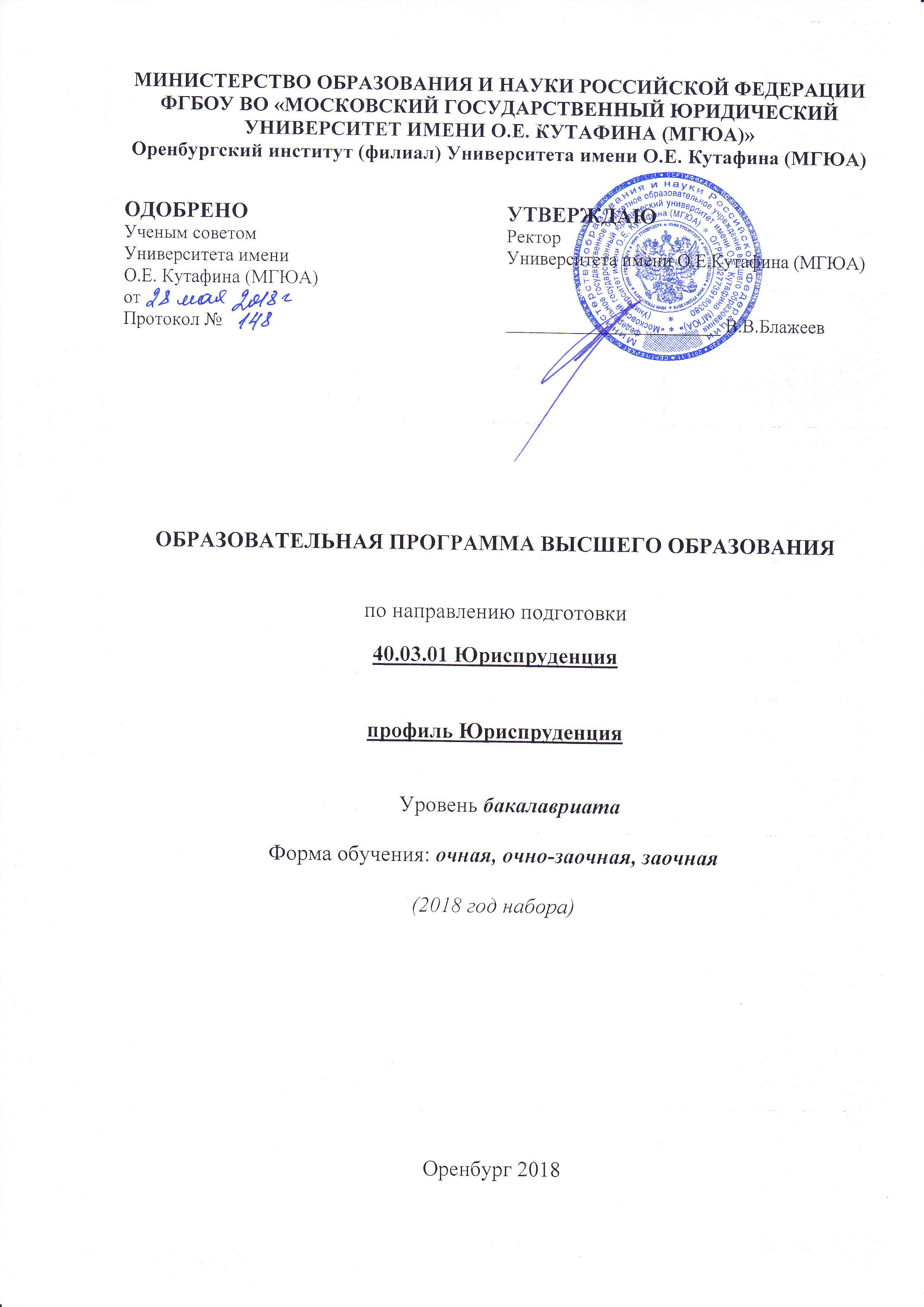 Общие положенияОбразовательная программа бакалавриата (далее по тексту–ОП), реализуемая в Оренбургском институте (филиале) ФГБОУ ВО «Московский государственный юридический университет имени О.Е. Кутафина (МГЮА)» по направлению подготовки 40.03.01 Юриспруденция (общий профиль подготовки) представляет собой систему документов, разработанную и утвержденную высшим учебным заведением с учетом требований на рынке труда на основе Федерального государственного образовательного стандарта по соответствующему направлению подготовки (ФГОС ВПО). ОП регламентирует цели, ожидаемые результаты, содержание, условия и технологии реализации образовательного процесса, оценку качества подготовки выпускника по направлению подготовки.Нормативные документы для разработки ОПНормативную правовую базу разработки ОП составляют:Конституция	Российской	Федерации	(принята	всенародным	голосованием 12.12.1993);Федеральный закон от 29.12.2012 N 273-ФЗ "Об образовании в Российской Федерации"Федеральный государственный образовательный стандарт высшего образования по направлению подготовки 40.03.01 Юриспруденция (уровень бакалавриата), утвержденный приказом Министерства образования и науки РФ от 01.12.2016 г. №1511;Нормативно-методические документы Министерства образования и науки РФ;Примерная ОП высшего профессионального образования по направлению подготовки 030900.62 (40.03.01) Юриспруденция (квалификация (степень) «бакалавр»), утвержденная УМО по юридическому образованию высших учебных заведений РФ;Устав Университета имени О.Е. Кутафина (МГЮА) от 13 октября 2015 г.;Приказ ректора "О порядке разработки и утверждения основных образовательных программ в ФГБОУ ВПО "Московский государственный юридический университет имени О.Е. Кутафина (МГЮА)" от 30.05.2014г.Положение об Оренбургском институте, утвержденное ректором Университета 11 декабря 2012 года (в ред. от 08.12.2015г.);Общая характеристика ОП высшего образованияЦель (миссия) ОПЦелью ОП является подготовка выпускников к следующим видам профессиональной деятельности: нормотворческой, правоприменительной, правоохранительной, экспертно-консультационной, а также всестороннее развитие личности (воспитание) обучающегося на основе формирования общекультурных и профессиональных компетенций по широкому профилю подготовки.Достижение	указанной	цели	осуществляется	с	соблюдением	следующих принципов:направленность на многоуровневую систему образования;участие студентов в формировании своей программы обучения;развитие практико-ориентированного обучения на основе компетентностного подхода;использование кредитно-модульной системы в образовательном процессе;соответствие системы оценки и контроля компетенций условиям их будущей профессиональной деятельности;профессиональная и социальная активность выпускников;международное сотрудничество по профилю подготовки.Срок освоения ОПНормативный срок освоения ОП по очной форме обучения составляет 4 года.Сроки   освоения   основной   образовательной   программы по  заочной	форме обучения, а также в случае сочетания различных форм обучения могут увеличиваться наодин год относительно указанного нормативного срока на основании решения ученого совета высшего учебного заведенияТрудоемкость ОПОбщая трудоемкость освоения студентом ОП составляет 240 зачетных единиц, включая все виды аудиторной и самостоятельной работы студента, практики и время, отводимое на контроль качества освоения студентом основной образовательной программы.Требования к абитуриентуАбитуриент должен иметь документ государственного образца о среднем (полном) общем или среднем профессиональном образовании. Иные требования к абитуриенту устанавливаются в соответствии со ст. ст. 70, 71 Федерального закона от 29.12.2012 N 273-ФЗ "Об образовании в Российской Федерации".Характеристика профессиональной деятельности выпускника ОП по направлению подготовкиОбласть профессиональной деятельности выпускникаОбласть профессиональной деятельности бакалавров по направлению подготовки40.03.01	Юриспруденция	включает:	разработку	и	реализацию	правовых	норм; обеспечение законности и правопорядка.Выпускник по направлению подготовки 40.03.01 Юриспруденция может осуществлять профессиональную деятельность в юридических отделах (управлениях) организаций любых организационно-правовых форм, в судах общей юрисдикции и арбитражных судах, в органах прокуратуры, в адвокатских образованиях, в органах нотариата, в подразделениях Федеральной службы судебных приставов, в юридических отделах, законодательно-правовых управлениях (отделах), а также в иных структурных подразделениях, на которые возложена правовая работа, в государственных органах и органах местного самоуправления.Видами профессиональной деятельности выпускника являются: разработка проектов нормативных и правоприменительных актов; составление и оформление юридических документов; осуществление экспертно-консультационной деятельности; выявление коррупционных положений в проектах правовых актов и правовых актах и принятие мер к их устранению; принятие управленческих решений и совершение юридических действий в точном соответствии с Конституцией РФ и законами; принятие правовых мер по защите прав и свобод человека и гражданина, государственных и общественных интересов; работа с обращениями граждан и их объединений, органами государственной власти и органами местного самоуправления; деятельность по оказанию правовой помощи населению; предупреждение, выявление, пресечение и раскрытие преступлений, производство и расследование уголовных дел, деятельность, направленная на обеспечение общественного порядка, прокурорский надзор за процессуальной деятельностью следователей и дознавателей, защита и представительство интересов граждан на предварительном следствии и в судебных стадиях уголовного судопроизводства, а также при исполнении судебных постановлений, деятельность, связанная с исполнением уголовного наказания в органах ФСИН.Приведенный перечень не является исчерпывающим, иные виды профессиональной деятельности к которым, готовится бакалавр, могут определяться высшим учебным заведением совместно с обучающимися, научно-педагогическими работниками высшего учебного заведения и объединениями работодателей.Объекты профессиональной деятельностиОбъектами профессиональной деятельности бакалавров по направлению подготовки 40.03.01 Юриспруденция являются отношения в сфере реализации  правовых норм, общественные отношения в сфере обеспечения законности и правопорядка, пресечения и предупреждения преступности, общественные отношения в сфере создания и реализации правовых норм, обеспечения конституционной законностии правопорядка в деятельности органов государственной власти и органов местного самоуправления, а также преподавание юридических дисциплин в образовательных учреждениях, за исключением высших учебных заведений.Виды профессиональной деятельностиБакалавр по направлению подготовки 40.03.01 Юриспруденция готовится к следующим видам профессиональной деятельности:нормотворческая; правоприменительная; правоохранительная; экспертно-консультационная.Задачи профессиональной деятельности выпускникаБакалавр по направлению подготовки 40.03.01 Юриспруденция должен решать следующие профессиональные задачи в соответствии с видами профессиональной деятельности:а) нормотворческая деятельность:разработка нормативных правовых актов и подготовка к их реализации;б) правоприменительная деятельность:обоснование и принятие в пределах должностных обязанностей решений, а также совершение действий, связанных с реализацией правовых норм;составление юридических документов;в) правоохранительная деятельность:обеспечение законности, правопорядка, безопасности личности, общества и государства;охрана общественного порядка;предупреждение,	пресечение,	выявление,	раскрытие	и	расследование правонарушений;защита частной, государственной, муниципальной и иных форм собственности;г) экспертно-консультационная деятельность: консультирование по вопросам права; осуществление правовой экспертизы документов.Компетенции выпускника ОП, формируемые в результате освоения данной ОП ВОБакалавр по направлению подготовки 40.03.01 Юриспруденция в соответствии с целями ОП и задачами профессиональной деятельности в результате освоения данной ОП общекультурными компетенциями:способностью использовать основы философских знаний для формирования мировоззренческой позиции (ОК-1);способностью использовать основы экономических знаний в различных сферах деятельности (ОК-2);владением основными методами, способами и средствами получения, хранения, переработки информации, навыками работы с компьютером как средством управления информацией (ОК-3);способностью работать с информацией в глобальных компьютерных сетях (ОК-4); способностью к коммуникации в устной и письменной формах на русском ииностранном	языках	для	решения	задач	межличностного	и	межкультурного взаимодействия (ОК-5);способностью работать в коллективе, толерантно воспринимая социальные, этнические, конфессиональные и культурные различия (ОК-6);способностью к самоорганизации и самообразованию (ОК-7);способностью использовать методы и средства физической культуры для обеспечения полноценной социальной и профессиональной деятельности (ОК-8);готовностью пользоваться основными методами защиты производственного персонала и населения от возможных последствий аварий, катастроф, стихийных бедствий (ОК-9).Выпускник, освоивший программу бакалавриата, должен обладать следующимиобщепрофессиональными компетенциями:способностью соблюдать законодательство Российской Федерации, в том числе Конституцию Российской Федерации, федеральные конституционные законы и федеральные законы, а также общепризнанные принципы, нормы международного права и международные договоры Российской Федерации (ОПК-1);способностью работать на благо общества и государства (ОПК-2);способностью	добросовестно	исполнять	профессиональные	обязанности, соблюдать принципы этики юриста (ОПК-3);способностью	сохранять	и	укреплять	доверие	общества   к	юридическому сообществу (ОПК-4);способностью логически верно, аргументированно и ясно строить устную и письменную речь (ОПК-5);способностью	повышать	уровень	своей	профессиональной	компетентности (ОПК-6);способностью владеть необходимыми навыками профессионального общения на иностранном языке (ОПК-7).Выпускник, освоивший программу бакалавриата, должен обладать профессиональными компетенциями, соответствующими видам профессиональной деятельности, на которые ориентирована программа бакалавриата:нормотворческая деятельность:способностью	участвовать	в	разработке	нормативных	правовых	актов	в соответствии с профилем своей профессиональной деятельности (ПК-1);правоприменительная деятельность:способностью	осуществлять	профессиональную	деятельность	на	основе развитого правосознания, правового мышления и правовой культуры (ПК-2);способностью	обеспечивать	соблюдение	законодательства	Российской Федерации субъектами права (ПК-3);способностью принимать решения и совершать юридические действия в точном соответствии с законодательством Российской Федерации (ПК-4);способностью применять нормативные правовые акты, реализовывать нормы материального и процессуального права в профессиональной деятельности (ПК-5);способностью юридически правильно квалифицировать факты и обстоятельства (ПК-6);владением навыками подготовки юридических документов (ПК-7);правоохранительная деятельность:готовностью	к	выполнению	должностных	обязанностей	по	обеспечению законности и правопорядка, безопасности личности, общества, государства (ПК-8);способностью уважать честь и достоинство личности, соблюдать и защищать права и свободы человека и гражданина (ПК-9);способностью выявлять, пресекать, раскрывать и расследовать преступления и иные правонарушения (ПК-10);способностью	осуществлять	предупреждение	правонарушений,	выявлять	и устранять причины и условия, способствующие их совершению (ПК-11);способностью	выявлять,	давать	оценку	коррупционному	поведению	и содействовать его пресечению (ПК-12);способностью правильно и полно отражать результаты профессиональной деятельности в юридической и иной документации (ПК-13);экспертно-консультационная деятельность:готовностью принимать участие в проведении юридической экспертизы проектов нормативных правовых актов, в том числе в целях выявления в них положений, способствующих созданию условий для проявления коррупции (ПК-14);способностью толковать нормативные правовые акты (ПК-15);способностью давать квалифицированные юридические заключения и консультации в конкретных видах юридической деятельности (ПК-16).Документы, регламентирующие содержание и организацию образовательного процесса при реализации ОП по направлению подготовки40.03.01 ЮриспруденцияВ соответствии с п. 9 ст. 2 Федерального закона от 29.12.2012 N 273-ФЗ "Об образовании в Российской Федерации" и ФГОС ВО по направлению подготовки 40.03.01 Юриспруденция содержание и организация образовательного процесса при реализации данной ОП регламентируется учебным планом подготовки бакалавра, календарным учебным графиком, рабочими программами учебных дисциплин, программами учебной и производственной практик, а также оценочными и методическими материалами, обеспечивающими реализацию соответствующих образовательных технологий.Календарный учебный графикВ графике указывается последовательность реализации ОП, включая теоретическое обучение, практики, промежуточные и итоговую аттестации, каникулы (приложение).Учебный планУчебный план, разработан в соответствии с ФГОС ВПО. В структуру учебного плана включены разделы: график учебного процесса, план учебного процесса, учебная практика, производственная практика, итоговая государственная аттестация, включая государственные экзамены.Учебный план подготовки бакалавра по направлению подготовки 40.03.01 Юриспруденция представлен в приложении.Рабочие программы учебных дисциплинВ состав ОП бакалавриата входят рабочие программы всех учебных курсов, предметов, дисциплин (модулей) как базовой, так и вариативной частей учебного плана, включая дисциплины по выбору студента.Содержание дисциплин, их трудоемкость и закрепленные за ними компетенции представлены в виде аннотаций к рабочим программам учебных дисциплин.Блок 1. «Дисциплины (модули)»Базовая часть (Б1.Б)Аннотация рабочей программы дисциплины«Философия (для юристов)» (Б1.Б.1)1. Цели и задачи дисциплины Цели дисциплины:формирование представления о специфике философии как способе познания и духовного освоения мира, основных разделах современного философского знания, философских проблемах и методах их исследования;овладение базовыми принципами и приемами философского познания;введение в круг философских проблем, связанных с областью будущей профессиональной деятельности, выработка навыков работы с оригинальными и адаптированными философскими текстами.Задачи дисциплины:мировоззренческая, методологическая, логическая, эвристическая и ценностно- ориентированная подготовка бакалавров к основным видам профессиональнойдеятельности: нормотворческой, правоприменительной, правоохранительной, экспертно-консультационной, педагогической;формирование мотивированной, социально-ответственной и компетентной личности, владеющей философской методологией анализа социальных процессов, основными принципами и методами решения профессиональных задач в соответствующих видах профессиональной деятельности.Курс философии включает изучение истории философии и основных проблем философии. Ввиду ограниченности изучения философии одним семестром, важно выделить основные исторические этапы развития философской мысли, сосредоточив внимание на проблемах бытия, познания, человека и общества. Данный подход позволяет систематизировать материал, лучше усвоить суть философских учений, использовать эвристический потенциал философских концепций в особой сфере права.Изучение основных проблем философии предполагает опору на знание истории философии, дающее возможность сопоставить различные подходы к их решению в современной философской и философско-правовой мысли. Оно должно побудить обучающихся задуматься над основополагающими философскими вопросами и, опираясь на их современное решение различными философскими школами и направлениями, сформировать собственное представление о мире и человеке. Присущие философскому знанию функции гносеологического, методологического и аксиологического характера способствуют установлению широких междисциплинарных связей с юридическими и другими гуманитарными науками. Это позволит студентам глубже освоить юридические дисциплины, развить и приумножить свои профессиональные навыки в области нормотворческой, правоприменительной и других видах юридической деятельности; применить знания в педагогической деятельности – преподавании правовых дисциплин и осуществлении правового воспитания; воспитать личностные качества, соответствующие их будущей профессиональной деятельности.2.Место учебной дисциплины в структуре ОП.Учебная дисциплина «Философия (для юристов)» относится к дисциплинам базовой части.Философия является базовой дисциплиной, формирующей у студентов представление о философских категориях и понятиях, необходимых для изучения юридических дисциплин, таких как «Теория государства и права», «Гражданское право», «Административное право», «Финансовое право».Требования к уровню подготовки студента (входные знания), предшествующие дисциплины:а) сформированность системных знаний по дисциплинам гуманитарного цикла, изученным в ходе получения среднего общего образования (русский язык, литература, история, география, обществознание);б) сформированность представлений о связи и развитии основных частей мира, о социально-экономических и правовых основах жизни общества, его социальной структуре, законах его функционирования, направленности исторического процесса; о биосоциальной природе человека; о законах мышления и правилах получения истинного знания.в) наличие навыков логического мышления, работы с учебной и монографической литературой, устного выступления.Требования к результатам освоения дисциплины Знать:предмет философии, ее роль в истории человеческой культуры, соотношение сдругими формами духовной жизни; основные этапы развития философской мысли; иметьпредставление о важнейших школах и учениях выдающихся философов; об основных отраслях философского знания – онтологии, теории познания, социальной философии, философской антропологии; мировоззренческие основы философии права;основные философские принципы, законы, категории, а также их содержание и взаимосвязи; иметь представление о решении основных проблем философии и онтологииправа в современной философии;основные операции познавательной деятельности; проблематику определения истинности познания и ее критериев; диалогическую природу понимания; основы методологии научного познания и методологические основы юридического мышления;современные философские подходы к проблемам человека и общества,перспективам развития планетарного социума; особенности и социальное значение правовых ценностей; особенности правовой культуры России;Уметь:ориентироваться в системе философского знания как целостного представления об	основах	мироздания;	анализировать	философско-правовые	тексты,	выявлять теоретически ценные идеи, мысли, подходы, а также творчески применять знания истории философии в ситуациях, требующих личностного и гражданского участия в совершенствовании отдельных общественных структур, прежде всего в области права, и общества в целом;понимать характерные особенности современного этапа развития философии; применять философские принципы и законы в юридической деятельности;обосновывать собственную точку зрения; применять общефилософские, общенаучные методы в современных правовых учениях, в методологии права;понимать роль философии в формировании ценностных и профессиональных ориентаций личности; быть способным анализировать социально значимые проблемы и процессы;Владеть (навыки, способности):навыками философского анализа различных типов мировоззрения и концепций права в их историко-философском рассмотрении;навыками последовательного и целенаправленного осмысления значенияфилософских принципов, законов и категорий применительно к теоретической и практической деятельности юриста;методикой использования основных положений и методов социальных, гуманитарных наук при решении социальных и профессиональных задач;культурой мышления; навыками использования различных философскихметодов	для	анализа	тенденций	современного	развития	общества,	философско- правовогоанализа; философскими основаниями правового воспитания на идеалах демократии и правового	государства	в	соответствии	с	национальными	и	общечеловеческими ценностными установками.Структура и содержание учебной дисциплины:Общая трудоемкость дисциплины составляет 3 зачетные единицы, 108 часовВ результате изучения дисциплины «Философия (для юристов)» у студента должны быть сформированы следующие компетенции: ОК-1, ПК-2.Аннотация рабочей программы учебной дисциплины«История государства и права России» (Б1.Б.2)Цели и задачи дисциплины Цели дисциплины:формирование систематизированных знаний о событиях отечественной истории государства и права, о процессах эволюции государственности и права России;выработка навыков анализа правовых источников и приемов ведения дискуссии и полемики по историко-правовым проблемам России.Задачи дисциплины:раскрытие места и значения данной учебной дисциплины в системе изучения отраслей права;усвоение студентами исторических тенденций развития государства и права;обучение	комплексному	восприятию	учебного	материала,	методике сравнительного анализа, проблемному подходу к использованию источников;формирование	у	студентов	представления	о	закономерностях	развития государства и права зарубежных стран в конкретных исторических условиях;приобретение студентами навыков толкования различных источников права.Учебная дисциплина «История государства и права России» даёт обучающемуся необходимый багаж базисных знаний и умений, без которых невозможно дальнейшее успешное овладение специализированными предметами и дисциплинами, а также применение полученных знаний на практике.При прохождении дисциплины комплексно решаются вопросы повышения общей правовой культуры студентов.Место учебной дисциплины в структуре ОПУчебная   дисциплина   «История   государства   и  права   России»	относится к дисциплинам базовой части.«История государства и права России» совместно с иными историко-правовыми дисциплинами, так же рядом других, узкоспециализированных учебных дисциплин, образуют группу наук, которая даёт теоретические знания и фактические материалы, без освоения которых невозможно успешное изучение отраслевых и других общеюридических дисциплин: конституционного, гражданского, уголовного, административного, трудового, процессуального права и др., а также применение действующего законодательства на практике.Требования к уровню подготовки студента (входные знания), предшествующие дисциплины:а)	сформированность системных знаний о месте и роли исторической науки в системе научных дисциплин, представлений об историографии;б)	владение комплексом знаний об истории России и человечества в целом, представлениями об общем и особенном в мировом историческом процессе;в)	знание основных тенденций и возможных перспектив развития России и мировогосообщества в глобальном мире;г)	знание основные правовые принципы, действующие в демократическом обществе;д)	умение оценивать различные версии исторического развития России;е)	умение выявлять причинно-следственные, функциональные, иерархические и другие связи социальных объектов и процессов;ж)	владение приёмами работы с отечественными историческими источниками, умениями самостоятельно анализировать документальную базу по исторической тематике;з)	владение навыками пользования иностранным языком как одним из средств формирования учебно-исследовательских умений, расширения своих знаний в исторической предметной области.Требования к результатам освоения дисциплины Знать:основные исторические этапы, закономерности и особенности становления и развития государства и права России; общее и особенное в процессах эволюции государственности и права в России; основные памятники права, источники права России;судоустройство и правоприменение норм законодательства;проблемы государственного и правового развития в России в историческом контексте и в современных условиях;основополагающие понятия, термины и категории российской государственности иправотворческой деятельности.Уметь:анализировать проблемные узловые моменты эволюции государственности и права в историческом разрезе; анализировать современное состояние государственности и права в России, сообразуясь с исторической традицией развития государства и права;самостоятельно работать с правовыми источниками в России;видеть перспективы развития государственности и права в России и мире;вести дискуссии и грамотно, обосновано отстаивать свою точку зрения по предполагаемым проблемным вопросам курса.Владеть (навыки, способности):представлениями о событиях отечественной истории государства и права, основанными на принципах историзма и юридической целесообразности;навыками	анализа   правовых	источников;   приемами	ведения	дискуссии	и полемики.Структура и содержание учебной дисциплины:Общая трудоемкость дисциплины составляет 7 зачетных единиц, 252 часа.В  результате  изучения  дисциплины  «История  государства  и  права  России»	у студента должны быть сформированы следующие компетенции: ПК-2.Аннотация рабочей программы учебной дисциплины«История государства и права зарубежных стран» (Б1.Б.3)Цели и задачи дисциплины Цели дисциплины:формирование	систематизированных	знаний	о	государственно-правовых системах зарубежных стран, об основных закономерностях и особенностях их развития;формирование практических навыков по методике разработки нормативно- правовых актов.Задачи дисциплины:получение знаний о закономерностях возникновения государства и права в историческом процессе, политической организации общества.выработка навыков работы с разноплановыми правовыми актами; способность к эффективному поиску решений конкретных правовых задач.получение навыков аналитики, аргументации, логики: способности на основе принятых правовой нормы принимать правовые решения.выработка умения логически мыслить, вести научные дискуссии.Место учебной дисциплины в структуре ОП.Дисциплина «История государства и права зарубежных стран» относится к дисциплинам базовой части.С отраслевыми юридическими науками, такими как конституционное, гражданское, уголовное право, связь выражается в том, что история государства и права зарубежных стран прослеживает исторические судьбы изучаемых ими институтов, историческую практику использования этих институтов. Знание истории государства и права зарубежных стран открывает возможности для сравнительного правоведения.Требования к уровню подготовки студента (входные знания), предшествующие дисциплины:а)	сформированность представлений о месте и роли исторической науки в системе научных дисциплин;б)	сформированность основных представлений о роли и значении государства и права как важнейших социальных регуляторах и элементах культуры общества;в) знание основных  правовых  принципов,  действующих  в  демократическом  обществе, изучаемых в ходе освоения дисциплины «Обществознание» в рамках школьного курса;г)	умение критически оценивать различные исторические версии, выработанное в ходе изучения дисциплины «История» в рамках школьного курса;д)	умение выявлять причинно-следственные, функциональные, иерархические и другиесвязи социальных объектов и процессов;е)	владение	приёмами	работы	с	историческими	источниками,	умениями самостоятельноанализировать документальную базу по исторической тематике;ж)	владение базовым понятийным аппаратом исторической науки;з)	умение использовать иностранный язык как средство для получения информации изиноязычных источников в образовательных и самообразовательных целях.Требования к результатам освоения дисциплины Знать:различные методы историко-правовых исследований;природу и сущность государства и права первых цивилизаций;национальные особенности и основные закономерности возникновения, функционирования и развития государства и права в странах Древнего Востока и Античного мира;становление и развитие государственного механизма, системы права в отдельных странах;процессы формирования национальных государств в странах Западной Европы;основные этапы их исторического развития и сущность каждого периода;особенности становления буржуазного государства в странах Западной Европы и СШАсущность парламентаризма, историю возникновения прав человека и гражданина, правового государства, федерализма, разделения властей, основных институтов частного и публичного права;формирование и деятельность государственно-правового механизма на основе новых принципов: разделение властей, народного суверенитета, федерализма.содержание конституционных и иных нормативных актов государств, оказавших наибольшее влияние на историю государственности;основополагающие принципы нового права: формальное равенство, законность, свобода, неприкосновенность личности, презумпция невиновности;а также основные тенденции развития государственно-правовых институтов в XX веке;Уметь:сравнить определенные исторические этапы в разных государствах, выделить особенности исторического развития различных стран;сформулировать предпосылки формирования представительных органов;выявить особенности управления централизованным государством;сформулировать предпосылки формирования и развития демократических институтов;Владеть (навыки, способности):навыками проведения сравнительного анализа различных правовых явлений, навыками работы с правовыми документами;навыками оценки важнейших нормативных актов (прежде всего конституционных);навыками оценки знаковых событий в истории различных стран и составление собственного суждения по ним.Структура и содержание учебной дисциплины:Общая трудоемкость дисциплины составляет 7  зачетных единиц, 252 часаВ результате изучения дисциплины «История государства и права зарубежных стран» у студента должны быть сформированы следующие компетенции: ПК-2.Аннотация рабочей программы дисциплины Б.1.Б.4 «Иностранный язык»Цели и задачи освоения учебной дисциплиныРабочая программа дисциплины «Иностранный язык» ставит своей целью обучение студентов-юристов активному владению иностранным языком в сфере профессиональной деятельности юриста, а также формирование у него готовности к межкультурному общению, что обусловливается коммуникативной направленностьюсодержания дисциплины и компетентностным подходом к организации учебного процесса.Место учебной дисциплины в структуре ОПУчебная дисциплина «Иностранный язык» относится к дисциплинам базовой части и является важным этапом изучения иностранного языка в ходе профессиональной подготовки бакалавра (1-ый семестр) наряду с дисциплиной «Иностранный язык в сфере юриспруденции» (2-ой семестр). Изучение дисциплины «Иностранный язык» является связующим звеном между школьным этапом изучения иностранного языка и освоением профессионального иностранного языка, а также расширяет возможности изучения всех других последующих учебных дисциплин Образовательной Программы бакалавриата благодаря возможности извлекать и использовать информацию из иноязычных источников.Содержание и структура дисциплиныОбщая трудоемкость дисциплины Иностранный язык составляет 2 зачетных единицы, 72 часа.В результате изучения дисциплины «Иностранный язык» у студента должны быть сформированы следующие компетенции: ОК-5, ОПК-5.Аннотация рабочей программы дисциплины Б.1.Б.5 «Иностранный язык в сфере юриспруденции»Цели и задачи освоения учебной дисциплиныРабочая программа дисциплины «Иностранный язык в сфере юриспруденции» ставит своей целью обучение студентов-юристов активному владению иностранным языком в сфере профессиональной деятельности юриста, а также формирование у него готовности к межкультурному общению, что обусловливается коммуникативной направленностью курса, компетентностным и практико-ориентированным подходами к организации учебного процесса. Задачи дисциплины: формирование у студентов- бакалавров иноязычной коммуникативной компетенции как основы профессиональной деятельности на иностранном языке; расширение возможностей использования источников иноязычного происхождения в учебном процессе и будущей профессиональной деятельности.Место учебной дисциплины в структуре ОПУчебная дисциплина «Иностранный язык в сфере юриспруденции» относится к дисциплинам базовой части и является вторым этапом (2-ой семестр) изучения иностранного языка в ходе профессиональной подготовки бакалавра наряду с дисциплиной «Иностранный язык» (1-ый семестр). Изучение дисциплины«Иностранный язык в сфере юриспруденции» является логическим продолжением изучения студентами-первокурсниками иностранного языка в 1-м семестре, а также расширяет возможности изучения всех других последующих учебных дисциплин Образовательной Программы бакалавриата благодаря возможности извлекать и использовать информацию из иноязычных источников.Требования к результатами освоения дисциплины Знать:значение новых лексических единиц, терминов, связанных с профессиональной тематикой курса;идиоматические выражения, клише, единицы речевого этикета, применяемые вситуации общения в рамках профессиональноориентированных тем;лингвострановедческую информацию, расширенную за счет профессиональноориентированных тем;Уметь:понимать письменное сообщение, используя различные виды чтения в зависимости от конкретной коммуникативной задачи: а) детальное понимание текста; б) нахождение и понимание информации, ограниченной коммуникативным заданием; понимать общий смысл устного сообщения, вычленять и понимать информацию, ограниченную коммуникативным заданием, а также воспринимать и осмысливать сообщенияс учетом намерения, установки, состояния и пр. говорящего; передать содержание с опорой налексические и синтаксические средства, отражающие логикограмматическую структуру текста;построить собственную речь с элементами рассуждения, критики, оценки, выражения собственного мнения;Владеть (навыки, способности):навыками письменного и устного перевода на русский язык;навыками поиска необходимой информации посредством мультимедийных средств и Интернет ресурсов;навыками оформления деловой корреспонденции и документации, типаделового письма, резюме, электронного сообщения, памятной записки, тезисов и пр.;навыками аналитикосинтетической переработки информации посредством компрессирования содержания;навыками применения клишированных форм в деловой и юридическойдокументации.Содержание и структура дисциплиныОбщая трудоемкость дисциплины «Иностранный язык в сфере юриспруденции» составляет 3 зачетных единицы, 108 часов.В результате изучения дисциплины «Иностранный язык» у студента должны быть сформированы следующие компетенции: ОПК-7, ПК-7.Аннотация рабочей программы учебной дисциплины«Безопасность жизнедеятельности» (Б1.Б.6)Цели и задачи дисциплины. Цели дисциплины:формирование знаний в области обеспечения безопасного взаимодействия человека со средой его обитания и защиты населения от опасностей в чрезвычайных ситуациях;формирование профессиональной культуры безопасности, под которой понимается способность и готовность личности использовать в профессиональнойдеятельности приобретенную совокупность знаний, умений и навыков для обеспечения безопасности.Задачи дисциплины:теоретическое познание чрезвычайных и экстремальных ситуаций;овладение приемами рационализации жизнедеятельности, ориентированными на снижение антропогенного воздействия на природную среду и обеспечение безопасностиличности и общества;выработка	правильных	поведенческих	действий	в	различных	ситуациях чрезвычайного характера;выработка навыка психологического моделирования ситуаций;развитие мотивации сохранения жизни и воспитание чувства ответственности за свою жизнь и жизнь окружающих.Место учебной дисциплины в структуре ОП,Дисциплина «Безопасность жизнедеятельности» относится к дисциплинам базовой части.«Безопасность жизнедеятельности» – это обязательная общеобразовательная дисциплина в высших учебных заведениях, в которой соединена тематика безопасного взаимодействия человека со средой обитания (производственной, бытовой, городской, природной)  и  вопросы  защиты  от  негативных  факторов  в  чрезвычайных  ситуациях.«Безопасность  жизнедеятельности»  входит  в  число  обязательных  дисциплин  цикла«Общие гуманитарные и социально-экономические дисциплины».Требования к уровню подготовки студента (входные знания), предшествующие дисциплины:а) сформированность представлений об опасных и вредных факторах окружающей среды на основе знаний, полученных в ходе изучения дисциплин среднего общего образования (физика, химия, география, биология);б)	знание элементарных средств индивидуальной и коллективной защиты и умение их использовать;в)	сформированность модели поведения при чрезвычайных ситуациях.Требования к результатам освоения дисциплины Знать:теоретические основы безопасности жизнедеятельности в системе «человек-среда обитания», правовые, нормативно-технические и организационные основы безопасности жизнедеятельности;анатомо-физиологические последствия воздействия на человека травмирующих, вредных и поражающих факторов;основные методы защиты от вредных и опасных факторов применительно к сфере своей профессиональной деятельности;Уметь:эффективно применять методы защиты от негативных воздействий применительно ксвоей профессиональной деятельности;правильно и быстро просчитать ситуацию опасности и выбрать наиболее рациональный путь к спасению пострадавших;выбирать способы обеспечения комфортных условий жизнедеятельности;оказать медицинскую помощь пораженным и себе при возможных повреждениях, ранениях;Владеть (навыки, способности):законодательными и нормативно-правовыми актами в области безопасности и охраныокружающей среды, требованиями к безопасности технических регламентов в сфере профессиональной деятельности; понятийно-технологическим аппаратом в области безопасности.Структура и содержание учебной дисциплиныОбщая трудоемкость дисциплины составляет 3 зачетные единицы, 108 часов.В	результате	изучения	дисциплины	«Безопасность	жизнедеятельности»	у студента должны быть сформированы следующие компетенции: ОК-7, ОК-8, ОК-9.Аннотация рабочей программы учебной дисциплины«Теория государства и права» (Б1.Б.7)Цели и задачи дисциплины Цели дисциплины:прочное усвоение студентами-юристами фундаментальных основ юриспруденции;ознакомление с широкой палитрой взглядов на происхождение и закономерности развития государственно-правовых явлений;овладение базовой юридической терминологией и подготовка к плодотворному восприятию отраслевых учебных дисциплин.Задачи дисциплины:познание общетеоретических закономерностей происхождения и развития права и государства, их социальной, экономической и политической обоснованности;усвоение общеправовых терминов, категорий и правовых аксиом;приобретение навыков самостоятельного исследования государственно-правовых явлений;развитие способности применять парные философские категории «сущность - явление», «форма - содержание», «общее - особенное - единичное» к анализу государственно-правовой действительности;Место учебной дисциплины в структуре ОП.Дисциплина	«Теория государства и права» относится к дисциплинам базовой части.«Теория государства и права» является базовой дисциплиной, формирующей прочное усвоение студентами-юристами фундаментальных основ юриспруденции, познание общетеоретических закономерностей происхождения и развития права и государства, их социальной, экономической и политической обоснованности необходимых для изучения юридических дисциплин конституционного, гражданского, уголовного, административного, трудового, процессуального права и др.Требования к уровню подготовки студента (входные знания), предшествующие дисциплины:а)	знание основных положений гуманитарных наук о роли и значении государства и права как важнейших социальных регуляторах и элементах культуры общества;б)	сформированность базовых представлений о принципах, системе и структуре права,правоотношениях, правонарушениях и юридической ответственности;в)	умение выявлять причинно-следственные, функциональные, иерархические и другиесвязи социальных объектов и процессов;г)	владение	приёмами	работы	с	юридической	литературой	и	правовыми источниками,самостоятельного анализа документальной базы по правовой тематике;д)	владение	навыками	использования	иностранного	языка	как	средства	для полученияправовой информации из иноязычных источников в образовательных исамообразовательных целях.Требования к результатам освоения дисциплины Знать:общеобразовательное и профессиональное значение общей теории государства и права; историю и современное состояние научной и учебной дисциплины;объект и предмет теории государства и права, их соотношение; место теории государства и права в системе социальных и юридических дисциплин;методологию теории государства и права;концепции правопонимания;структуру теории государства и права как учебной дисциплины;теоретические подходы в исследовании возникновения права и государства;периодизацию истории первобытного общества;институты власти и нормативные регуляторы ранних обществ, а также переходных обществ.исторические формы возникновения и существования права: обычное право (протоправо), санкционированное обычное право (правовой обычай), религиозное право, судебное право, законодательное право;концепцию мононорм и ее значение в развитии теории происхождения права;исторические формы возникновения государства: племенное государство, теократическая	государственность,	деспотия,	патримониальное	государство.Традиционное и современное государство;западную (европейскую) и восточную (азиатскую) модели государственности;закономерности возникновения государства и права. Историю и современность теорий происхождения государства, а также их основные положения;понятие правотворчества, его соотношение с правообразованием. Соотношение понятий нормотворчество, правотворчество и законотворчество;виды правотворчества, законотворчество и подзаконное правотворчество;правотворческий процесс: понятие, стадии;порядок опубликования и вступления в юридическую силу нормативно--правовых актов. действие нормативно-правового акта во времени, пространстве и по кугу лиц;систематизацию нормативно-правовых актов: понятие и виды;Уметь:определять место теории государства и права в системе социальных и юридических наук;определять влияние разнообразных подходов к изучению государственно- правовых явлений на результаты исследований.различать эмпирическую юриспруденцию, теоретическую юриспруденцию, правовую эпистемологию, правовую аксиологию, доктринальную юриспруденцию.определять причины возникновения государства и права с учетом современных подходов;определять соотношение форм социальной организации первобытных обществ и форм организации публичной власти и социально-нормативного регулирования;давать оценку различным теориям происхождения права государства;Владеть (навыки, способности):навыками анализа различных подходов к изучению государственно-правовых явлений, а также изучаемых процессов;различными методами научного анализа;научной и юридической терминологией, навыками работы с правовыми актами инаучной литературой, навыками анализа источников и изучаемых правовых явлений и процессов.Структура и содержание учебной дисциплины:Общая трудоемкость дисциплины составляет 8 зачетных единиц, 288 часов.В результате изучения дисциплины «Теория государства и права» у студента должны быть сформированы следующие компетенции: ОК-1, ОПК-6, ПК-1, ПК-2, ПК-4.Аннотация рабочей программы учебной дисциплины«Конституционное право» (Б1.Б.8)Цель и задачи дисциплиныЦель дисциплины - формирование комплекса знаний о теории конституционализма, правовом регулировании основополагающих принципов государственной и общественной жизни в целом, основах правового положения личности в стране, особенностях правового регулирования, организации и порядка осуществления публичной власти в России.Задачи дисциплины:формирование правовой культуры студентов;общая подготовка студентов в вопросах конституционного устройства Российской Федерации;выработка умения понимать и грамотно толковать положения законов и других нормативно-правовых актов;формирование у студентов умения анализировать законодательство и практику егоприменения;формирование способности ориентироваться в специальной литературе;формирование навыков принятия решений и совершения иных юридических действий в точном соответствии с законом.Место учебной дисциплины в структуре ОП.Учебная дисциплина «Конституционное право» относится к дисциплинам базовой части.Полученные в результате изучения учебной дисциплины «Конституционное право» знания, умения и навыки являются важной составной частью профессиональной подготовки юриста, служит основой для изучения таких дисциплин административное право, гражданское право, трудовое право, уголовное право, земельное право, а также для прохождения учебной практика.Требования к уровню подготовки студента (входные знания), предшествующие дисциплины:а)	сформированность системных знаний о природе и сущности государства и права, изученных в ходе освоения дисциплины «Теория государства и права» ;б)	знание основных закономерностей возникновения, функционирования и развития государства и права, исторических типов и форм государства и права, их сущность и функции;в)	понимание роли государства и права в политической системе общества, в общественнойжизни; (связь с дисциплиной «История», «Философия»)г)	умение оперировать юридическими понятиями и категориями;д)	умение анализировать юридические факты и возникающие в связи с ними правовыеотношения;е)	умение анализировать, толковать и правильно применять правовые нормы, приниматьрешения и совершать юридические действия в точном соответствии с законом; ж)	владение юридической терминологией;з)	владение навыками работы с правовыми актами.Требования к результатам освоения дисциплины Знать:общие категории и понятия конституционного права, а также специальные термины, применяемые в конституционно-правовом законодательстве;специфику конституционно-правовых отношений, права и обязанности субъектов конституционно-правовых отношений;источники конституционного права, их соотношение по юридической силе;значение, особенности и содержание Конституции Российской Федерации, этапы ее развития;значение и содержание основ конституционного строя Российской Федерации;конституционные характеристики Российского государства; конституционные основыэкономической, общественно-политической и духовно-культурной деятельности в РоссийскойФедерации;основы правового положения личности; становление и развитие института гражданства Российской Федерации, содержание конституционных прав, свобод и обязанностей человека и гражданина; способы защиты прав и свобод личности;федеративное устройство России, основные этапы его становления и развития;принципы современного российского федерализма; конституционно-правовой статус Российской Федерации и субъектов Российской Федерации;конституционные основы организации и обеспечения функционирования системы органов государственной власти и местного самоуправления;Уметь:обобщать полученные знания в области конституционного права;правильно применять теоретические знания по конституционному праву, в том числе свободно оперировать конституционно-правовыми терминами и понятиями, точно ихиспользовать в правотворческой и правоприменительной практике;правильно определять правовые акты, подлежащие применению в сфере конституционно-правового регулирования общественных отношений;анализировать нормативные правовые акты, регулирующие общественные отношения, относящиеся к предмету конституционного права;толковать конституционно-правовые нормы, применяя различные способы и виды толкования;анализировать решения Конституционного Суда Российской Федерации, руководствоваться ими в своей профессиональной деятельности;принимать правовые решения в соответствии с федеральным законодательством, законодательством	субъектов	Российской	Федерации	и	иными	нормативными правовымиактами, регулирующими общественные отношения, относящиеся к предмету конституционного права;применять процедурные нормы конституционного права, необходимые для реализации конституционных прав, свобод и обязанностей человека и гражданина, полномочий	органов	и	должностных	лиц	государственной	власти	и	местного самоуправления.Владеть (навыки, способности):навыками работы с нормативными правовыми актами в сфере конституционного права, позволяющих использовать их в практической работе;навыками анализа конституционно-правовых явлений, конституционно-правовых норм и конституционно-правовых отношений;навыками анализа правоприменительной и правоохранительной практики;навыками разрешения правовых проблем и коллизий в сфере конституционного права;принятия необходимых мер защиты прав человека и граждан;навыками	сравнительного	анализа	основных	тенденций	и	этапов конституционно-правового развития России, основных элементов формы.Структура и содержание учебной дисциплины:Общая трудоемкость дисциплины составляет 7 зачетных единиц, 252 часаВ результате изучения дисциплины «Конституционное право» у студента должны быть сформированы следующие компетенции: ОПК-1, ПК-3, ПК-4, ПК-5, ПК-14.Аннотация рабочей программы учебной дисциплины«Административное право» (Б1.Б.9)Цель и задачи дисциплиныЦель дисциплины - формирование у студентов теоретических основ деятельности органов исполнительной власти в Российской Федерации, практических навыков применения норм административного права, а также освоение ими основных институтов настоящей дисциплины.Задачи дисциплины:ознакомить студентов с основными актуальными проблемами современного административного права, проблемами правового регулирования, сложностями правоприменительной практики;повысить у обучающихся уровень правовой культуры в области административного законодательства, расширить гуманитарный кругозор;содействовать овладению навыками работы с нормативно-правовыми актами и документами в сфере административного права, решению на их основе практических заданий;способствовать формированию навыков самостоятельного анализа и исследования актуальных проблем административного права в Российской Федерации.Место учебной дисциплины в структуре ОП.Дисциплина Административное право относится к дисциплинам базовой части.Административное право является базовой дисциплиной для изучения таких учебных дисциплин, как экологическое право, земельное право, финансовое право, налоговое право, конкурентное право, муниципальное право, предпринимательское право и др.Требования к уровню подготовки студента (входные знания), предшествующие дисциплины:а)	сформированность представлений о принципе разделения властей; б)	знание теории государства и права;в)	сформированность представлений о системе органов государственной власти в Российской Федерации;г)	владение навыками работы с нормативными правовыми актами.Требования к результатам освоения дисциплины Знать:сущность	и	содержание	основных	понятий,	категорий,	институтов административного права;сущность и содержание правового статуса субъектов административного праваосновные административные процессы и принципы их регламентации;Уметь:оперировать понятиями и категориями административного права;анализировать административно - правовые факты и возникающие в связи с ними правовые отношения;анализировать, толковать и правильно применять административно - правовые нормы, принимать решения и совершать юридические действия в точном соответствии с законом;использовать   и	составлять	процессуальные	документы	административно	- правового характера.Владеть (навыки, способности):административно - правовой терминологией;навыками работы с нормативными правовыми актами административно - правового характера;навыками анализа различных административных явлений, административно - правовых фактов, административно - правовых ситуаций, административно - правовых норм и правоотношений, являющихся объектами профессиональной деятельности.Структура и содержание учебной дисциплины:Общая трудоемкость дисциплины составляет 7 зачетных единиц, 252 часаВ результате изучения дисциплины «Административное право» у студента должны быть сформированы следующие компетенции: ОПК-2, ПК-4, ПК-5, ПК-8, ПК-11.Аннотация рабочей программы модуля«Гражданское право» (Б1.Б.10)Цели и задачи модуля Цели модуля:достижение понимания сущности основных цивилистических конструкций и осмысления содержания доктринальных положений гражданского права;приобретение навыков толкования гражданско-правовых норм и их применения к конкретным практическим ситуациям;ознакомление с современными теоретическими проблемами гражданского права, а также проблемами правоприменения.Задачи модуля:изучение общих положений гражданского права (предмет и метод гражданского права, иерархия источников гражданского права);изучение	гражданско-правого	статуса	субъектов	гражданского	права; особенностей правового режима объектов гражданского права;изучение отношений собственности и других вещных прав;изучение общих положений об обязательствах и договорах;изучение отдельных видов договорных и внедоговорных обязательств;изучение особенностей наследования имущества граждан;изучение	гражданско-правового	регулирования	прав	на	результаты интеллектуальной деятельности и средств индивидуализации.Место учебного модуляв структуре ОП.Учебный модуль «Гражданское право» относится к дисциплинам базовой части.Учебный модуль дает возможность уяснить сущность и содержание основных цивилистических понятий и категорий, а также институтов гражданского права, приобрести навыки анализа гражданско-правовых норм и правоприменительной практики, разрешения правовых проблем и коллизий, что необходимо для освоения студентами последующих дисциплин: «Гражданский процесс», «Арбитражный процесс», «Предпринимательское право», «Международное частное право» и др. В частности, дисциплина ОП является основой для освоения материала курсов«Гражданский процесс» и «Арбитражный процесс».Требования к уровню подготовки студента (входные знания), предшествующие дисциплины:а)	знание природы и сущности государства и права, основных исторических этапов, закономерностей и особенностей становления и развития государства и права России, особенностей	правового	положения	граждан	(связь	с	дисциплинами	«Теория государства и права», «Конституционное право»)б)	умение обобщать, анализировать, воспринимать информацию, ставить цель ивыбирать пути ее достижения; логически верно, аргументировано и ясно строить устную иписьменную речь (связь с дисциплинами «Логика», «Риторика»).в)	владение начальными навыками составления юридических документов.Требования к результатам освоения дисциплины Знать:источники гражданского права; понятия и основные теоретические положения науки гражданского права; актуальные проблемы правового регулирования; правовые позиции высших судебных органов по гражданско-правовым вопросам;Уметь:выявлять и анализировать проблемы правового регулирования гражданских правоотношений;давать оценку проектам нормативных актов, толковать нормы гражданского права, анализировать локальные акты, обобщать судебную практику и правовые обычаи;давать обоснованные юридические заключения и консультации по гражданско- правовым вопросам;правильно	составлять	и	оформлять	договоры,	претензии,	акты	и	иные юридическиедокументы;Владеть (навыки, способности):навыками работы с гражданским законодательством, судебной практикой, локальными актами и правовыми обычаями;навыками поиска научной (специальной) литературы, необходимой для решения теоретических и практических вопросов.Структура и содержание учебной дисциплины:Общая трудоемкость модуля составляет 19 зачетных единиц, 684 часаВ результате изучения модуля «Гражданское право» у студента должны быть сформированы следующие компетенции: ОПК-1, ОПК-2, ПК-3, ПК-5, ПК-15.Аннотация рабочей программы учебной дисциплины«Гражданский процесс» (Б1.Б.11)Цели и задачи дисциплины Цели дисциплины:получение теоретических знаний в области гражданского процессуального законодательства;подготовка обучающихся к самостоятельной правовой деятельности по защите субъективных прав и нарушенных законных интересов физических и юридических лиц;формирование умений и навыков практической работы с законодательными актами и процессуальными документами.Задачи дисциплины:получение знаний об источниках гражданского процессуального права; содержании гражданских процессуальных норм; понятиях и основных теоретических положениях науки гражданского процессуального права; актуальных проблемах правового регулирования судопроизводства в сфере гражданской юрисдикции; правовых позициях высших судебных органов, касающихся гражданского судопроизводства;приобретение умений оперировать основными понятиями гражданского процессуального права; выявлять и анализировать проблемы правового регулирования судопроизводства в судах общей юрисдикции, применения альтернативных процедур урегулирования споров, анализировать факты и правоотношения, возникающие при рассмотрении гражданских дел в судах общей юрисдикции; анализировать, толковать и правильно применять нормы материального и процессуального права при рассмотрении дел в судах общей юрисдикции, принимать решения и совершать юридические действия на основании гражданских процессуальных норм; осуществлять правовую экспертизу нормативных правовых актов, касающихся осуществления правосудия по гражданскимделам в судах общей юрисдикции, применения альтернативных процедур урегулирования споров; давать квалифицированные юридические заключения и консультации по вопросам судебной защиты прав, свобод, охраняемых законом интересов; правильно составлять и оформлять процессуальные и иные юридические документы;овладение навыками работы с гражданским процессуальным и иным законодательством в целях обеспечения защиты прав, свобод и интересов субъектов права; анализа и применения гражданских процессуальных норм к конкретным правовым ситуациям; анализа процессуальных действий и процессуальных отношений; анализа и поиска судебной практики, которая необходима при рассмотрении и разрешении гражданских дел в судах общей юрисдикции, анализа и поиска научной (специальной) литературы.Место учебной дисциплины в структуре ОП.Дисциплина «Гражданский процесс» относится к дисциплинам базовой части.Учебная дисциплина «Гражданский процесс» предшествует изучению следующих дисциплин: «Арбитражный процесс», «Международное частное право», «Адвокатура», а также ряда дисциплин вариативной части ОП.Требования к уровню подготовки студента (входные знания), предшествующие дисциплины:а)	знание природы и сущности государства и права, основных исторических этапов, закономерностей и особенностей становления и развития государства и права России, особенностей	правового	положения	граждан	(связь	с	дисциплинами	«Теория государства и права», «Конституционное право»)б)	умение обобщать, анализировать, воспринимать информацию, ставить цель ивыбирать пути ее достижения; логически верно, аргументировано и ясно строить устную иписьменную речь (связь с дисциплинами «Логика», «Риторика») .в)	владение начальными навыками составления юридических документов.г)	знание основных понятий и категорий гражданского права (связь с дисциплиной«Гражданское право»)Требования к результатам освоения дисциплины Знать:источники гражданского процессуального законодательства;историю развития гражданских процессуальных отношений;место гражданского процессуального права в системе права, связь с другими отраслями права;основные отличия ГПК РФ от ранее действующего ГПК РСФСР;порядок судебного разбирательства в гражданском судопроизводстве;особенности отдельных видов и стадий гражданского судопроизводства;основные направления судебной практики в сфере регулирования гражданских процессуальных правоотношений;специфику процессуальных правоотношений, права и обязанности участников гражданского процесса.Уметь:проводить	сравнительный	анализ	отдельных	видов	гражданского судопроизводства;проводить	сравнительный	анализ	отдельных	стадий	гражданского судопроизводства;применять свои теоретические знания для решения практических ситуаций в гражданских процессуальных правоотношениях;составлять конспекты основополагающих положений нормативных правовых актовв	области	гражданского	судопроизводства	и	актов	высших	судебных	органов, знакомитьсяс обобщениями судебной практики по данным вопросам;составлять проекты процессуальных документов, адресованных суду;анализировать спорные правоотношения, правильно формулировать требование,определять предмет доказывания и выявлять круг доказательств по делу;Владеть (навыки, способности):навыками анализа гражданских процессуальных норм, определяющих содержание права на судебную защиту в РФ, принципы гражданского процессуального права,навыками анализа судебной практики и решения практических ситуаций на основе принциповгражданского процессуального права;навыками определения процессуального положения субъектов гражданского процессуального права в конкретных правоотношениях;навыками поиска и анализа судебной практики по вопросам определения процессуального положения участвующего в деле лица в конкретной правовой ситуации;навыками правильного определения подведомственности и подсудности конкретного гражданского дела, методиками расчета и распределения судебных расходов,исчисления	процессуальных	сроков;	навыками	составления	процессуальных документов,навыками формирования предмета доказывания по конкретным делам,представления, исследования и оценки отдельных видов доказательств по конкретному делу;навыками определения наличия предпосылок права на предъявление иска в конкретном деле;навыками составления процессуальных документов, в том числе ходатайств об истребованиидоказательств, обеспечении доказательств, о приобщении в дело доказательств, назначении экспертизы; встречного иска, мирового соглашения, заявления об обеспечении иска;навыками использования процессуальных прав, связанных с обращением в суд, с участием в подготовке дела к судебному разбирательству и в судебном заседании, правильного определения тактики использования процессуальных средств защиты ответчика,подготовки процессуальных документов, таких как: протокол судебного заседания, определения о возбуждении дела, о подготовке дела к судебному разбирательству, о назначении	судебного	разбирательства,	об	отложении	разбирательства	дела, приостановлениипроизводства	по	делу,	прекращении	производства,	оставлении	заявления	без рассмотрения,решение суда, судебный приказ;навыками осуществления процессуальных прав, связанных с обращением в суд,навыками составления соглашений о медиации, третейских соглашений,В результате изучения дисциплины «Гражданский процесс» у студента должны быть сформированы следующие компетенции: ПК-4, ПК-5, ПК-6, ПК-7, ПК-16.Аннотация рабочей программы учебной дисциплины«Арбитражный процесс» (Б3.Б.12)1. Цели и задачи дисциплины Цели дисциплины:получение знаний о содержании современного арбитражного процессуального законодательства, уяснение его особенностей в сравнении с гражданским процессуальным законодательством;получение знаний о способах и методике защиты прав субъектов, осуществляющих экономическую деятельность в арбитражных судах, приобретение профессиональных навыков, необходимых для подготовки к рассмотрению и участия в гражданских делах, рассматриваемых в арбитражном процессе, позволяющих оперативно и юридически грамотно решать возникающие правоприменительные вопросы.Задачи дисциплины:изучение понятия и отличительных особенностей арбитражного судопроизводства в сравнении с другими видами судопроизводства;рассмотрение особенностей системы арбитражного процессуального права, его принципов и особенностей;определение процессуального положения субъектов арбитражно-процессуальных правоотношений;изучение порядка и средств доказывания в арбитражном процессе;изучение особенностей и содержания каждой из стадий арбитражного процесса.2.Место учебной дисциплины в структуре ОП.Учебная дисциплина относится к дисциплинам базовой части.Учебная дисциплина «Арбитражный процесс» взаимосвязана со следующими дисциплинами:	«Теория	государства	и	права»,	«Предпринимательское	право»,«Международное частное право», «Адвокатура», «Гражданское право», «Трудовое право».Требования к уровню подготовки студента (входные знания), предшествующие дисциплины:а) сформированность системных знаний по таким отраслям, как гражданское право, гражданский процессб)	умение обобщать, анализировать, воспринимать информацию, ставить цель ивыбирать пути ее достижения; логически верно, аргументировано и ясно строить устную иписьменную речь; применять законы и иные нормативные правовые акты, работатьс материалами судебной практики (связь с дисциплинами «Логика», «Риторика»,«Теория государства и права»)в)	владение начальными навыками подготовки юридических документов.Требования к результатам освоения дисциплины Знать:понятия и теоретические положения;содержание правовых норм, касающихся принципов арбитражного процесса, организации системы арбитражных судов;специфику действия актов, содержащих арбитражные процессуальные нормы;содержание правовых норм, касающихся подведомственности и подсудности дел арбитражным судам, порядка возбуждения, рассмотрения и разрешения дел в арбитражных судах;содержание правовых норм, касающихся специальных видов производств в арбитражном процессе;Уметь:правильно толковать и применять нормы, закрепляющие право на судебную защиту в арбитражных судах;применять принципы арбитражного процесса;правильно толковать и применять нормы, регламентирующиеподведомственность и подсудность дел арбитражным судам, порядок возбуждения, рассмотрения и разрешения гражданских дел в арбитражном суде первой инстанции; составучастников арбитражного процесса; процесс доказывания;принимать решения и совершать юридические действия, необходимые при возбуждении, рассмотрении и разрешении таких дел;правильно толковать и применять нормы, предусматривающие специфику процессуального	регулирования	судопроизводства	в	арбитражных	судах	по определеннымкатегориям гражданских дел, в отношении которых предусмотрены обособленные в процессуальном кодексе специальные порядки судопроизводства;правильно толковать и применять нормы, регламентирующие специальные правила судопроизводства, касающиеся подведомственности и подсудности таких дел; порядка возбуждения, рассмотрения и разрешения различных неисковых дел; специфику лиц,участвующих в деле; специфику судебных актов по таким делам;определять адекватный правовому интересу судебный порядок защиты с учетом особенностей материально-правового спора (конфликта), материального правового регулирования спорных отношений, внесенных на рассмотрение арбитражного суда;правильно толковать и применять нормы, регламентирующие альтернативные формы разрешения споров, связанных с предпринимательской и иной экономической деятельностью и исполнением судебных актов арбитражных судов;Владеть (навыки, способности):навыками анализа арбитражных процессуальных норм, определяющих содержание права на судебную защиту в арбитражных судах;навыками анализа принципов арбитражного процесса, навыками анализа и решения практических ситуаций на основе принципов арбитражного процесса;навыками правильного определения подведомственности и подсудности конкретного гражданского дела;навыками составления процессуальных документов, в том числе исковогозаявления,	отзыва	на   исковое   заявление,	соглашения	о	подсудности,	мирового соглашенияи т.д.;навыками определения процессуального положения субъектов арбитражного процесса в конкретных правоотношениях.навыками правильного определения подведомственности и подсудности конкретного неискового дела;навыками составления процессуальных документов, по неисковым делам, в том числе   заявления   о   признании   нормативного   правового   акта	недействующим, о признанииненормативного правового акта недействительным, решений и действий (бездействия) незаконными, о взыскании обязательных платежей и санкций; об установлении фактов, имеющих юридическое значение;соглашения овыдаваемого арбитражными судами на основании принимаемых ими судебных актов; заявления о возбуждении исполнительного производства.Структура и содержание учебной дисциплины:Общая трудоемкость дисциплины составляет 3 зачетных единицы, 108 часовВ результате изучения учебной дисциплины «Арбитражный процесс» должны быть сформированы следующие компетенции: ПК-4, ПК-5, ПК-6, ПК-7, ПК-16.Аннотация рабочей программы учебной дисциплины«Трудовое право» (Б1.Б.13)Цели и задачи дисциплины Цели дисциплины:формирование у студентов системных представлений о правовом регулировании трудовых и иных непосредственно связанных с ними общественных отношений;приобретение студентами навыков творческой работы с нормативными правовыми актами сферы трудового права, научной и практической литературой;Задачи дисциплины:формирование у студентов глубоко осознанного, опирающегося на научно обоснованные концепции и доктрины представления об основах правового регулирования отношений в сфере труда в Российской Федерации, умения выявлять тенденции развития законодательства и правоприменительной практики в этой сфере;развитие у студентов правового мышления, способствующего пониманию того, что право каждого на свободу труда относится к числу важнейших социально- экономических прав и принципов; знание студентами вопросов происхождения, правовой природы, сущности и тенденций развития трудового законодательства.Место учебной дисциплины в структуре ОП.Учебная дисциплина относится к дисциплинам базовой части.Содержание данной дисциплины является опорой для освоения таких дисциплин как: земельное право, предпринимательское право, международное частное право; семейное право, корпоративное право, а также учебной и производственной практики.Требования к уровню подготовки студента (входные знания), предшествующие дисциплины:а)	наличие представлений о социально значимых проблемах и процессах, связанных с правовым регулированием труда;б)	владение достаточным уровнем правосознания;в)	умение обобщать, анализировать, воспринимать информацию, ставить цель и выбирать пути ее достижения; применять законы, иные нормативные правовые акты, содержащие нормы трудового законодательства, работать с материалами судебнойпрактики; логически верно, аргументировано и ясно строить устную и письменную речь (связь с дисциплинами «Теория государства и права», «Логика», «Риторика для юристов», «Гражданское право»);г)	владение	культурой	мышления,	способностью	к	творческому	развитию полученныхзнаний, навыками подготовки юридических документов.Требования к результатам освоения дисциплины Знать:трудовое законодательство, в том числе нормы Трудового кодекса Российской Федерации, федеральных конституционных законов, других федеральных законов, содержащих нормы трудового права;содержание учений о принципах трудового права, субъектах, объектах, содержании трудовых отношений, о трудовом договоре, рабочем времени, времениотдыха, гарантиях и компенсациях, о дисциплине труда и материальной ответственности сторон трудового договора; о трудовых спорах и порядке их разрешения и др.постановления Конституционного Суда Российской Федерации, Пленума Верховного Суда Российской Федерации, содержащие разъяснения по вопросам применения норм трудового права;Уметь:оперировать юридическими понятиями и категориями, применяемыми в сфере регулирования трудовых отношений;анализировать, толковать и правильно применять нормы трудового права, выявлять пробелы в трудовом законодательстве;проводить сопоставительный анализ институтов трудового права;принимать решения и совершать юридические действия в точном соответствии с законом;осуществлять правовую экспертизу нормативных правовых актов;осуществлять анализ постановлений Конституционного Суда РоссийскойФедерации, Пленума Верховного Суда Российской Федерации, по вопросам применения норм, регулирующих трудовые отношения;давать квалифицированные юридические заключения и консультации;Владеть (навыки, способности):навыками составления документов – приказов, распоряжений;навыками анализа юридических фактов и правовых норм в сфере трудовых отношений;навыками анализа правоприменительной практики.Структура и содержание учебной дисциплины:Общая трудоемкость дисциплины составляет 7 зачетных единиц, 252 часа.В результате изучения дисциплины «Трудовое право» у студента должны быть сформированы следующие компетенции: ОК-6, ОПК-1, ОПК-2, ПК-6.Аннотация рабочей программы учебной дисциплины«Уголовное право» (Б1.Б.14)Цели и задачи дисциплины Цели дисциплины:приобретение студентами фундаментальных знаний в области уголовного права;выработка практических навыков применения норм уголовного права.Задачи дисциплины:сформировать у студентов понимание сущности и особенностей уголовного права каксамостоятельной отрасли права;выработать системные знания о понятии и признаках преступления, категориях и видахпреступлений, о понятии и структуре состава преступления;выработать у студентов представление о фактическом и юридическом основаниях уголовной ответственности, ее пределах, мерах, видах, а также о системе наказаний иправилах их назначения;развить у студентов представление о конкретных составах преступлений, предусмотренных Особенной частью Уголовного кодекса Российской Федерации, а также развить практические навыки их квалификации, отграничения смежныхдеяний друг от друга.Место учебной дисциплины в структуре ОП.Учебная дисциплина «Уголовное право» относится к дисциплинам базовой части.Освоение уголовного права необходимо для последующего успешного освоения уголовно-исполнительного права, криминологии, криминалистики и иных дисциплин.Требования к уровню подготовки студента (входные знания), предшествующие дисциплины:а) сформированность системных знаний о природе и сущности права, об основных закономерностях возникновения, функционирования и развития права, о системе права, средствах правового регулирования, реализации права; об основных положениях отраслевых юридических и специальных наук;б)	понимание сущности и содержания основных понятий, категорий, институтов, правовых статусов субъектов правоотношений в различных отраслях материального и процессуального права;в)	умение оперировать юридическими понятиями и категориями;г)	умение анализировать юридические факты и возникающие в связи с ними правовыеотношения;д)	умение анализировать, толковать и правильно применять правовые нормы.Требования к результатам освоения дисциплины Знать:понятие, предмет, метод уголовного права, его место в системе права РФ, цели изадачи, принципы;источники уголовного права;понятие и признаки преступления;виды и формы соучастия в преступлении;понятие уголовной ответственности и ее основания;понятие и структуру состава преступления, понятие и основы квалификации преступлений;обстоятельства, исключающие преступность деяния;понятие, цели, виды и общие начала назначения наказания;основания освобождения от уголовной ответственности и наказания;классификацию и виды преступлений, включенных в Особенную часть УК РФ;Уметь:ориентироваться	в	нормах	Уголовного	кодекса	Российской	Федерации, правильноего применять;отличать преступление от малозначительного деяния, административных правонарушений, дисциплинарных проступков и т.д.;применять на практике научные основы квалификации преступлений, в том числе и при конкуренции уголовно-правовых норм;квалифицировать уголовно наказуемые деяния по статьям Особенной части УК РФ, определять объект, объективную сторону, субъекта, субъективную сторону преступного посягательства, наличие или отсутствие квалифицирующих признаков состава преступления;Владеть (навыки, способности):уголовно-правовой терминологией;навыками работы с правовыми актами;навыками анализа юридических фактов, связанных с совершением деяния, запрещенного Уголовным кодексом Российской Федерации;методикой квалификации и разграничения различных видов преступлений.Структура и содержание учебной дисциплины:Общая трудоемкость дисциплины составляет 13 зачетных единиц, 468 часов.В результате изучения дисциплины «Уголовное право» у студента должны быть сформированы следующие компетенции: ОПК-1, ПК-3, ПК-5, ПК-10, ПК-12.Аннотация рабочей программы учебной дисциплины«Уголовный процесс» (Б1.Б.15)Цели и задачи дисциплины Цели дисциплины:овладение	общими,	исходными	знаниями	о	назначении	уголовного судопроизводства в Российской Федерации и его принципах;усвоение процессуального порядка осуществления уголовного судопроизводства на всех его стадиях;уяснение правового положения участников уголовного судопроизводства и гарантий их прав и законных интересов.Задачи дисциплины:сформировать	у	студентов	прочные	знания	уголовно-процессуального законодательства, четкое представление об основных институтах уголовного процесса;способствовать изучению нормативных правовых актов, определяющих порядок уголовного судопроизводства на территории Российской Федерации;внести в вклад в развитие правового сознания, мышления, гражданской позиции и мировоззренческих установок студентов;сформировать навыки работы с правовой информацией, ее систематизации.Освоение настоящей учебной дисциплины готовит к освоению следующих видов профессиональной деятельности: разработке и реализации правовых норм, обеспечению законности и правопорядка, правовому обучению и воспитанию, нормотворческой, правоприменительной и правоохранительной. В ходе реализации программы ставятся задачи подготовки студента к нормотворческой деятельности, в том числе к участию в подготовке нормативно-правовых актов; к правоприменительной деятельности: обоснованию и принятию в пределах должностных обязанностей решений, а также к совершению действий, связанных с реализацией правовых норм; составлению юридических документов; к правоохранительной деятельности: обеспечению законности, правопорядка, безопасности личности, общества и государства; охранеобщественного порядка; предупреждению, пресечению, выявлению, раскрытию и расследованию правонарушений; защите частной, государственной, муниципальной и иных форм собственности; экспертно-консультационной деятельности: консультированию по вопросам права; осуществлению правовой экспертизы документов; осуществлению правового воспитания.2.Место учебной дисциплины в структуре ОП.Учебная дисциплина «Уголовный процесс» относится к дисциплинам базовой части Дисциплина создает теоретическую и навыковую базу для освоения иных дисциплин в вариативной части учебного плана и дисциплин по выбору бакалавра.Освоение	уголовно-процессуального	права	необходимо	для	последующего успешного освоения криминалистики и иных дисциплин.Требования к уровню подготовки студента (входные знания), предшествующие дисциплины:а) сформированность представлений о природе и сущности государства и  права; системе права, механизме государства (связь с дисциплиной «Теория государства и права»);б) наличие системных знаний о механизме и средствах правового регулирования, реализации права; роли государства и права в политической системе общества, в общественной жизни (связь с дисциплиной «Теория государства и права»);в) понимание принципов организации и деятельности судов и правоохранительных органов (связь с дисциплиной «Судоустройство и правоохранительные органы»);г)	умение оперировать юридическими понятиями и категориями; анализировать юридические факты и возникающие в связи с ними правовые отношения;д) владение навыками работы с нормативными правовыми актами.Требования к результатам освоения дисциплины Знать:сущность и основные понятия уголовного процесса;перечень участников уголовного судопроизводства и их правовой статус;теорию доказательств и процесс доказывания в уголовном судопроизводстве;содержание и особенности досудебного, судебного производства, особого порядка уголовного судопроизводства и международного сотрудничества в сфере уголовного судопроизводства;механизмы защиты прав и свобод человека и гражданина в уголовном процессе.Уметь:толковать и применять уголовно-процессуальный закон, другие законы и нормативные правовые акты при решении вопросов в сфере уголовного судопроизводства;грамотно оформлять процессуальные документы в ходе производства по уголовному делу;принимать правовые решения и совершать иные юридические действия в точном соответствии с уголовно-процессуальным законодательством;выявлять и устанавливать факты правонарушений, определять меры ответственности виновных при осуществлении уголовного судопроизводства;предпринимать необходимые меры к восстановлению нарушенных прав в ходе уголовно-процессуальной деятельности.Владеть (навыки, способности):способностью соотносить свои мировоззренческие установки, гражданскую позицию и социальную мотивацию с нормами Конституции РФ, международными принципами и правилами, договорами, а также нормами УПК РФ, проявляя к ним уважительное отношение;технологией анализа конкретных уголовно-процессуальных явлений для оценки взаимосвязи между правами участников уголовного судопроизводства и степенью их реального соблюдения на различных стадиях уголовного процесса;технологией производства следственных и судебных действий, предусмотренных УПК РФ;мотивацией к соблюдению требований УПК РФ при принятии процессуальных решений и производстве следственных и судебных действий;технологией анализа следственных и судебных ситуаций;способностью обеспечивать соблюдение прав и законных интересов участников уголовного судопроизводства.Структура и содержание учебной дисциплины:Общая трудоемкость дисциплины составляет 7 зачетных единиц, 252 часа.В результате изучения дисциплины «Уголовный процесс» у студента должны быть сформированы следующие компетенции: ПК-4, ПК-5, ПК-6, ПК-7, ПК-16.Аннотация рабочей программы учебной дисциплины«Экологическое право» (Б1.Б.16)Цель и задачи учебной дисциплиныЦель дисциплины – формирование у студентов комплексных знаний об основных нормах, понятиях и институтах экологического права, особенностях действующего экологического законодательства, механизме эколого-правового регулирования и охраны окружающей среды в Российской Федерации и в зарубежных странах, а также привития им навыков использования положений действующих нормативных правовых и инструктивно-методических актов в области охраны окружающей среды в практической деятельности.Задачи дисциплины:разъяснить студентам систему управления природопользованием и охраной окружающей среды в современных условиях;сформировать у студентов систему знаний по правовым вопросам обеспечения экологических интересов и экологической безопасности Российской Федерации, основанных на научно – теоретических положениях и действующем законодательстве.внести вклад в формировании у студентов юридического мышления, высокой правовой культуры, позволяющих решать задачи в условиях формирования правового государства.выработать у студентов умение правильно применять нормы экологического и других отраслей права в целях предупреждения, пресечения и раскрытию экологических правонарушений и привлечение виновных лиц к юридической ответственности.выработать у студентов навыки аналитической работы с нормативными правовыми актами.Бакалавр по направлению подготовки 030900.62 (40.03.01) Юриспруденция по результатам изучения учебной дисциплины «Экологическое право» должен решать следующие профессиональные задачи в соответствии с видами профессиональной деятельности:нормотворческая деятельность по вопросам охраны окружающей среды, обеспечения;экологической безопасности и природопользования:правоприменительная деятельность:правоохранительная деятельность в области охраны окружающей среды и обеспечения;экологической безопасности и рационального природопользования;экспертно-консультационная деятельность по вопросам охраны окружающей среды;обеспечения экологической безопасности и природопользования;педагогическая деятельность.Место учебной дисциплины в структуре ОП.Учебная дисциплина «Экологическое право» относится к дисциплинам базовой части.Учебная дисциплина «Экологическое право» находится в логической и содержательно-методической связи с такими дисциплинами, как: конституционное право, гражданское право, административное право, трудовое право, финансовое право, земельное право, международное частное право.Требования к уровню подготовки студента (входные знания), предшествующие дисциплины:а) сформированность системы знаний об основах государственного  строя,  о содержании принципа разделения властей (связь с дисциплиной «Теория государства и права»)б)	умение анализировать нормативные правовые акты; в)	владение навыками работы с источниками права;г) наличие представлений о географии России и мира, основных экологических проблемах современности, механизмах их возникновения;д) наличие базовых представлений  о  растительном  и  животном  мире,  недрах,  водных объектах, воздухе (связь с дисциплинами, изученными в ходе получения среднего общего образования, такими, как «Биология», «География», «Химия»,«Физика»)Требования к результатам освоения дисциплины Знать:сущность экологических проблем в современном мире,основы рационального использования природных ресурсов с целью сохранения благоприятной для человека среды обитания и предупреждения возникновения глобального экологического кризиса,роль	права	в	решении	экологических	проблем,	современных	концепций правового механизма охраны окружающей среды;основные институты правового регулирования охраны окружающей среды, роль иместо экологического права в системе отраслей российского права;экологические права граждан и общественных и иных некоммерческих объединений, осуществляющих деятельность в области охраны окружающей среды, реализацию конституционных прав граждан на благоприятную окружающую среду, достоверную информацию о ее состоянии и на возмещение ущерба, причиненного его здоровью или имуществу экологическим правонарушением, систему государственных мер по обеспечениюправ на благоприятную окружающую среду;основы государственного регулирования в сфере экологии, включая порядок разграниченияполномочий	между   органами	государственной	власти	Российской	Федерации	и органамигосударственной власти субъектов Российской Федерации в сфере отношений, связанных с охраной окружающей среды, а также систему и структуру органов государственногоэкологического управления;методы экономического регулирования в области охраны окружающей среды, включая	меры	обеспечения	государственной	поддержки	предпринимательской деятельности, осуществляемой в целях охраны окружающей среды, экологическое страхование;Уметь:применять теоретические положения норм экологического законодательства на практике при разрешении дел в судах, при оказании юридическойпомощи	гражданам	и	юридическим	лицам,	при	составлении	соответствующих документов;уметь применять нормы законодательства, устанавливающего уголовную,гражданско-правовую, административную, материальную и дисциплинарную ответственности за нарушения экологического законодательства, а также уметь использоватьсудебно-арбитражную практику при разрешении конкретных споров в области охраны окружающей среды.Владеть (способности, навыки):основными понятиями и категориями экологического права;основными закономерностями развития науки и отрасли экологического права;основами зарубежного законодательства в сфере охраны окружающей среды;навыками использования теоретических знаний в процессе решения различных практических задач.Структура и содержание учебной дисциплины:Общая трудоемкость дисциплины составляет 4 зачетные единицы, 144 часа.В результате изучения дисциплины «Экологическое право» у студента должны быть сформированы следующие компетенции: ОПК-1, ПК-3, ПК-5.Аннотация рабочей программы учебной дисциплины«Земельное право» (Б1.Б.17)1.Цель и задачи дисциплины.Цель дисциплины - формирование у бакалавров комплексных знаний об основных нормах, понятиях и институтах земельного права, сущности и особенностях правового регулирования земельных отношений в Российской Федерации; системе действующего земельного российского законодательства; умений и навыков научной и практической деятельности в области правового регулирования земельных отношений, а также способности самостоятельно применять на практике полученные знания.Задачи дисциплины:формирование	способности	анализировать	различные	точки	зрения	на существующие проблемы в области правового регулирования земельных отношений;изучение действующего российского законодательства в области использования и охраны земель и выявление возможных путей его развития,выработка умения систематизировать судебно-арбитражную практику, выявляя характерные пути разрешения типовых проблем;формирование культуры мышления; потребности в саморазвитии, самосовершенствовании, повышении уровня правосознания, актуализации мотивов достижения успеха в профессиональной деятельности;развитие общих интеллектуальных, организаторских способностей студента, необходимых для успешного применения знаний в области земельных отношений.Место учебной дисциплины в структуре ОП.Учебная дисциплина «Земельное право» относится к дисциплинам базовой части.Дисциплина «Земельное право» непосредственно связано с другими дисциплинами гражданско-правового цикла, экологическим правом, предпринимательским правом, финансовым правом, международным правом и международным частным правом.Требования к уровню подготовки студента (входные знания), предшествующие дисциплины:а)	сформированность системных знаний по дисциплине «Теория государства и права»;б)	понимание социально значимых проблем и процессов, связанных с правовым регулированием земельных отношений;в)	умение обобщать, анализировать, воспринимать информацию, ставить цель и выбирать пути ее достижения; применять нормативные правовые актыработать с материалами судебной практики; г)	владение юридической терминологией;д)	владение навыками подготовки юридических документов.Требования к результатам освоения дисциплины Знать:сущность земельного права, основные закономерности развития науки и отрасли земельного права, учение о предмете, методе, системе и принципах земельного права;систему источников земельного права, действующие нормативные правовые акты, содержащие нормы земельного права,особенности правового режима земель промышленности, энергетики, транспорта, связи и иного специального назначения.Уметь:применять теоретические положения норм земельного законодательства на практике при работе в правовых подразделениях предприятий и организаций, при разрешении гражданских дел в судах, при оказании юридической помощи гражданам и юридическим лицам, при составлении соответствующих документов;применять нормы юридической ответственности за конкретные нарушения земельного законодательства;использовать судебную практику, а также практикудеятельности органов государственной власти и органов местного самоуправления при разрешении конкретного земельного спора.Владеть (навыки, способности):основными понятиями и категориями земельного права;Структура и содержание учебной дисциплины:В результате изучения дисциплины «Земельное право» у студента должны быть сформированы следующие компетенции: ОПК-1, ПК-3, ПК-5.Аннотация рабочей программы учебной дисциплины«Финансовое право» (Б1.Б.18)Цели и задачи дисциплины Цели дисциплины:ознакомление с содержанием финансовых правовых норм и практикой их применения;уяснение значения норм, регулирующих отношения в финансовой сфере;получение комплексного представления о финансовом праве;формирование навыков применения финансовых правовых норм в практической деятельности.Задачи дисциплины:рассмотрение общей понятийной базы финансового права;формирование у студентов целостного представления о системе финансового законодательства Российской Федерации;ознакомление с основными разделами финансового права;обучение правовым способам защиты прав в области финансового права;обучение студентов навыкам применения на практике положений нормативно- правовых актов, содержащих нормы финансового права.Место учебной дисциплины в структуре ОП.Дисциплина «Финансовое право» относится к дисциплинам базовой части. Изучение таких важных институтов и подотраслей финансового права, как,например, финансовый контроль, бюджетное право, налоговое право, кредитование, денежное обращение, валютное регулирование и др. включает в себя решение задачи применения на практике полученных знаний.Требования к уровню подготовки студента (входные знания), предшествующие дисциплины:а)	сформированность системы знаний по основам теории государства и права, основам конституционного строя Российской Федерации (связь с дисциплинами«Теория государства и права», «Конституционное право»);б)	умение анализировать законодательство с целью выявления необходимых для изучения дисциплины нормативных правовых актов.Требования к результатам освоения дисциплины Знать:основные теоретические положения финансового права, включая специальный понятийно-категориальный аппарат;вопросы регулирования финансовых правоотношений, в которых участвуют физические и юридические лица, государственные и муниципальные образования;содержание основных финансово-правовых институтов;формы, методы и средства осуществления финансовой деятельности государства имуниципальных образований;понятие, состав и виды финансовых правонарушений; практику применения финансового законодательства судами.Уметь:использовать	знания	по	финансовому	праву	в	своей	профессиональной деятельности;отличать общественные отношения, регулируемые нормами финансового права отдругих, сходных с ними общественных отношений;использовать знание норм финансового права в борьбе с финансовыми правонарушениями;свободно оперировать юридическими понятиями и категориями финансового законодательства; самостоятельно разбирать практические ситуации, возникающие в видеконкретного	спора	между	участниками	финансовых	правоотношений	в	сфере финансовойдеятельности государства и муниципальных образованийВладеть (навыки, способности):навыками работы с нормативными правовыми актами в сфере финансовой деятельностигосударства	и	муниципальных	образований,	позволяющих	использовать	их	в практической работе;навыками квалификации противоправных деяний, совершаемых физическими и юридическими лицами в сфере финансовой деятельности государства и муниципальных образований;способностью формулировать правовую позицию в интересах соответствующей стороны при возникновении разногласий в сфере финансовой деятельности государства и муниципальных образований, ее обоснования и защиты; обжалования незаконных действий (бездействия) финансовых органов, а также их представителей в административном и судебном порядке.Структура и содержание учебной дисциплины:Общая трудоемкость дисциплины составляет 7 зачетных единиц, 252 часаВ результате изучения дисциплины «Финансовое право» у студента должны быть сформированы следующие компетенции: ОК-2, ОПК-2, ПК-3, ПК-5.Аннотация рабочей программы учебного модуля«Налоговое право» (Б1. Б.19)Цели и задачи модуля Цели модуля:уяснение ключевых категорий налогового права;изучение источников налогового права;изучение	правового	статуса	субъектов	налогового	права	и	налоговых правоотношений;изучение механизма правового регулирования системы налогов и сборов в РФ;изучение	принципов	установления	и	введения	в	действие	федеральных, региональных и местных налогов и сборов;уяснение общих правил исполнения обязанностей по уплате налогов и сборов;ознакомление с правовым регулированием налогового контроля в РФ;изучение составов налоговых правонарушений и мер ответственности за их совершение, предусмотренных законодательством РФ о налогах и сборах;изучение юридического состава налогов, взимаемых в Российской Федерации;формирование навыков применения норм налогового права, регулирующих налоговые отношения, возникающие в процессе установления, введения и взимания отдельных видов налогов и сборов;ознакомление со специальными налоговыми режимами.Задачи модуля:изучение основных положений теории налогового права;изучение законодательства о налогах и сборах;изучение судебной практики;формирование представлений о системе налогов и сборов в РФ, видах налогов и сборов в РФ.Место учебного модуля в структуре ОП.Учебный модуль «Налоговое право» относится к базовой части.Изучение учебного модуля «Налоговое право» необходимо для более полного понимания одной из ключевых подотраслей финансового права и последующего практического применения полученных знаний.Изучение учебного модуля «Налоговое право» предполагает расширение у студента базовых познаний в области как отраслевых юридических наук (финансового права, гражданского права), так и в области общетеоретических наук (теория государства и права).Требования к уровню подготовки студента (входные знания), предшествующие дисциплины:а)	знание общетеоретических категорий и концепций юридической науки, основных понятий о государстве и праве; (связь с дисциплиной «Теория государства и права»)б)	знание основ экономики (связь с дисциплиной «Экономика»)в)	наличие базовых представлений об основных отраслях российского права, а также о международном праве и сравнительном правоведении;г)	умение осуществлять поиск, толкование и применение нормативных правовых актов и судебной практики.Требования к результатам освоения учебного модуля Знать:основные источники российского налогового права, регулирующие налоговые правоотношения в Российской Федерации;место налогового права в системе российского права;систему налогов и сборов, действующую на территории Российской Федерации;права и обязанности лиц, участвующих в налоговых отношениях (налогоплательщиков, плательщиков сборов, налоговых агентов, банков, налоговых органов, иных лиц);общие положения о добровольном и принудительном порядке исполнения обязанности по уплате налогов и сборов;порядок изменения сроков исполнения обязанности по уплате налогов и сборов, основные способы обеспечения исполнения обязанности по уплате налогов и сборов;порядок зачета и возврата излишне уплаченных в бюджет сумм налоговых платежей;порядок осуществления налоговыми органами налогового контроля;механизм привлечения к ответственности за совершение налоговых правонарушений;способы защиты законных прав и интересов как налогоплательщиков или иных обязанных лиц, с одной стороны, так и государства в лице налоговых органов – с другой;теоретические труды по современной системе финансового, налогового ибухгалтерского законодательства, практику Конституционного Суда Российской Федерации, федеральных арбитражных судов, а также судов общей юрисдикции по вопросам, связанным с анализом финансово-хозяйственной деятельности организаций и предпринимателей без образования юридического лица и с анализом последствий применения действующей системы налогового законодательства;Уметь:определять суть правовой проблемы в сфере налогообложения;ориентироваться в правовых нормах, регулирующих налоговые отношения, и находить пути для решения правового регулирования проблемы;аргументированно излагать свою правовую позицию с использованием ссылок на нормативные акты, судебную практику и иные материалы разъяснительного характера;выбирать правильный путь защиты интересов того или иного участника налоговых отношений (налогоплательщика, налогового органа и др.);Владеть (навыки, способности):навыками самостоятельной работы с учебной и научной литературой по налоговому праву;навыками правового анализа в предложенных спорных ситуациях.Структура и содержание учебного модуля:Общая трудоемкость модуля составляет 4 зачетные единицы, 144 часаВ результате изучения модуля «Налоговое право» у студента должны быть сформированы следующие компетенции: ОК-2, ОПК-1, ПК-3, ПК-4, ПК-5.Аннотация рабочей программы учебной дисциплины«Предпринимательское право» (Б1.Б.20)Цель и задачи дисциплиныЦель дисциплины - подготовка на основе изучения доктрины предпринимательского права, источников предпринимательского права и практики их применения высококвалифицированных юристов, обеспечивающих правовое сопровождение деятельности хозяйствующих субъектов, обладающих всеми профессиональными навыками, необходимыми для решения правотворческих, правоприменительных, организационно-управленческих, экспертных и иных задач, возникающих в связи с осуществлением предпринимательской деятельности и её регулированием.Задачи дисциплины:получение	студентами	системы	знаний	по	правовому	регулированию правоотношений в сфере предпринимательской деятельности;усвоение студентами общепризнанных цивилистических постулатов, входящих в систему предпринимательского права, и выработка умения самостоятельно анализировать их различное, конкретное законодательное оформление;формирование	умения	анализировать	юридические	нормы	и	правовые отношения;изучение различных видов предпринимательских правоотношений;развитие навыков практического применения норм материального гражданского иадминистративного права в области предпринимательского права;осознание студентами хода экономической и социальной реформы в Российской Федерации, роли и места в ней предпринимательских правоотношений;формирование	и	развитие	навыка	решения	практических	задач	в	сфере предпринимательства.. Место учебной дисциплины в структуре ОПУчебная дисциплина «Предпринимательское право» относится к дисциплинам базовой части.Знания, полученные в рамках учебной дисциплины «Предпринимательское право», необходимы в изучении таких отраслевых юридических наук, как: банковское, налоговое, международное частное право и арбитражный процесс.Требования к уровню подготовки студента (входные знания), предшествующие дисциплины:а) сформированность системных знаний по таким дисциплинам, как «Теория государства и права», «Гражданское право», «Административное право», «Уголовное право», «Финансовое право», «Экономика», «Основы управления»б)	понимание	социально	значимых	проблем	и	процессов,	связанных	с регулированиемправоотношений в сфере предпринимательства;в)	умение обобщать, анализировать, воспринимать информацию, ставить цель и выбирать пути ее достижения; применять нормативные правовые акты в сферепредпринимательства; работать с материалами судебной практики; г)	владение навыками подготовки юридических документов.Требования к результатам освоения дисциплины Знать:понятие, теоретические концепции и систему предпринимательского права России;основные источники предпринимательского права, порядок и практику их применения;понятие	предпринимательской	деятельности	и	основные	механизмы	её регулирования;нормы, устанавливающие правовой статус субъектов предпринимательского права и правовой режим их имущества;требования к осуществлению предпринимательской деятельности;особенности правового регулирования отдельных видов предпринимательской деятельности;Уметь:применять основополагающие принципы и нормы предпринимательского права;самостоятельно решать вопросы, связанные с толкованием источников предпринимательского права;юридически правильно квалифицировать факты и обстоятельства;грамотно оперировать судебной практикой;выявлять	и	анализировать	проблемы	правового	регулирования предпринимательской деятельности;использовать	приобретенные	знания	во	всех	аспектах	практической профессиональной деятельности;Владеть (навыки, способности):навыками применения полученных теоретических знаний на практике;навыками поиска источников предпринимательского права, в том числе по правовым базам и Интернет-ресурсам;способностью к творческому развитию полученных знаний, в том числе способностью	находить,	анализировать	и	систематизировать	нормы предпринимательского права, которые будут созданы после завершения изучения учебной дисциплины;навыками разработки и оформления документов правового характера в сфере бизнеса;навыками осуществления правовой экспертизы;навыками самостоятельной научно-исследовательской деятельности в области предпринимательства.Структура и содержание учебной дисциплины:Общая трудоемкость дисциплины составляет 6 зачетных единиц, 216 часовВ результате изучения дисциплины «Предпринимательское право» у студента должны быть сформированы следующие компетенции: ОК-2, ОК-4, ОПК-1, ОПК-2, ОПК-6.Аннотация рабочей программы учебной дисциплины«Международное право» (Б1.Б.21)Цель и задачи дисциплиныЦель дисциплины - формирование у студентов профессиональных знаний о международном праве как целостной системе, автономной и отличающейся от системы внутригосударственного права, о месте и роли общих принципов международного права в механизме формирования и действия его норм, о роли государства в создании норм международного права, о сущности и значении в международном регулировании международно-правовых актов.Задачи дисциплины:изучение основных норм и принципов современного международного права;рассмотрение источников международного права;рассмотрение субъектов международного права;изучение содержания основных отраслей современного международного права;акцентирование внимания студентов на основных закономерностях возникновения, функционирования и взаимоотношениях субъектов международного права;проведение	всестороннего	анализа	соотношения	и	взаимодействия национального (внутригосударственного) и международного права;В рамках освоения учебной дисциплины «Международное право» осуществляется подготовка к нормотворческой, правоприменительной, правоохранительной, экспертно- консультационной и педагогической профессиональной деятельности.В процессе освоения дисциплины студент готовится к решению следующих профессиональных задач: участие в подготовке международных договоров Российской Федерации; участие в подготовке решений международных межправительственных организаций; участие в работе международных организаций и конференций; участие в подготовке нормативно-правовых актов, соответствующих международно-правовым обязательствам Российской Федерации, обоснование и принятие в рамках должностных обязанностей решений, связанных с реализацией международно-правовых обязательств Российской Федерации, участие в представлении интересов Российской Федерации в работе органов международных организаций и международных судов; совершение действий, связанных с реализацией норм международных договоров Российской Федерации, а также общепризнанных принципов и норм международного права; обеспечение международного правопорядка, безопасности личности, общества и государства совершение действий, связанных с реализацией и применением в Российской Федерации обязательных решений международных организаций, решений и постановлений Европейского Суда по правам человека и т.д.Место учебной дисциплины в структуре ОПУчебная дисциплина «Международное право» относится к дисциплинам базовойчасти.Сформированные   компетенции   в   процессе   изучения   международного праваявляются   необходимой   предпосылкой   последующего   освоения   других  дисциплинпрофессионального	цикла,	таких	как	«Международное	частное	право»,	«Право интеграционных объединений».Требования к уровню подготовки студента (входные знания), предшествующие дисциплины:а)	сформированность системы знаний о юридической природе государства и права; б)	понимание закономерностей возникновения, функционирования и развития государства и права;в)	понимание системы права, механизма и средств правового регулирования;г)	умение	проводить	сравнительно-правовой	анализ	юридических	фактов	и возникающихв связи с ними правоотношений;д)	владение юридической терминологией и навыками работы с правовыми актами.Требования к результатам освоения дисциплины Знать:принципы международного права;содержание важнейших международно-правовых документов;основные понятия курса такие, как: «система международного права», «норма международного права», «источники международного права», «принципымеждународного права», «субъекты международного права», «международный договор»,«международная организация», «международно-правовая ответственность».Уметь:понимать смысл международно-правовых документов;толковать нормы международного права;применять	нормы	международного	права	в	конкретных	обстоятельствах, возникающих в сфере профессиональной деятельности;Владеть (навыки, способности):навыками структурного построения международных договоров и соглашений;способностью совершения юридических действий в точном соответствии с законом,требованиями	международного	права;	применения	международных	договоров РоссийскойФедерации, общепризнанных принципов и норм международного права, решений международных организаций,способностью реализации норм материального и процессуального права в профессиональной деятельности.Структура и содержание учебной дисциплины:Общая трудоемкость дисциплины составляет 4 зачетные единицы, 144 часаВ результате изучения дисциплины «Международное право» у студента должны быть сформированы следующие компетенции: ОПК-1, ОПК-7, ПК-3.Аннотация рабочей программы учебной дисциплины«Международное частное право» (Б1.Б.22)1. Цель и задачи дисциплиныЦель дисциплины - формирование у студентов всестороннего глубокого понимания природы и сущности международного частного права, его норм, институтов и подотраслей, наиболее значимыми среди которых являются международное торговое право, международное семейное право, международное наследственное право, международное право интеллектуальной собственности, международный коммерческий арбитраж и международный гражданский процесс.Задачи дисциплины:усвоение студентами знаний о регулировании частноправовых отношений, осложненных иностранным элементом;выработка практических навыков разрешения коллизий в частноправовых отношениях, осложненных иностранным элементом;выработка у студентов навыков аналитической работы с международными актами (конвенции, договоры), умений их применения в профессиональной деятельности;приобретение студентами определенных практических умений и навыков в применении международного законодательства в области частного права, использования их в различных ситуациях, требующих принятия юридически грамотных решений, квалифицированного	осуществления	правоприменения	в	сфере	международного частного права.При изучении учебной дисциплины «Международное частное право» студент подготавливается к выполнению следующих профессиональных задач:участие в подготовке нормативных правовых актов и международных договоров, регулирующих цивилистические общественные отношения трансграничного характера;обоснование и принятие в пределах должностных обязанностей решений, а также совершение действий, связанных с реализацией юридических норм в области правового регулирования цивилистических общественных отношений трансграничного характера; составление юридических документов в сфере реализации правовых норм, изученных в рамках учебной дисциплины «Международное частное право»;обеспечение законности, правопорядка, безопасности личности, общества и государства; охрана общественного порядка, предупреждение, пресечение и раскрытие правонарушений; защита частной, государственной, муниципальной и иных форм собственности в сфере реализации частноправовых отношений трансграничного характера;консультирование по вопросам международного частного права; осуществление правовой экспертизы документов в сфере реализации норм, изученных в рамках учебной дисциплины «Международное частное право» и т.д.2.Место учебной дисциплины в структуре ОПУчебная дисциплина «Международное частное право» относится к дисциплинам базовой части.Получение студентами знаний в рамках дисциплины «Международное частное право» является основой для выявления, осознания и оценки системных связей, взаимодействия и взаимного влияния между различными системами права: международным (публичным) правом и национальным правом РФ, между национальным правом РФ национальными системами права других государств в частноправовой сфере.Требования к уровню подготовки студента (входные знания), предшествующие изучению дисциплины:а)	понимание	социально	значимых	проблем	и	процессов,	связанных	с регулированиемчастноправовых отношений, осложненных иностранным элементом,б) владение общетеоретическими категориями и концепциями юридической науки, основными понятиями частного права (связь с дисциплинами «Теория государства и права», «Гражданское право»);в) умение обобщать, анализировать, воспринимать информацию, ставить цель и выбирать пути ее достижения; осуществлять поиск, толкование и применение норм международных соглашений, нормативных правовых актов и иных юридических документов, работать с материалами судебной практики;г)	владение навыками подготовки юридических документов.Требования к результатам освоения дисциплины Знать:специфику предмета и метода правового регулирования МЧП;соотношение международного частного и международного (публичного) права;соотношение международного частного права и других сфер правового регулирования (гражданского права, семейного права, трудового права, торгового права, правчеловека);специфику правоотношения, осложненного иностранным элементом;концепции определения места МЧП в структуре системы права;соотношение МЧП как отрасли права и как отрасли правоведения;особенности нормативного состава МЧП;роль и виды принципов МЧП;основные исторические этапы развития науки о МЧП;специфику источников МЧП;концепции места международного договора в системе источников МЧП(прямого	действия,	трансформации	международного	договора,	отсутствия	силы источника);место обычая (международно-правового, правового, обычаев делового оборота) в системе источников МЧП;место судебной (арбитражной) практики в системе источников МЧП;сущность и соотношение процессов унификации и гармонизации международного частного права;особенности применения унифицированных норм;специфику, структуру, классификации коллизионных норм;способы	разрешения	проблем	выбора	применимого	права	при	помощи коллизионных норм компетентного правопорядка;особенности применения права иностранного государства;Уметь:оперировать изученными юридическими понятиями и категориями;анализировать юридические факты, относящиеся к истории возникновения и современному состоянию науки международного частного права;анализировать, толковать и правильно применять коллизионные нормы;принимать и совершать юридические действия в точном соответствии с законом;осуществлять правовую экспертизу нормативных правовых актов;давать квалифицированные юридические заключения и консультации;правильно составлять и оформлять юридические документы;Владеть (навыки, способности):юридической терминологией по изученной теме;навыками работы с правовыми актами по изученной теме;навыками анализа правовых явлений, юридических фактов, правовых норм и правовых отношений, возникающих в сфере компетенции международного частного права.Структура и содержание учебной дисциплиныОбщая трудоемкость дисциплины составляет 4 зачетные единицы, 144 часаВ результате изучения дисциплины «Международное частное право» у студента должны быть сформированы следующие компетенции: ОПК-1, ОПК-7, ПК-3, ПК-5.Аннотация рабочей программы учебной дисциплины«Криминалистика» (Б1.Б.23)1. Цель и задачи дисциплиныЦель дисциплины - формирование у студентов знаний об объекте, предмете, методах криминалистики; о классификации следов преступления, основных технико- криминалистических средствах и методах их собирания и исследования; тактике производства следственных действий; формах и методах организации раскрытия,расследования и профилактики преступлений; методике расследования отдельных видов и групп преступлений.Задачи дисциплины:сформировать у студентов систему необходимых теоретических знаний;выработать практические навыки по применению технико-криминалистических средств и методов обнаружения, фиксации, изъятия следов и вещественных доказательств; использованию тактических приемов при производстве отдельных следственных действий; выбору методики расследования различных видов преступлений в зависимости от способа их совершения и складывающихся на первоначальном этапе расследования следственных ситуаций; выявлению обстоятельств, способствующих совершению преступлений и осуществлению деятельности по профилактике правонарушений.2.Место учебной дисциплины в структуре ОПУчебная дисциплина «Криминалистика» относится к дисциплинам базовой части.Освоение криминалистики необходимо для последующего успешного освоения уголовно-процессуального права, криминологии и иных дисциплин, а также дисциплин гражданско-правового цикла (гражданский процесс, арбитражный процесс) в части использования специальных познаний сведущих лиц при назначении судебных экспертиз и оценки заключения эксперта.Требования к уровню подготовки студента (входные знания), предшествующие дисциплины:а)	знание основных теоретических положений логики как науки; основных форм и принципов логического мышления; приемов формирования логических форм и методов получения нового знания; особенностей процедуры и системы аргументации (связь с дисциплиной «Логика»);б) понимание проблематики, касающейся этических проблем развития современной науки и техники (связь с дисциплиной «Профессиональная этика для юристов»);в) наличие сформированного представления о порядке организации и деятельности судебных органов, органов прокуратуры, органов внутренних дел и внешней безопасности; органов дознания и предварительного следствия; органов, осуществляющих оперативно-розыскную деятельность (связь с дисциплиной«Судоустройство и правоохранительные органы»);г) знание основных понятий и теоретических положений науки уголовного права и уголовного процесса (связь с дисциплинами «Уголовное право» и «Уголовный процесс»);д)	умение ориентироваться в законодательстве, регулирующем деятельность правоохранительных	органов;	анализировать,	толковать	и	правильно	применять правовыенормы;е) способность принимать решения и совершать юридические действия в точном соответствии с законом;ж) владение основными приемами образования форм абстрактного мышления и соблюдения формально-логических законов; методами количественного анализа и моделирования теоретического и экспериментального исследования;з) владение юридической терминологией и навыками работы с правовыми актами; навыками анализа различных правовых явлений, юридических фактов, правовых норм и правовых отношений (связь с дисциплиной «Теория государства и права»).Требования к результатам освоения дисциплины Знать:объект, предмет, методы криминалистики;классификацию следов преступления;основные технико-криминалистические средства и методы их собирания и исследования;тактику производства следственных действий;формы и методы организации раскрытия, расследования и профилактики преступлений;методики раскрытия и расследования отдельных видов и групп преступлений;Уметь:толковать	различные	юридические	факты,	правоприменительную	и правоохранительную практику;выявлять,	пресекать,	раскрывать	и	расследовать	преступления	и	иные правонарушения;применять технико-криминалистические средства и методы;правильно	ставить	вопросы	подлежащие	разрешению,	при	проведении предварительных исследований и судебных экспертиз;анализировать	и	правильно	оценивать	содержание	заключений	эксперта (специалиста);классифицировать криминалистические версии;дифференцировать тактические приемы, комбинации, операции применительно к различным следственным ситуациям;объяснить	суть	и	значение	криминалистической	методики	расследования преступлений отдельного вида (группы);выявлять, давать оценку и содействовать пресечению коррупционного поведения;осуществлять предупреждение правонарушений, выявлять и устранять причины и условия, способствующие их совершению;Владеть (навыки, способности):навыками	применения	технико-криминалистических	средств	и	методов обнаружения, фиксации и изъятия следов и вещественных доказательств;навыками	применения	тактических	приемов	при	производстве	отдельных следственных действий;методикой разграничения различных видов преступлений в зависимости от способа их совершения;навыками выявления обстоятельств, способствующих совершению преступления;основами планирования и осуществления деятельности по расследованию преступлений, предупреждению и профилактики правонарушений.Структура и содержание учебной дисциплиныОбщая трудоемкость дисциплины составляет 4 зачетные единицы, 144 часаВ результате изучения дисциплины «Криминалистика» у студента должны быть сформированы следующие компетенции: ОК-3, ПК-5, ПК-6, ПК-10, ПК-13.Аннотация рабочей программы учебной дисциплины«Право социального обеспечения» (Б1.Б.24)1. Цели и задачи освоения дисциплины Цели дисциплины:обучение студентов вопросам реализации социальной политики государства, социально-правовой защиты личности, оказавшейся в силу объективных и  субъективных причин в сложной жизненной ситуации;формирование у студентов профессиональных навыков и умений по решению профессиональных задач в области правовых отношений по социальному обеспечению.Задачи дисциплины:формирование у студентов представлений о происхождении, правовой природе, сущности и тенденциях развития законодательства о праве социального обеспечения;совершенствование и углубление знаний в области правового регулирования социального обеспечения в Российской Федерации.2.Место учебной дисциплины в структуре ОП.Учебная дисциплина «Право социального обеспечения» относится к дисциплинам базовой части.Содержание данной дисциплины является опорой для освоения таких дисциплин, как: гражданское право, трудовое право, международное частное право, семейное право, корпоративное право; а также для прохождения учебной практики и производственной практики.Требования к уровню подготовки студента (входные знания), предшествующие дисциплины:а)	понимание социально значимых проблем и процессов, связанных с правовым регулированием отношений в сфере социального обеспечения;б)	умение обобщать анализировать, воспринимать информацию, ставить цель ивыбирать пути ее достижения; применять нормативные правовые акты; работать с материалами судебной практики (связь с дисциплиной «Теория государства и права»,«Гражданское право»);в) владеть: навыками подготовки юридических документов (связь с дисциплиной«Гражданский процесс»).Требования к результатам освоения дисциплины Знать:систему законодательства, регулирующего социальное обеспечениесовременное состояние и тенденции развития законодательства о социальном обеспечении;конституционные основы социальной политики Российской Федерации;российское законодательство, регулирующее вопросы социального обеспечения, защиты, помощи и поддержки;правовое регулирование предоставления различных видов льгот по системе социального обеспечения;порядок предоставления основных социальных услуг гражданам пожилого возраста, инвалидам и некоторым другимкатегориям граждан;Уметь:применять нормы правовых актов о социальном обеспечении к разрешению конкретных жизненных ситуаций юридического характера;рассчитывать размер пенсий для отдельных категорий граждан;составлять документы правового характера, необходимые для предоставления отдельных видов обеспечения и защиты интересов пенсионеров и лиц пожилого возраста;оказывать социальную помощь нуждающимся в ней отдельному человеку, семье или группе лиц путем поддержки, консультирования в области социально-правового и пенсионного обеспечения;использовать программное обеспечение в профессиональной деятельности.Владеть (навыки, способности):навыками использования правовых и аналитических методов в целях предоставления различных видов льгот по системе социального обеспечения.Структура и содержание учебной дисциплины:Общая трудоемкость дисциплины составляет 4 зачетные единицы, 144 часа.В результате изучения дисциплины «Право социального обеспечения» у студента должны быть сформированы следующие компетенции: ОК-6, ОПК-1, ОПК-2, ОПК-3, ПК-3.Аннотация рабочей программы учебной дисциплины«Семейное право» (Б1.Б.25)Цели и задачи дисциплины Цели дисциплины:формирование у студентов системных знаний, касающихся основных положений науки семейного права, правовых институтов и понятий, сочетающихся с научным анализом семейного законодательства и практики его применения;приобретение студентами навыков толкования семейно-правовых норм и их применения к конкретным практическим ситуациям.Задачи дисциплины:содействовать приобретению студентами содержательных знаний об общих положениях семейного права (предмет и метод, источники семейного права);способствовать изучению понятия «брак» и условий его заключения, а также оснований его прекращения и признания недействительным; особенностей законного и договорного режимов имущества супругов; изучению оснований возникновения правоотношений между родителями и детьми, прав несовершеннолетних детей, прав и обязанностей родителей; изучению общих положений об алиментных обязательствах и отдельных видах алиментных обязательств; изучению общих положений о формах воспитания детей, оставшихся без попечения родителей и об особенностях отдельных видов форм воспитания детей, оставшихся без попечения родителей.способствовать выработке навыков применения в практической деятельности при решении конкретных задач полученных знаний и норм семейного законодательства;Место учебной дисциплины в структуре ОПУчебная дисциплина «Семейное право» относится к базовой части.Изучение дисциплины «Семейное право» дает возможность уяснить сущность и содержание основных принципов семейного законодательства, а также институтов семейного права, правовой статус субъектов семейных правоотношений, особенно несовершеннолетних; приобрести навыки анализа семейно-правовых норм и правоприменительной практики, разрешения правовых проблем и коллизий, что необходимо для освоения студентами последующих дисциплин: «Гражданский процесс», «Международное частное право», «Право социального обеспечения» и др.Требования к уровню подготовки студента (входные знания), предшествующие дисциплины:а)	знание природы и сущности государства и права, основных исторических этапов, закономерностей и особенностей становления и развития государства и права России, особенностей	правового	положения	граждан	(связь	с	дисциплинами	«Теория государства и права», «Конституционное право»)б) умение обобщать, анализировать, воспринимать информацию, ставить цель и выбирать пути ее достижения; логически верно, аргументировано и ясно строить устную и письменную речь (связь с дисциплинами «Логика», «Риторика») .в)	владение начальными навыками составления юридических документов.Требования к результатам освоения дисциплины Знать:источники семейного права;основные теоретические положения науки семейного права;актуальные проблемы правового регулирования семейных отношений;разъяснения высших судебных органов по семейно-правовым вопросам;Уметь:оперировать юридическими понятиями и категориями;находить	и	анализировать	проблемы	правового	регулирования	семейных правоотношений;давать оценку проектам нормативных актов;анализировать и правильно применять нормы семейного права;анализировать заключаемые субъектами семейных правоотношений соглашения;обобщать судебную практику;давать	квалифицированные	юридические	заключения	и	консультации	по семейно-правовым вопросам;правильно составлять и оформлять соглашения о разделе имущества, алиментные соглашения, брачный договор и иные юридические документы.Владеть (навыки, способности):навыками работы с семейным законодательством, судебной практикой,навыками анализа юридических фактов и порождаемых ими семейных правоотношений;навыками поиска научной литературы, необходимой для решения теоретических ипрактических вопросов.Структура и содержание учебной дисциплины:Общая трудоемкость дисциплины составляет 2 зачетные единицы, 72 часа.В результате изучения дисциплины «Семейное право» у студента должны быть сформированы следующие компетенции: ОПК-1, ПК-3, ПК-5.Аннотация рабочей программы учебной дисциплины«Криминология» (Б1.Б.26)Цели и задачи дисциплины Цели дисциплины:формирование у студентов представления о явлениях и процессах, существующих в обществе и непосредственно связанных с таким негативным социальным явлением, как преступность, являющимся центральным элементом предмета криминологии, об общей криминологической характеристике личности преступника, о причинах и условиях преступности, средствах и методах борьбы с преступностью в целом;создание у студентов четкого представления об отдельных видах преступности, особенностях их причин и способов борьбы с ними.Задачи дисциплины:уяснение студентами сущности, предназначения и системы криминологии, как самостоятельной науки и учебной дисциплины, ее места в системе наук и истории ее развития;освоение студентами криминологической трактовки категории личности преступника, детерминант преступности и механизма совершения конкретного преступления;изучение теории и практики предупреждения преступности, методики криминологического прогнозирования и планирования борьбы с преступностью;выработка у студентов представлений о криминологической характеристике отдельных видов преступности (экономической, организованной, рецидивной, профессиональной, насильственной, женской, неосторожной, воинской, преступности несовершеннолетних и молодежи и др.);развитие у студентов представлений о факторах объективного и субъективного характера, влияющих на формирование и развитие различных видов преступности, а также типичных особенностях характеристики личности преступника применительно к отдельным видам преступности;формирование у студентов навыков определения специальных методов и средствборьбы с отдельными видами преступности.Место учебной дисциплины в структуре ОПУчебная дисциплина «Криминология» является дисциплиной по выбору вариативной части.Успешное освоение курса «Криминология» будет способствовать изучению других дисциплин уголовно-правового цикла, позволит заложить прочный фундамент для последующего их практического усвоения.«Криминология» совместно с иными уголовно-правовыми дисциплинами, и рядом других, специализированных учебных дисциплин, образуют группу наук уголовно-правового цикла, которая обеспечивает теоретическое знание и понимание сущности борьбы с преступностью, без освоения которой невозможно предметное изучение отраслевых уголовно-правовых дисциплин, а также применение действующего законодательства на практике.Криминология имеет междисциплинарный характер. Структура и содержание учебной дисциплины отражает уровень разработки отдельных предметов и тем специальных юридических и иных дисциплин – уголовное право, уголовный процесс, криминология.Требования к уровню подготовки студента (входные знания), предшествующие дисциплины:а) сформированность системных знаний о природе и сущности права, об основных закономерностях возникновения, функционирования и развития права, о системе права, средствах правового регулирования, реализации права; об основных положениях отраслевых юридических и специальных наук;б)	понимание сущности и содержания основных понятий, категорий, институтов, правовых статусов субъектов правоотношений в различных отраслях материального и процессуального права;в)	умение оперировать юридическими понятиями и категориями;г)	умение анализировать юридические факты и возникающие в связи с ними правовыеотношения;д)	умение анализировать, толковать и правильно применять правовые нормы.Требования к результатам освоения дисциплины Знать:понятие, предмет и методы криминологии, а также историю отечественной и зарубежной криминологии;Уметь:ориентироваться в системе современной политики борьбы с преступностью;понимать характерные особенности борьбы с преступностью;оперировать криминологическими понятиями и категориями;использовать знания в сфере борьбы с преступностью;принимать правовые решения, совершать иные юридические действия, атакже	давать	квалифицированные	юридические	заключения	и	консультации	по проблемам борьбы с преступностью;Владеть (навыки, способности):криминологической терминологией;навыками работы с криминологическими источниками;В результате изучения дисциплины «Криминология» у студента должны быть сформированы следующие компетенции: ПК-4, ПК-6, ПК-11, ПК-12.Аннотация рабочей программы учебной дисциплины«Физическая культура и спорт» (Б1.Б.27)Цель и задачи дисциплиныЦель дисциплины - формирование физической культуры личности и способности направленного использования разнообразных средств физической культуры и спортадля сохранения и укрепления здоровья, психофизической подготовки и самоподготовки к будущей профессиональной деятельности.Задачи дисциплины:формирование мотивационно - ценностного отношения к физической культуре, установки на здоровый образ жизни, физическое самосовершенствование и самовоспитание, потребности в регулярных занятиях физическими упражнениями и спортом.овладение системой практических умений и навыков, обеспечивающих сохранение и укрепление здоровья, психическое благополучие, развитие и совершенствование психофизических способностей, качеств и свойств личности, самоопределение в физической культуре.обеспечение общей и профессионально-прикладной физической подготовленности, определяющей психофизическую готовность студента к будущей профессии. Приобретение опыта творческого использования физкультурно-спортивной деятельности для достижения жизненных и профессиональных целей.В рамках освоения учебной дисциплины «Физическая культура и спорт» осуществляется подготовка к нормотворческой, правоприменительной, правоохранительной, экспертно-консультационной и педагогической профессиональной деятельности.Место дисциплины в структуре ОПУчебная дисциплина «Физическая культура и спорт» относится к дисциплинам базовой части.Физическая культура является важнейшим компонентом целостного развития личности. Являясь составной частью общей культуры и профессиональной подготовки студента в течение всего периода обучения, физическая культура входит обязательным разделом в гуманитарный компонент образования, значимость которого проявляется через гармонизацию духовных и физических сил, формирование такихобщечеловеческих ценностей, как здоровье, физическое и психическое благополучие, физическое совершенство.Требования к уровню подготовки студента (входные знания), предшествующие дисциплины:а)	понимание	влияния	оздоровительных	систем	физического	воспитания	на укреплениездоровья, профилактику профессиональных заболеваний и вредных привычек;б)	способы	контроля	и	оценки	физического	развития	и	физической подготовленности;в)	знание правил и способов планирования систем индивидуальных занятий физическими упражнениями различной целевой направленности;г)	умение выполнять индивидуально подобранные комплексы оздоровительной и адаптивной (лечебной) физической культуры, композиции ритмической и аэробной гимнастики, комплексы упражнений атлетической гимнастики.Требования к результатам освоения дисциплиныВ результате изучения дисциплины обучаемый студент долженЗнать:влияние оздоровительных систем физического воспитания на укрепление здоровья,профилактику профессиональных заболеваний и вредных привычек;способы контроля и самоконтроля при занятиях физическими упражнениями;правила и способы планирования индивидуальных занятий различной целевой направленности;Уметь:выполнять	индивидуально	подобранные	комплексы	оздоровительной	и адаптивной(лечебной) физической культуры, композиции ритмической гимнастики, комплексы упражнений атлетической гимнастики;оценить физическое развитие, физическую подготовленность, функциональное состояние человека;выполнять простейшие приемы самомассажа и релаксации;преодолевать искусственные и естественные препятствия с использованием разнообразных способов передвижения;выполнять приемы защиты и самообороны, страховки и самостраховки;осуществлять творческое сотрудничество в коллективных формах занятий физической культурой;Владеть (навыки, способности):понятийным	аппаратом	для	повышения	работоспособности,	сохранения	и укрепленияздоровья человека;навыками подготовки к профессиональной деятельности;навыками	организации	и	проведения	индивидуального,	коллективного	и семейногоотдыха, и при участии в массовых спортивных соревнованиях;навыками по формированию здорового образа жизни в процессе активной творческойВ результате изучения дисциплины «Физическая культура и спорт» у студента должны быть сформированы следующие компетенции: ОК-7, ОК-8.Аннотация рабочей программы учебной дисциплины«Судоустройство и правоохранительные органы» (Б1.Б.28)Цели и задачи дисциплиныЦелью преподавания дисциплины является получение студентами комплекса знаний о судебной системе России, принципах правосудия, статусе судей и организации и деятельности правоохранительных органов, а также адвокатуры.Задачами преподавания дисциплины являются:Усвоить общие положения о правоохранительной деятельности.Изучить понятие правосудия, судебной власти и судопроизводства.Понять содержание принципов правосудия.Изучить историю становления и структуру судебной системы РФ, также правовой статус судей.Уяснить основы организации и деятельности органов прокуратуры, органов, осуществляющих дознание и предварительное расследования уголовных дел, а также адвокатуры.Дисциплина создает теоретическую и навыковую базу для освоения иных дисциплин как базовой, так и вариативной части профессионального цикла ОП.Место учебной дисциплины в структуре ОПУчебная дисциплина «Судоустройство и правоохранительные органы» относится к дисциплинам базовой части.Содержание данной дисциплины является опорой для освоения таких дисциплин как: гражданский процесс, арбитражный процесс, конституционное право, административное право, уголовный процесс, корпоративное право; а также для прохождения учебной и производственной практик.Требования к уровню подготовки студента (входные знания), предшествующие дисциплины:а)	знание основных положений гуманитарных наук о роли и значении государства и права как важнейших социальных регуляторах и элементах культуры общества;б)	сформированность базовых представлений о принципах, системе и структуре права,правоотношениях, правонарушениях и юридической ответственности;в)	умение выявлять причинно-следственные, функциональные, иерархические и другие связи социальных объектов и процессов;г)	владение	приёмами	работы	с	юридической	литературой	и	правовыми источниками, самостоятельного анализа документальной базы по правовой тематике;д)	владение	навыками	использования	иностранного	языка	как	средства	для получения правовой информации из иноязычных источников в образовательных и самообразовательных целях.Требования к результатам освоения дисциплины Знать:признаки и свойства судебной власти и правосудия, формулировки других правовых терминов, используемых в дисциплине;принципы правосудия;действующее законодательство о судоустройстве и правоохранительных органах и связанную с ним правоприменительную практику; решения Конституционного Суда РФ, Верховного Суда РФ и Европейского суда по правам человека по вопросам судоустройства и деятельности правоохранительных органов;полномочия, структуру, порядок образования и деятельности правоохранительных органов.Уметь:оперировать правовыми понятиями, а также терминологией дисциплины«Судоустройство и правоохранительные органы»;анализировать, толковать и правильно применять правовые нормы, регулирующие организацию и деятельность правоохранительных органов;анализировать судебную практику применительно к вопросам организации и деятельности правоохранительных органов;анализировать возникающие правовые споры в сфере правоохранительной деятельности и находить основанные на законе наиболее оптимальные способы их разрешения;давать квалифицированные юридические консультации и заключения; правовую оценку действиям и решениям других участников процесса по вопросам деятельности правоохранительных органов.Владеть (навыки, способности):навыками работы с законодательством о судоустройстве и правоохранительных органах и связанной с ним правоприменительной практикой; решениями Конституционного Суда РФ, Верховного Суда РФ и Европейского суда по правам человека по вопросам деятельности правоохранительных органов;способностью анализа правовых решений, принимаемых в ходе в сфере правоохранительной деятельности;навыками разрешения правовых коллизий, возникающих в деятельности правоохранительных органов.Структура и содержание учебной дисциплины:Общая трудоемкость дисциплины составляет 3 зачетные единицы, 108 часов.В результате изучения дисциплины «Судоустройство и правоохранительные органы» у студента должны быть сформированы следующие компетенции: ОПК-4, ПК- 3, ПК-4, ПК-8, ПК-9.Вариативная часть (Б1.В)Обязательные дисциплины (Б1.В.ОД) Аннотация рабочей программы учебной дисциплины«Введение в профессию и профессиональная этика» (Б1.В.ОД.1)1. Цель и задачи дисциплиныЦель дисциплины – формирование у студентов представления о профессии юриста, об осуществляемой юристами деятельности.Задачи дисциплины:рассмотреть возможности карьеры юриста в различных сферах деятельности;подготовить студентов к успешному освоению дальнейших дисциплин;способствовать выработке интеллектуальных, волевых и нравственных качеств, необходимых для осуществления профессиональной юридической деятельности.2.Место учебной дисциплины в структуре ОП.Учебная дисциплина «Введение в профессию и профессиональная этика» относится к обязательным дисциплинам вариативной части.Формируя представление о профессии, курс тесно взаимосвязан с курсами «Теория государства и права», «Юридическая психология» и основными отраслевыми дисциплинами.Приобретенные в ходе изучения дисциплины «Введение в профессию» теоретические знания должны быть закреплены при изучении иных юридических наук, а также при прохождении студентами учебной и производственной практики, подготовки к итоговой государственной аттестации.Требования к уровню подготовки студента (входные знания), предшествующие дисциплины:а)	знание основных положений гуманитарных наук о роли и значении государства и права как важнейших социальных регуляторах и элементах культуры общества;б)	умение выявлять причинно-следственные, функциональные, иерархические и другиесвязи социальных объектов и процессов;в)	владение приёмами работы с научной литературой и правовыми источниками, самостоятельного анализа документальной базы по правовой тематике;г)	владение	навыками	использования	иностранного	языка	как	средства	для полученияинформации из иноязычных источников в образовательных и самообразовательных целях.Требования к результатам освоения дисциплины Знать:предмет и методологию курса; основные задачи и цели освоения учебнойдисциплины, ее структуру и содержание; взаимосвязь данной дисциплины с другими юридическими дисциплинами;общеобразовательное и профессиональное значение изучаемого курса;понятие «юриспруденция», охватывающее все сферы приложения труда юриста: юридическую практику, юридическое образование и юридическую науку;важнейшие дефиниции юриспруденции; истоки и функции юриспруденции;социальное предназначение юриспруденции;образовательные учреждения и формы обучения юристов;содержание	общеобразовательного	стандарта	по	специальности«Юриспруденция»;Уметь:обосновать необходимость изучения данной учебной дисциплины, показать ее вклад в познание юридической науки;различать юриспруденцию как совокупность специальных знаний и как сферу профессиональной деятельности юриста;оперировать юридическими понятиями и категориями;применять системный и иные подходы к изучению актуальных проблем юриспруденции;Владеть (навыки, способности):юридической терминологией, навыками: анализа различных правовых явлений, юридических фактов, правовых норм и правовых отношений, являющихся объектами профессиональной юридической деятельности;Структура и содержание учебной дисциплины:Общая трудоемкость дисциплины составляет 2 зачетные единицы, 72 часа.В результате изучения дисциплины «Введение в профессию и профессиональная этика» у студента должны быть сформированы следующие компетенции: ОК-3, ОК-6, ОПК-3, ОПК-6, ПК-9.Аннотация рабочей программы учебной дисциплины«Конституционное право зарубежных стран» (Б1.В.ОД.2)1. Цель и задачи дисциплиныЦель дисциплины – формирование адекватного представления о мировом опыте конституционно-правового регулирования общественных отношений, его истории, закономерностях, проблемах и перспективах, об общих закономерностях мирового конституционного развития и его особенностях в отдельных странах и их группах.Задачи дисциплины:формирование правовой культуры студентов;общая подготовка студентов в вопросах конституционного устройства зарубежных государств;выработка умения понимать и грамотно толковать положения законов и других нормативно-правовых актов зарубежных государств;формирование	у	студентов	умения	анализировать	конституционное законодательство и практику его применения на примере зарубежных государств;формирование способности ориентироваться в специальной литературе;формирование способности учитывать негативный опыт зарубежных стран и пользоваться их позитивным опытом.В рамках освоения учебной дисциплины «Конституционное право зарубежных стран» осуществляется подготовка обучающихся к нормотворческой, правоприменительной, правоохранительной, экспертно-консультационной и педагогической профессиональной деятельности.2.Место учебной дисциплины в структуре ОП.Учебная дисциплина «Конституционное право зарубежных стран» относится к обязательным дисциплинам вариативной части.Взаимосвязь учебной дисциплины конституционного права зарубежных стран с последующими дисциплинами заключается в том, что знания, полученные при изучении данного курса, позволят лучше усвоить материал других учебных курсов, в том числе по международному праву, международному частному праву, праву Европейского союза, проблемам теории государства и права.Требования к уровню подготовки студента (входные знания), предшествующие дисциплины:а)	сформированность системных знаний о природе и сущности государства и права, изученных в ходе освоения дисциплины «Теория государства и права» ;б)	знание основных закономерностей возникновения, функционирования и развития государства и права, исторических типов и форм государства и права, их сущность и функции;в)	понимание роли государства и права в политической системе общества, в общественнойжизни; (связь с дисциплиной «История», «Философия»)г)	умение оперировать юридическими понятиями и категориями;д)	умение анализировать юридические факты и возникающие в связи с ними правовыеотношения;е)	умение анализировать, толковать и правильно применять правовые нормы, приниматьрешения и совершать юридические действия в точном соответствии с законом; ж)	владение юридической терминологией;з)	владение навыками работы с правовыми актами.Требования к результатам освоения дисциплины Знать:основные значения понятия «конституционное право»;предмет конституционного права как правовой отрасли и науки, предмет конституционного права зарубежных стран как учебной дисциплины, их основные особенности, методы, источники и систему; содержание конституционно-правовых отношений; роль конституционного права в правовой системе конкретного государства и в международном праве;историю	становления	конституций;	значимость	конституции	в	различных правовых системах и культурах;периодизацию	развития	мирового	конституционализма;	классификации конституций поразличным критериям;процедуры	проведения	конституционных	реформ;	механизм	и	факторы реализации конституции и ее эффективности как регулятора общественных отношений;наиболее выдающиеся научные труды по истории и теории конституции и их авторов;суть, предназначение, виды и модели конституционного контроля различных зарубежных стран;Уметь:оперировать понятием «конституционное право» в его различных значениях;определять критерии разграничения конституционного права и иных правовых отраслей;отличать гибкую конституцию от жесткой, фиктивные положения конституции – отреальных;проводить сравнительный анализ структуры, процедуры изменения и принципов, лежащих в основе содержания различных конституций;давать	оценку	степени	реализации	конституционного	идеала	и	норм действующих конституций в различных странах;распознавать	степень	реальности	и	демократичности	конституционных положений различных государств;Владеть (навыки, способности):конституционно-правовой терминологией;навыками характеристики соответствующих общественных отношений в качестве предмета конституционного права;навыками отбора, поиска, анализа и толкования источников конституционного права;пониманием основных принципов конституционализма и его значимости для обеспечения социального прогресса;навыками выявления особенностей различных конституций и моделей конституционного контроля, их достоинств и недостатков;навыками работы с конституциями, решениями органов конституционного контроля и иными источниками конституционного права.Структура и содержание учебной дисциплины:Общая трудоемкость дисциплины составляет 3 зачетные единицы, 108 часов.В результате изучения дисциплины «Конституционное право зарубежных стран» у студента должны быть сформированы следующие компетенции: ПК-2.Аннотация рабочей программы учебной дисциплины«Административная ответственность» (Б1.В.ОД.3)Цели освоения дисциплиныЦелями освоения дисциплины «Административная ответственность» является формирование у студентов знаний, навыков, умений и способностей, связанных с разработкой и реализацией правовых норм, устанавливающих меры административной ответственности; обеспечение законности и правопорядка при применении указанных норм.Место учебной дисциплины в структуре ОПДля	изучения	дисциплины	необходимы	знания,	умения	и	компетенции, полученные студентами при изучении дисциплин профессионального цикла,в частности философии, конституционного, административного, муниципального права, а также теории государства и права и др.Данная дисциплина является основой для изучения предпринимательского права, государственной службы, административного судопроизводства.Требования к результатам освоения дисциплины знать:понятия, задачи и систему курса, понятия административной ответственности;уметь:оперировать законодательством, устанавливающим ответственность административно- правового характера;владеть:административно-правовой юридической терминологией в рамках модуля;навыками работы с источниками административного права, содержащими процессуальные нормы;навыками анализа административно-правовых норм и отношений в рамках модуля и др.Структура и содержание учебной дисциплиныОбщая трудоемкость дисциплины составляет 3 зачетные единицы, 108 часов.В результате изучения дисциплины «Административная ответственность» у студента должны быть сформированы следующие компетенции: ПК-4, ПК-5, ПК-6, ПК-11.Аннотация рабочей программы учебной дисциплины«Банковское право» (Б1.В.ОД.4)Цели и задачи дисциплины Цели дисциплины:ознакомление	студентов	с	устройством	банковской	системы	Российской Федерации;ознакомление студентов с правовым регулированием основных банковских операций;получение	студентами	комплексного	представления	о	банковском	праве Российской Федерации;формирование навыков применения норм банковского права в практической деятельности.Задачи дисциплины:выработать	представление	о	банковском	праве	как	комплексной	отрасли российского права;рассмотреть круг общественных отношений, регулируемых банковским правом;выработать у студентов умение ориентироваться в банковском законодательстве как на уровне законов, так и на уровне подзаконных актов, применять указанное законодательство на практике;установить соотношение банковского права со смежными отраслями права;выработать представление о банковской системе РФ, правовом положении кредитных организаций;сформировать у студентов представление об экономической и финансовой деятельности кредитных организаций;рассмотреть правовое регулирование банковских и валютных операций.Место учебной дисциплины в структуре ОПУчебная дисциплина «Банковское право» относится к обязательным дисциплинам вариативной части.Банковское право является комплексной отраслью российского права и имеет тесную взаимосвязь с нормами конституционного права РФ, поскольку именно в Конституции РФ заложены основные принципы деятельности Центрального банка Российской Федерации и банковской системы России. Также банковское право взаимосвязано с гражданским правом, административным правом (по методу правового регулирования), уголовным правом (в части привлечения к ответственности за совершение преступлений в финансовой сфере), правом социального обеспечения (в части регулирования вопросов об отчислениях на пенсионное обеспечение, обязательное медицинское страхование и социальное страхование). Взаимосвязь банковского права прослеживается и с нормами международного права.Важное значение имеют и отрасли процессуального права (гражданский процесс, арбитражный процесс, уголовный процесс), т.к. полученные в ходе их изучения навыки позволят бакалавру в практической деятельности применять знания в области банковского права, в частности, в случае отстаивания интересов банков и банковской клиентуры в органах государственной власти и судах.Требования к уровню подготовки студента (входные знания), предшествующие дисциплины:а) сформированность системных знаний по таким дисциплинам, как «Теория государства и права», «Гражданское право», «Административное право», «Уголовное право», «Финансовое право», «Экономика», «Основы управления»;б)	понимание	социально	значимых	проблем	и	процессов,	связанных	с регулированиемправоотношений в сфере банковской деятельности;в) умение обобщать, анализировать, воспринимать информацию, ставить цель и выбирать пути ее достижения; применять нормативные правовые акты в сфере банковской деятельности; работать с материалами судебной практики;г)	владение навыками подготовки юридических документов.Требования к результатам освоения дисциплины Знать:основные нормативные правовые акты по банковскому праву Российской Федерации;основные доктринальные концепции по основным проблемам банковского праваРоссии;позиции высших судов по основным вопросам практики применения норм российского банковского права.Уметь:толковать и правильно применять правовые нормы, регулирующие общественные отношения в сфере осуществления банковской деятельности;принимать решения в точном соответствии с законом;правильно квалифицировать факты и обстоятельства, возникающие в области осуществления банковской деятельности;проводить	экспертизу	проектов	нормативных	правовых	актов	в	сфере осуществления банковской деятельности;Владеть (навыки, способности):навыками работы с законодательством о банках и банковской деятельности;навыками поиска учебного материала через сеть Интернет;понятийным аппаратом в сфере банковского права;навыками работы с нормативными актами в данной сфере;необходимым понятийным аппаратом; навыками анализа и обобщения полученной информации; навыками самостоятельной научно-практической деятельности;навыками по составлению проектов экспертных заключений по проектам нормативных правовых актов и по вопросам применения законодательства о банках и банковской деятельности.Структура и содержание учебной дисциплины:Общая трудоемкость дисциплины составляет 2 зачетные единицы, 72 часа.В результате изучения дисциплины «Банковское право» у студента должны быть сформированы следующие компетенции: ОК-2, ПК-3.Аннотация рабочей программы учебной дисциплины«Административное судопроизводство» (Б1.В.ОД.5)Цели и задачи дисциплиныЦелями изучения учебной дисциплины являются получение студентами необходимых знаний об административном судопроизводстве как одном из видов судопроизводства в Российской Федерации, а также как межотраслевом правовом институте по рассмотрению и разрешению административно-правовых споров, защите прав и законных интересов граждан и организаций, формирование у обучающихся практических навыков подготовки процессуальных документов при производстве поделам, возникающим из административных и иных публичных правоотношений в судах общей юрисдикции и арбитражных судах.Изучение дисциплины носит учебно-познавательный характер и имеет научно- практическое значение.Задачами учебной дисциплины выступают обогащение студентов глубокими знаниями об основных понятиях, принципах административного судопроизводства в Российской Федерации; обучение студентов четкому ориентированию в действующей системе правовых норм, регламентирующих отношения в рамках административного судопроизводства, умению правильно толковать и применять их в конкретных ситуациях; формирование у студентов правового мышления, способности оперировать категориями административного права; привитие студентам чувства уважения к человеку и гражданину, его правам, свободам и законным интересам.Место учебной дисциплины в структуре ОПУчебная дисциплина «Административное судопроизводство» относится к обязательным дисциплинам вариативной части.Успешное освоение дисциплины «Административное судопроизводство» предполагает наличие у студента базовых познаний и компетенций, приобретенных в процессе изучения теории государства и права и дисциплин по отраслевым юридическим наукам, таким как «Конституционное право»,  «Административное право», «Муниципальное право», «Гражданское право».Требования к результатам освоения дисциплинызнать: основные институты административного права и административного процесса; мировоззренческие и методологические основы юридического мышления; методы и средства поиска, систематизации и обработки правовой информации; природу и сущность государства и права; основные закономерностей возникновения, развития и функционирования государства и права; особенности государственного и правового развития России; роль государства и права в политической системе общества; особенности конституционного строя РФ, правового положения граждан, организации и функционирования системы органов государства и местного самоуправления в России; специфику организации и функционирования судебной системы Российской Федерации; специфику организации и функционирования системы государственного управления Российской Федерации, взаимодействия органов исполнительной власти с другими государственными органами и органами местного самоуправления в России; формы и методы реализации исполнительной власти и их соотношение с формами государственного управления, мер административно-принудительного  характера; формы и методы осуществления административно-юрисдикционной деятельности; способы обеспечения законности при реализации исполнительной власти;уметь: применять философские и логические принципы, законы, формы и методы познания в юридической деятельности, нравственные нормы и правила поведения в конкретных сферах юридической деятельности; применять современные информационные технологии для поиска и обработки правовой информации, оформления юридических документов и проведения статистического анализа информации; оперировать юридическими понятиями и категориями; анализировать юридические факты и возникающие в связи с ними правоотношения; анализировать, толковать и правильно применять правовые нормы;владеть: методикой сравнительно-правового анализа смежных административно- правовых понятий (в том числе административная юстиция и административное судопроизводство); навыками философско-правового анализа, оценки своих действий и поступков окружающих с точки зрения норм этики и морали, сбора и обработки информации, имеющей значение для реализации правовых норм в процессе обучения; юридической терминологией; навыками работы с правовыми актами.Сформированные компетенции в процессе изучения данной дисциплины являются необходимой предпосылкой освоения других дисциплин профессиональногоцикла, таких как «Административная юрисдикция», «Налоговое право», «Таможенное право», «Земельное право» и др.Структура и содержание учебной дисциплины:Общая трудоемкость дисциплины составляет 2 зачетные единицы, 72 часаВ результате изучения дисциплины «Административное судопроизводство» у студента должны быть сформированы следующие компетенции: ПК-3, ПК-4, ПК-6.Аннотация рабочей программы учебной дисциплины«Конкурентное право» (Б1.В.ОД.5)1. Цели и задачи дисциплины Цели дисциплины:уяснение студентами основных понятий, используемых в конкурентном законодательстве, теоретических положений, разработанных специалистами в области конкурентного права;выработка навыков по практическому применению конкурентного законодательства.Задачи дисциплины:изучение нормативных правовых актов конкурентного законодательства, правоприменительной практики;изучение и обобщение основных положений специальной литературы;формирование у студентов умения ориентироваться в действующем законодательстве о конкуренции и правильно его применять в практической деятельности;формирование у студентов способности всесторонне и глубоко анализировать и понимать природу и сущность конкурентных правоотношений;2.Место учебной дисциплины в структуре ОП.Дисциплина «Конкурентное право» относится к обязательным дисциплинам вариативной части.Знания, полученные в рамках учебной дисциплины «Конкурентное право», необходимы при изучении таких отраслевых юридических наук, как: предпринимательское, международное частное право, арбитражный и гражданский процесс.Требования к уровню подготовки студента (входные знания), предшествующие дисциплины:а) сформированность системных знаний по таким дисциплинам, как «Теория государства и права», «Гражданское право», «Административное право», «Уголовное право», «Финансовое право», «Экономика», «Основы управления»;б)	понимание	социально	значимых	проблем	и	процессов,	связанных	с регулированиемправоотношений в сфере защиты конкуренции;в)	умение обобщать, анализировать, воспринимать информацию, ставить цель и выбирать пути ее достижения; применять нормативные правовые акты в сфере защиты конкуренции; работать с материалами судебной практики;г)	владение навыками подготовки юридических документов.Требования к результатам освоения дисциплины Знать:теоретические правовые и экономические основы функционирования рыночных отношений в Российской Федерации;концепции	российского	конкурентного	права,	определяющие	подходы государства к защите конкуренции;специфику пресечения монополистической деятельности, недобросовестной конкуренции и антиконкурентных действий органов власти; источники конкурентного права, определяющие особенности защиты конкуренции;Уметь:анализировать источники конкурентного права;самостоятельно	решать	вопросы,	связанные	с	толкованием	источников конкурентного права;грамотно оперировать примерами судебной практики по вопросам, связанным с применением конкурентного (антимонопольного) законодательства;использовать приобретенные знания во всех аспектах практической деятельности и при изучении других учебных дисциплин;Владеть (навыки, способности):навыками поиска источников российского конкурентного права, в том числе по правовым базам и официальным Интернет-ресурсам;навыками анализа нормативных правовых актов в сфере защиты конкуренции;способностью к творческому развитию полученных знаний, в том числе способностью находить, анализировать и систематизировать нормы российского конкурентного права.Структура и содержание учебной дисциплины:Общая трудоемкость дисциплины составляет 3 зачетные единицы, 108 часовВ результате изучения дисциплины «Конкурентное право» у студента должны быть сформированы следующие компетенции: ОПК-1, ПК-3, ПК-5.Аннотация рабочей программы учебной дисциплины«Жилищное право» (Б1.В.ОД.7)Цели и задачи дисциплины Цели дисциплины:формирование у обучающихся глубоких научных и практических правовых знаний и навыков в области правового регулирования жилищных отношений;осмысление студентами понятий жилищного права как подотрасли гражданского права.приобретение навыков подготовки документов, направленных на защиту жилищных прав.Задачи дисциплины:усвоение студентами знаний об основных этапах становления жилищного права в отечественном и зарубежном праве, а также актуальных теоретических проблемах современной науки жилищного права;углубленное изучение общих принципов построения системы жилищных прав;овладение методами толкования и применения норм жилищного права;анализ практики применения норм жилищного права судами общей юрисдикции;формирование представлений о тенденциях и перспективах развития жилищного права.В соответствии с видами профессиональной деятельности выпускники готовятся к решению следующих профессиональных задач:-участие в нормотворческой деятельности, в ходе которой осуществляется подготовка нормативных правовых актов, содержащих нормы, регулирующие жилищные отношения;-участие в правоприменительной деятельности, в ходе которой совершаются действия, связанные с осуществлением и защитой жилищных прав;-участие	в	правоохранительной	деятельности,	в	ходе	которой	обеспечивается законность, правопорядок в жилищно-правовой сфере;-участие	в	экспертно-консультационной	деятельности,	в	ходе	осуществляется правовая экспертиза документов, а также консультирование по вопросам жилищных прав.Место учебной дисциплины в структуре ОПДисциплина «Жилищное право» относится к обязательным дисциплинам вариативной части.Изучение дисциплины «Жилищное право» обеспечит обобщение обучающимся ряда специальных знаний, полученных при изучении других дисциплин профессионального цикла.Требования к уровню подготовки студента (входные знания), предшествующие дисциплины:а)	знание природы и сущности государства и права, основных исторических этапов, закономерностей и особенностей становления и развития государства и права России, особенностей	правового	положения	граждан	и	государственных	органов	(связь	с дисциплинами «Теория государства и права», «Конституционное право»)б) умение обобщать, анализировать, воспринимать информацию, ставить цель и выбирать пути ее достижения; логически верно, аргументировано и ясно строить устную и письменную речь (связь с дисциплинами «Логика», «Риторика для юристов»).в)	владение начальными навыками составления юридических документов.г) сформированность системы знаний об  источниках  гражданского  права;  понятии  и основных теоретических положениях науки гражданского права; актуальных проблемах правового регулирования; о правовых позициях высших судебных органов по гражданско- правовым вопросам (связь с дисциплиной «Гражданское право»);д)	владение навыками работы с гражданским законодательством, судебной практикой, локальными актами и правовыми обычаями;е) владение навыками поиска научной (специальной)  литературы,  необходимой  для  решения теоретических и практических вопросов в сфере жилищного права.ж) умение выявлять и анализировать проблемы правового регулирования жилищных правоотношений.Требования к результатам освоения дисциплины Знать:состояние действующего законодательства о жилищных правах;практику рассмотрения судами споров, связанных с осуществлением и защитой жилищных прав;специальные понятия, используемые в гражданско-правовом регулировании жилищных отношений, систему жилищных прав, теоретические и практические представления об особенностях приобретения, установления и осуществления отдельных видов жилищных прав;Уметь:выявлять проблемы и понимать тенденции развития законодательства о жилищных правах и практики его применения;определять содержание, признаки и виды жилищных прав, квалифицировать природу споров о жилищных правах;Владеть (навыки, способности):навыками поиска нормативных и иных источников, необходимых для решения практических ситуаций, связанных реализацией различных жилищных прав,навыками составления договоров и иных документов, опосредующих возникновение, изменение и прекращение жилищных прав;способностью подготовить документы, направленные на защиту жилищных прав;опытом разрешения споров о нарушении жилищных прав.Структура и содержание учебной дисциплины:Общая трудоемкость дисциплины составляет 2 зачетные единицы, 72 часа.В результате изучения дисциплины «Жилищное право» у студента должны быть сформированы следующие компетенции: ОПК-1, ПК-3, ПК-5.Аннотация рабочей программы учебной дисциплины«Право интеллектуальной собственности» (Б1.В.ОД.8)Цели и задачи дисциплиныЦели дисциплины:формирование у обучающихся глубоких научных и практических правовых знаний и навыков в области права интеллектуальной собственности;приобретение навыков подготовки документов, направленных на защиту интеллектуальных прав.Задачи дисциплины:участие в подготовке нормативных правовых актов по вопросам правового регулирования отношений в сфере создания и использования результатов интеллектуальной деятельности;обоснование и принятие в пределах должностных обязанностей решений, а также совершение действий, связанных с реализацией норм права, регулирующих отношения по созданию и использованию объектов интеллектуальной собственности;составление процессуальных и иных юридических документов, необходимых для рассмотрения и разрешения дел, связанных с защитой прав на результаты интеллектуальной деятельности в административном порядке, а также в судах общей юрисдикции и арбитражных судах;обеспечение законности, правопорядка при рассмотрении дел в административном порядке, а также в судах общей юрисдикции и арбитражных судах при разрешении споров, связанных с защитой прав на результаты интеллектуальной деятельности;соблюдение и защита прав и свобод человека и гражданина, защита частной, государственной, муниципальной и иных форм собственности при осуществлении правосудия по гражданским делам и административным делам в судах;консультирование по вопросам защиты прав на результаты интеллектуальной деятельности в административном порядке, а также в судах общей юрисдикции и арбитражных судах;осуществление правовой экспертизы юридических документов, необходимых для предоставления правовой охраны результатам интеллектуальной деятельности и защиты прав и законных интересов участников отношений в сфере интеллектуальной собственности.В соответствии с видами профессиональной деятельности выпускники готовятся к решению следующих профессиональных задач:- участие в нормотворческой деятельности, в ходе которой осуществляется подготовка нормативных правовых актов, содержащих нормы, регулирующие интеллектуальные отношения;участие в правоприменительной деятельности, в ходе которой совершаются действия, связанные с осуществлением и защитой интеллектуальных прав;участие в правоохранительной деятельности, в ходе которой обеспечивается законность, правопорядок в сфере права интеллектуальной собственности, защитой интеллектуальных прав;участие в экспертно-консультационной деятельности, в ходе осуществляется правовая экспертиза документов, а также консультирование по вопросам охраны интеллектуальных прав.Место учебной дисциплины в структуре ОПДисциплина «Право интеллектуальной собственности» относится к обязательным дисциплинам вариативной части.При изучении учебной дисциплины «Право интеллектуальной собственности», в частности, студент должен обладать следующими входными знаниями и умениями:знание общетеоретических правовых категорий и понятий, таких как: понятие права, отрасли права, сущность и принципы отрасли права, понятие и виды юридических фактов, понятие нормы права, понятие и виды источников права, понятие системы права, реализации права, правоотношения;наличие базовых представлений об основных отраслях права и законодательства, в частности, конституционного, гражданского, административного, процессуального, в том числе положений, определяющих организацию государственной власти в РФ, виды юрисдикционных органов, систему судебной власти в РФ, принципы правосудия, формы и способы защиты субъективных прав и охраняемых законом интересов, основания возникновения, изменения и прекращения правоотношений либо признания их недействительными, источники правового регулирования материальных правоотношений,порядок обжалования действий государственных органов и должностных лиц; знание правовых категорий и институтов гражданского и административного права;умение осуществлять поиск, толкование и применение нормативных правовых актов и иных юридических документов;умение осуществлять поиск и анализ судебной практики;умение работать с учебной литературой, логично излагать свои мысли и участвовать в обсуждении проблем;умение участвовать в занятиях, проводимых в интерактивных формах; наличие навыков выполнения письменных работ;умение подбирать, изучать, обсуждать научную литературу.«Право интеллектуальной собственности» является основой для любых специальных учебных курсов (в том числе преподаваемых в магистратуре), посвященных отдельным правовым институтам права интеллектуальной собственности.Требования к результатам освоения дисциплины Знать:понятия и теоретические положения, относящиеся к правовому регулированию интеллектуальных отношений;Уметь:оперировать указанными понятиями;правильно толковать и применять нормы, закрепляющие общие положения об интеллектуальных правах, определять относимость конкретных отношений к предмету права интеллектуальной собственности;правильно толковать и применять нормы, регулирующие круг объектов и субъектов авторского права, имущественные и неимущественные права авторов, договорные правоотношения, возникающие в сфере авторского права;правильно толковать и применять нормы, регулирующие круг объектов и субъектов смежных прав, имущественные и неимущественные права субъектов смежных прав, договорные правоотношения, возникающие в сфере смежных прав;правильно толковать и применять нормы, определяющие способы защиты авторских и смежных прав;применять нормы гражданского процессуального и арбитражного процессуального права с учетом специфики дел о защите авторских и смежных прав;правильно толковать и применять нормы, регулирующие круг объектов и субъектов патентного права, права авторов и патентообладателей, договорные правоотношения, возникающие в сфере патентного права;правильно толковать и применять нормы, определяющие способы защиты прав авторов и патентообладателей;применять нормы гражданского процессуального и арбитражного процессуального права с учетом специфики дел о защите патентных прав;правильно толковать и применять нормы, регулирующие правовой режим средств индивидуализации, содержание исключительных прав на средства индивидуализации, договорные правоотношения, возникающие в сфере охраны товарных знаков;правильно толковать и применять нормы, определяющие способы защиты прав правообладателей; применять нормы арбитражного процессуального права с учетом специфики дел о защите прав на средства индивидуализации;правильно толковать и применять нормы, регулирующие правовой режим селекционных достижений, топологий интегральных микросхем и иных нетрадиционных объектов интеллектуальной собственности, содержание исключительных прав на данные объекты, договорные правоотношения, возникающие в сфере правовой охраны объектов;Владеть (навыки, способности):навыками анализа норм, закрепляющих общие положения об интеллектуальных правах;навыками определения юридической силы нормативных источников права интеллектуальной собственности;навыками определения вида и правового режима конкретного объекта авторского права;навыками поиска и анализа судебной практики по вопросам авторского права;навыками составления договора об отчуждении исключительного права на произведение и лицензионного договора о предоставлении права использования произведения;навыками определения вида и правового режима конкретного объекта смежныхправ;навыками поиска и анализа судебной практики по вопросам смежных прав;навыками составления договора об отчуждении исключительного права на объектсмежных прав и лицензионного договора о предоставлении права использования объекта смежных прав;навыками выбора способов защиты, соответствующих виду и характеру нарушения авторского или смежного права;навыками анализа и поиска судебной практики по вопросам данного раздела;навыками выбора способов защиты, соответствующих виду и характеру нарушения прав авторов или патентообладателей;навыками проведения сопоставительного анализа двух обозначений с целью установления факта нарушения прав на средства индивидуализации;навыками поиска и анализа судебной практики по вопросам правовой охраны средств индивидуализации;навыками составления договора об отчуждении исключительного права на товарный знак и лицензионного договора о предоставлении права использования товарного знака;навыками выбора способов защиты, соответствующих виду и характеру нарушения прав на средство индивидуализации;навыками составления процессуальных документов.Структура и содержание учебной дисциплины:Общая   трудоемкость   дисциплины	«Право	интеллектуальной собственности» составляет 72 часа, 2 зачетные единицы.В результате изучения дисциплины «Право интеллектуальной собственности» у студента должны быть сформированы следующие компетенции: ОПК-1, ПК-3.Аннотация рабочей программы учебной дисциплины«Право интеграционных объединений» (Б1.В.ОД.9)Цель и задачи дисциплиныЦель дисциплины - формирование у студентов профессиональных знаний о теоретических основах и современных особенностях мировых интеграционных процессов, а также сферах деятельности различных международных интеграционных объединений и их роли в процессах экономической и политической интеграции.Задачи дисциплины:изучение основных норм и принципов современного права интеграционных объединений;рассмотрение источников права интеграционных объединений;рассмотрение основных субъектов права интеграционных объединений;акцентирование внимания студентов на основных закономерностях возникновения, функционирования и взаимоотношениях субъектов права интеграционных объединений.В рамках освоения учебной дисциплины «Право интеграционных объединений» осуществляется подготовка к нормотворческой, правоприменительной, правоохранительной, экспертно-консультационной и педагогической профессиональной деятельности.В процессе освоения дисциплины студент готовится к решению следующих профессиональных задач: участие в подготовке международных договоров Российской Федерации; участие в подготовке решений международных интеграционных объединений; участие в работе международных интеграционных объединений; участие в подготовке нормативно-правовых актов, соответствующих международно-правовым обязательствам Российской Федерации, обоснование и принятие в рамках должностных обязанностей решений, связанных с реализацией международно-правовых обязательств Российской Федерации, участие в представлении интересов Российской Федерации в работе органов международных интеграционных объединений; совершение действий, связанных с реализацией норм международных договоров Российской Федерации, а также общепризнанных принципов и норм международного права; обеспечение международного правопорядка, безопасности личности, общества и государства совершение действий, связанных с реализацией и применением в Российской Федерации обязательных решений международных организаций, решений и постановлений Европейского Суда по правам человека и т.д.Место учебной дисциплины в структуре ОПУчебная дисциплина «Право интеграционных объединений» относится к обязательным дисциплинам вариативной части.Необходимой предпосылкой изучения «Права интеграционных объединений» являются знания, полученные студентами при изучении таких дисциплин профессионального цикла, как: «Международное право», «Международное частное право».Требования к уровню подготовки студента (входные знания), предшествующие изучению дисциплины:е)	сформированность системы знаний о юридической природе государства и права; ж)	понимание закономерностей возникновения, функционирования и развития государства и права;з)	понимание системы права, механизма и средств правового регулирования;и)	умение	проводить	сравнительно-правовой	анализ	юридических	фактов	и возникающихв связи с ними правоотношений;к)	владение юридической терминологией и навыками работы с правовыми актами.Требования к результатам освоения дисциплиныЗнать: исторические аспекты, сущность международной интеграции и основные модели интеграционных процессов; современные особенности и тенденции развития международных интеграционных процессов; основные универсальные международные интеграционные объединения, их структуру и сферы деятельности; основные международные интеграционные объединения, их структуру и сферы деятельности;Уметь: оперировать специальными понятиями и категориями; ориентироваться в различных формах интеграционных объединений и сферах деятельностимеждународных организаций; разбираться в современных проблемах международных интеграционных процессов и выражать самостоятельную, грамотно аргументированную точку зрения по поводу их возможного решения; понимать и адекватно оценивать преимущества участия государств, и прежде всего России, в интеграционных объединениях, определять приоритетные направления международного сотрудничества; применять полученные в результате освоения дисциплины теоретические знания в практической или дальнейшей научной деятельности.Владеть (навыки, способности): категориальным аппаратом; навыками профессиональной оценки социально значимых событий, связанных с интеграционными процессами, происходящими на универсальном и региональном уровнях; навыками самостоятельного мышления о проблемах и перспективах развития мировых интеграционных процессов на современном этапе; навыками толкования универсальных и региональных международных документов и практического использования норм международного права в профессиональной и общественной деятельности.Структура и содержание учебной дисциплины:Общая трудоемкость дисциплины составляет 2 зачетные единицы, 72 часаВ результате изучения дисциплины «Право интеграционных объединений» у студента должны быть сформированы следующие компетенции: ОК-5, ОПК-1.Аннотация рабочей программы учебной дисциплины«Экспертиза в судопроизводстве» (Б1.В.ОД.10)Цель и задачи дисциплиныЦель дисциплины - формирование у студентов целостного представления об особенностях использования судебной экспертизы в различных видах судопроизводства; современных возможностях судебных экспертиз в решении разнообразных вопросов, возникающих при расследовании и судебном разбирательстве; особенностях назначения экспертиз и критериях оценки заключений экспертов.Задачи дисциплины:формирование у студентов специальных знаний, необходимых для подготовки к проведению процессуальных действий;формирование способности по определению рода и вида судебной экспертизы, которую необходимо провести в конкретной ситуации;выработка умения ставить вопросы перед экспертом;выработка навыка оценки заключения эксперта;формирование представлений об определении формы и вида помощи специалиста.В рамках освоения учебной дисциплины «Экспертиза в судопроизводстве» обеспечивается общая теоретическая и практическая подготовка студентов к нормотворческой, правоприменительной, правоохранительной, экспертно – консультационной и педагогической деятельности.Место учебной дисциплины в структуре ОПУчебная дисциплина «Экспертиза в судопроизводстве» относится к обязательным дисциплинам вариативной части.Требования к уровню подготовки студента (входные знания), предшествующие дисциплины:а) наличие сформированного представления о порядке организации и деятельности судебных органов, органов прокуратуры, органов внутренних дел и внешней безопасности; органов дознания и предварительного следствия; органов, осуществляющих оперативно-розыскную деятельность (связь с дисциплиной«Судоустройство и правоохранительные органы»);б) знание основных понятий и теоретических положений науки уголовного права и уголовного процесса (связь с дисциплинами «Уголовное право» и «Уголовный процесс»);в)	умение ориентироваться в законодательстве, регулирующем деятельность правоохранительных	органов;	анализировать,	толковать	и	правильно	применять правовыенормы;г)	способность принимать решения и совершать юридические действия в точном соответствии с законом;д) владение основными приемами образования форм абстрактного мышления и соблюдения формально-логических законов; методами количественного анализа и моделирования теоретического и экспериментального исследования;е) владение юридической терминологией и навыками работы с правовыми актами; навыками анализа различных правовых явлений, юридических фактов, правовых норм и правовых отношений (связь с дисциплиной «Теория государства и права»).Требования к результатам освоения дисциплины Знать:систему и функции судебно-экспертных учреждений Россииперечень субъектов судебно-экспертной деятельности, их компетенцию;Уметь:определять задачи, которые необходимо решить с помощью судебной экспертизы в конкретной ситуации с учетом вида судопроизводства;определить	формы	и	виды	помощи	специалиста	при	выполнении	своих профессиональных функций.Владеть (навыки, способности):способностью правильно и в полном объеме подготовить материалы и объекты, которые необходимо представить эксперту, собрать требуемые образцы для сравнения;способностью оценить заключение эксперта и определить направления его использования при решении практических задач.4 . Структура и содержание учебной дисциплины:Общая трудоемкость дисциплины составляет 2 зачетные единицы, 72 часаВ результате изучения дисциплины «Экспертиза в судопроизводстве» у студента должны быть сформированы следующие компетенции: ПК-1, ПК-5, ПК-8, ПК-10, ПК- 16.Аннотация рабочей программы учебной дисциплины«Юридическое документоведение» (Б1.В.ОД.11)Цели и задачи дисциплины Цели дисциплины:формирование у студентов системного представления о документах, оформляемых в процессе нормотворчества и в правоприменительной деятельности, правилах их оформления;ознакомление с практикой работы с документами в органах государственной власти и органах местного самоуправления, в хозяйствующих субъектах;изучение современных требований, предъявляемых к составлению и оформлению управленческих и иных документов, связанных с профессиональной деятельностью юриста, а также к организации их движения, учета и хранения.Задачи дисциплины:показать взаимосвязь информации и документа;проследить эволюцию документа как носителя информации, развитие способов документирования;проанализировать функции документа и образование систем документации;дать	представление	о	значении	умелого	обращения	с	документами	в профессиональной деятельности юриста;сформировать у студентов рациональные подходы к организации работы с документами;дать понятие о приемах и способах документирования правовой и иной юридически значимой информации;раскрыть основы архивного дела.Освоение настоящей учебной дисциплины готовит к освоению следующих видов профессиональной деятельности: разработке и реализации правовых норм, обеспечению законности и правопорядка, правовому обучению и воспитанию, нормотворческой, правоприменительной. Изучение современной технологии документационного обеспечения базируется на знании закономерностей развития делопроизводства в России. В результате освоения курса студент усваивает федеральные законы и иные нормативные правовые акты в сфере информации, информационных технологий и защиты информации, а также архивного дела; акты технического регулирования и методические материалы по документированию информации, возникающей в процессе управленческой деятельности, и иной юридически значимой информации; правила составления и оформления документов, в том числе относящихся к сфере профессиональной деятельности; структуру и способы документирования правовой информации; современные технологии обработки и хранения документов.2.Место учебной дисциплины в структуре ОП.Учебная дисциплина «Юридическое документоведение» относится к обязательным дисциплинам вариативной части. Формируя представление о работе с юридическими документами, курс тесно взаимосвязан с курсами «Теория государства и права» и основными отраслевыми дисциплинами.Приобретенные в ходе изучения дисциплины «Юридическое документоведение» теоретические знания должны быть закреплены при изучении иных юридических наук, а также при прохождении студентами учебной и производственной практики, подготовки к итоговой государственной аттестации.Требования к уровню подготовки студента (входные знания), предшествующие дисциплины:е) сформированность представлений о природе и сущности нормативного правового акта; системе законодательства, юридической технике (связь с дисциплиной «Теория государства и права»);ж) наличие системных знаний о правотворчестве, процессе создания правоприменительных актов, толковании права (связь с дисциплиной «Теория государства и права»);з)	умение оперировать юридическими понятиями и категориями; анализировать юридические факты и возникающие в связи с ними правовые отношения;и) владение навыками работы с нормативными правовыми актами.Требования к результатам освоения дисциплины Знать:федеральные законы и иные нормативные правовые акты в сфере информации, информационных технологий и защиты информации, а также архивного дела;акты технического регулирования и методические материалы по документированию информации, возникающей в процессе управленческой деятельности, и иной юридически значимой информации;правила составления и оформления документов, в том числе относящихся к сфере профессиональной деятельности;структуру и способы документирования правовой информации;современные технологии обработки и хранения документов.Уметь:оперировать юридическими понятиями и категориями;логически грамотно выражать и обосновывать свою точку зрения по государственно-правовой проблематике;составлять и оформлять документы, в том числе относящиеся к сфере профессиональной деятельности в соответствии с требованиями федеральных законов, иных нормативных правовых актов и актов технического регулирования;анализировать содержание и реквизиты документированной правовой информации;организовывать контроль за сроками исполнения документов и оперативное их хранение;оформлять дела, составлять на них описи, готовить дела к передаче на архивное хранение;самостоятельно работать с учебной, научной юридической и иной литературой и нормативными материалами, содержащимися как на бумажных носителях, так и в электронном виде;постоянно изучать законодательство и практику его применения, ориентироваться в специальной литературе.Владеть (навыки, способности):юридической терминологией, навыками анализа различных правовых явлений, юридических фактов, правовых норм и правовых отношений, творческой работы с нормативными правовыми актами;способностью оценки, анализа и обобщения законодательства и практики его применения;способностью сбора, хранения и обработки правовой и иной информации компьютерными методами; применения юридической техники в профессиональной деятельности юриста.Структура и содержание учебной дисциплины:Общая трудоемкость дисциплины составляет 3 зачетные единицы, 108 часов.В результате изучения дисциплины «Юридическое документоведение»  у студента должны быть сформированы следующие компетенции: ОК-3, ОК-6, ПК-1, ПК- 7, ПК-13.Аннотация рабочей программы учебной дисциплины«Муниципальное право» (Б1.В.ОД.12)Цели и задачи дисциплины Цели дисциплины:формирование у студентов целостного представления и комплексных знаний о понятии и сущности муниципального права и местного самоуправления, общих принципах и основах организации и осуществления местного самоуправления в Российской Федерации;получение студентами теоретических знаний и формирование практических умений и навыков по применению нормативных правовых актов, регулирующих вопросы местного самоуправления.Задачи дисциплины:получение студентами знаний и умений в области правового обеспечения профессиональной деятельности в сфере муниципального права;изучение особенностей отрасли муниципального права и её места в системе российского права;приобретение студентами практических навыков и умений правового анализа и решения юридических казусов, связанных с реализацией муниципально-правовых норм;изучение принципов местного самоуправления;выработка понимания функционирования институтов муниципального права, знаний способов защиты прав и законных интересов участников отношений в области муниципального права.Изучение муниципального права необходимо не только для общеюридической, но и для практической подготовки. Студенты должны приобрести умение применять нормы муниципального права при решении конкретных вопросов, возникающих на практике.В рамках учебной дисциплины осуществляется подготовка студентов к следующим видам профессиональной деятельности: нормотворческая; правоприменительная; правоохранительная, экспертно-консультационная.Место учебной дисциплины в структуре ОПУчебная	дисциплина	«Муниципальное	право»	относится	к	обязательным дисциплинам вариативной части.Муниципальное право как учебная дисциплина имеет междисциплинарный характер и играет интегрирующую роль между различными учебными дисциплинами. Так, муниципальное право тесно связано с финансовым, гражданским,административным, земельным и другими отраслями права. Поэтому муниципальное право имеет важное значение как «входное знание» для многих других юридических дисциплин. Знания, умения и компетенции, полученные при освоении курса«Муниципального права» будут полезны в дальнейшем учебном процессе.Требования к уровню подготовки студента (входные знания), предшествующие дисциплины:а)	сформированность системных знаний о природе и сущности государства и права, изученных в ходе освоения дисциплины «Теория государства и права» ;б)	знание основных закономерностей возникновения, функционирования и развития государства и права, исторических типов и форм государства и права, их сущность и функции;в)	понимание роли государства и права в политической системе общества, в общественнойжизни; (связь с дисциплиной «История», «Философия»)г)	умение оперировать юридическими понятиями и категориями;д)	умение анализировать юридические факты и возникающие в связи с ними правовыеотношения;е)	умение анализировать, толковать и правильно применять правовые нормы, приниматьрешения и совершать юридические действия в точном соответствии с законом; ж)	владение юридической терминологией;з)	владение навыками работы с правовыми актами.Требования к результатам освоения дисциплины Знать:конституционные основы местного самоуправления;конституционные гарантии местного самоуправления;конституционные права человека и гражданина на осуществление местного самоуправления;систему органов местного самоуправления и их место в системе государственных органов Российской Федерации.Уметь:анализировать полученные знания во взаимосвязи с современной российской действительностью;применять на практике полученные знания и умения в сфере местного самоуправления;Владеть (навыки, способности):навыками	применения	муниципально-правовых	норм	и	различных муниципально-правовых процедур в сфере решения вопросов местного значения;необходимой	информацией	о	системе	органов	местного	самоуправления, различных форм непосредственного самоуправления;навыками применения полученных знаний и умений в реализации практических задач в сфере местного самоуправленияСтруктура и содержание учебной дисциплины:Общая трудоемкость дисциплины составляет 4 зачетные единицы, 144 часа.В результате изучения дисциплины «Муниципального право» у студента должны быть сформированы следующие компетенции: ОПК-1, ОПК-2, ОПК-4, ПК-1, ПК-4.Аннотация рабочей программы учебной дисциплины«Психология профессиональной деятельности юриста» (Б1.В.ОД.13)Цель и задачи дисциплиныЦель дисциплины – ознакомить студентов с психологическими аспектами правового регулирования правотворчества, следственной и судебной деятельности, ресоциализации лиц, совершивших преступления, сформировать у студентов углубленное представление о возможностях психологии профессиональной деятельности в повышении эффективности правоприменительной и правоохранительной деятельности.Задачи дисциплины:дать представление о ключевых психологических понятиях в преломлении к профессиональной деятельности в сфере права;дать представление об основных концепциях психологии личности;дать представление о правилах профессиональной этики;дать представление о понятии девиантного поведения, различных видах и формах девиаций, их социальных и социально-психологических причинах;ознакомить с ведущими достижениями в сфере юридической психологии;ознакомить с передовыми идеями и концепциями основных научных школ в области юридической психологии.В результате изучения дисциплины обучающийся должен: иметь практический опыт публичного выступления и речевой аргументации позиции; уметь объяснять сущность психических процессов и их изменений; правильно организовать психологический контакт с лицами, находящимися в сфере профессиональной деятельности; давать психологическую характеристику личности, применять приемы делового общения и правила культуры поведения; следовать этическим правилам, нормам и принципам в профессиональной деятельности; знать: основные  понятия общей психологии, сущность психических процессов; основы психологии личности; современные представления о личности, ее структуре и различных изменениях.Место учебной дисциплины в структуре ОПУчебная дисциплина «Психология профессиональной деятельности юриста» является обязательной дисциплиной вариативной части. В системе подготовки юристов данный курс позволяет создавать условия для оптимизации процессов юридической деятельности в разных направлениях юриспруденции. Формируемые психологические знания и представления в деятельности юриста и способствуют формированию нравственно ориентированных, профессионально значимых качеств юриста.Психология в профессиональной деятельности юриста имеет связь с рядом отраслей юридической науки, такими как, теория государства и права, конституционное, уголовное, гражданское, семейное, уголовно-исполнительное право, криминология и т.д.3.Требования к результатам освоения дисциплиныВ результате изучения дисциплины студент должен:знать: объективные закономерности юридической психологии; психологических предпосылок (условий) эффективности правовых норм; основы криминальной, правовой и пенитенциарной психологии; психологические исследования личности преступника, мотивацию преступного поведения, специфику мотивации отдельных видов преступного поведения; психологические особенности профессиональной деятельности сотрудников правоохранительных органов.уметь: ориентироваться в психологических аспектах реальных событий общественной жизни; разрабатывать социально-психологические основы профилактики преступлений; проводить психологический анализ основных правовых категорий (правовая социализация личности, социально-психологические проблемы эффективного правотворчества, аспекты формирования правосознания и право исполнительного поведения).;владеть: правовым понятийным аппаратом; общими психологическими установками и навыками правильного ориентирования в системе отечественной психологии права и законодательства; представлениями о сущности психологических явлений в правоприменительной сфере жизнедеятельности общества; умениями и навыками психологического анализа противоправных действий, диагностики и коррекции девиантной и делинквентной личности.4. Структура и содержание учебной дисциплиныОбщая	трудоемкость	дисциплины	«Психология	профессиональной	деятельности юриста» составляет 3 зачетных единицы, 108 часов.В результате изучения дисциплины «Психология профессиональной деятельности юриста» у студента должны быть сформированы следующие компетенции: ОК-5, ОК-6, ОК-7, ОПК-3.Аннотация рабочей программы учебной дисциплины«Информационные технологии в юридической деятельности» (Б1.В.ОД.14)Цель и задачи дисциплиныЦель дисциплины - получение студентами теоретических знаний и практических навыков использования информационных систем, программных средств и информационныхтехнологий, применяемых в юридической деятельности.Задачи дисциплины:познакомить студентов с основными теоретическими принципами организации информационных процессов, информационных технологий, и информационных систем в современном обществе;научить использовать новейшие компьютерные информационные технологии для поиска, обработки и систематизации правовой информации;познакомить студентов с информационными системами, активно использующимися сегодня в правотворческой, правоохранительной и правоприменительной деятельности;сформировать знания и практические навыки, необходимые для работы с современными сетевыми технологиями.Эффективность работы будущего юриста существенным образом будет зависеть от того, насколько умело и свободно он сможет использовать компьютерные информационные технологии в своей профессиональной деятельности и насколько быстро будет способен адаптироваться к их стремительному развитию. Поэтому одной из основных задач курса является приобщение студентов к использованию возможностей новых информационных технологий, привитие им необходимых навыков и вкуса к работе с современными деловыми программами и применению справочных правовых систем в юридической деятельности.Место учебной дисциплины в структуре ОП.Учебная дисциплина «Информационные технологии в юридической деятельности» относится к обязательным дисциплинам вариативной части.Освоение дисциплины «Информационные технологии в юридической деятельности» дает необходимые базовые знания для изучения других дисциплин, а также обеспечивает информационную поддержку дисциплин профессионального цикла ФГОС, выполнения курсовых работ, написания рефератов.Требования к уровню подготовки студента (входные знания), предшествующие дисциплины:а) понимание смысла изучаемых информационных понятий, принципов и закономерностей;б)  умение  создавать  простые  информационные  объекты,  оперировать  ими, оценивать числовые параметры информационных объектов и процессов, приводить примеры практического использования полученных знаний, осуществлять самостоятельный поиск учебной информации.Требования к результатам освоения дисциплины Знать:основные закономерности информационных процессов в правовой сфере, основы государственной политики в информационной сфере, методы и средства поиска,систематизации и обработки правовой информации;Уметь:применять современные информационные технологии для поиска, систематизации иобработки правовой информации, оформления юридических документов и проведения статистического анализа информации;Владеть (навыки, способности):навыками сбора, систематизации и обработки информации, имеющей значение дляреализации правовых норм в соответствующих сферах профессиональной деятельности.Структура и содержание учебной дисциплины:Общая трудоемкость дисциплины составляет 3 зачетные единицы, 108 часовВ результате изучения дисциплины «Информационные технологии в юридической деятельности» у студента должны быть сформированы следующие компетенции: ОК-3, ОК-4.Аннотация рабочей программы учебной дисциплины«Риторика для юристов» (Б1.В.ОД.15)Цель и задачи дисциплиныЦель дисциплины - обеспечить достижение уровня логической и языковой компетентности, достаточного для осуществления будущей профессиональной деятельности, овладение основами ораторского искусства и полемического мастерства.Задачи дисциплины:овладение культурой мышления, позволяющей воспринимать, обобщать, анализировать фактическую и правовую информацию, необходимую для деятельности юриста, развитие способностей к правильной постановке цели и выбору оптимальных путей её достижения при оказании юридической помощи гражданам и организациям;выработка умения логически верно, аргументировано и ясно строить устную и письменную речь;закрепление этических основ отношений с лицами обращающимися за юридической помощью, судами, правоохранительными и  административными органами;воспитание психологической устойчивости в стрессовых ситуациях и умения быстро и правильно находить в них решения возникающих правовых вопросов;выработка привычки к постоянному повышению своей квалификации в сфере юриспруденции, освоению нового нормативного материала, чтению художественной литературы;воспитание умения критически оценивать свою деятельность, делать правильные выводы из допущенных ошибок, определять оптимальные пути и средства их устранения;осознание публичного характера профессии юриста;овладение нормами и правилами речевого поведения юриста;формирование у студентов представлений о значении языка как инструмента организации профессиональной деятельности;формирование чувства языковой компетентности, уверенности в индивидуальном речевыражении;овладение опытом анализа и создания профессионально-значимых типов высказываний;овладение навыками производить риторический анализ текста звучащей деловой речи;овладение практическими навыками ведения деловых переговоров; умению отстаивать свою позицию; эффективно опровергать доводы противника; различными средствами убеждения и воздействия на партнера;привитие навыков выступления перед судебной аудиторией с использованием необходимых и уместных риторических и психологических приёмов;воспитание психологической устойчивости в стрессовых ситуациях и умения быстро и правильно находить в них решения возникающих правовых вопросов;приобретение умения критически оценивать свои речевые возможности, делать соответствующие выводы из допущенных ошибок, находить эффективные пути и средства их устранения.Бакалавр должен решать следующие профессиональные задачи в соответствии с видами профессиональной деятельности юриста.Нормотворческая деятельность:участие в подготовке нормативных правовых актов.Правоприменительная деятельность:судебная деятельность защитника или представителя.Правоохранительная деятельность:представление интересов доверителей честно, разумно, добросовестно.Экспертно-консультационная деятельность:участие в переговорных процессах; консультирование по юридическим вопросам.Педагогическая деятельность:преподавание риторики на курсах подготовки стажеров адвокатов и курсах повышения квалификации адвокатов; осуществление правового воспитания лиц, обращающихся за оказанием юридической помощи.Учебная дисциплина «Риторика» относится к вариативному циклу ОП.Изучение	риторики	выступает	опорой	для	прохождения	производственной практики.Место учебной дисциплины в структуре ОП.Учебная	дисциплина	«Риторика	для	юристов»	относится	к	обязательным дисциплинам вариативной части.Юристы, не будучи профессиональными ораторами, в состоянии использовать определенный минимум навыков риторики, чтобы технологически грамотно  действовать в ряде случаев, связанных с профессиональными задачами специалиста в области юриспруденции. Данный курс лекций и практических занятий – ступень к изучению ораторского мастерства именно в ракурсе целей и возможностей юристов в целом как публичной профессии, и как работы, связанной с профессиональным общением.Требования к уровню подготовки студента (входные знания), предшествующие дисциплины:а)	знание	характерных	способов	и	приемов	отбора	языкового	материала	в соответствии с различными видами речевого общения;б)	умение анализировать текст с точки зрения наличия в нем основной и второстепенной информации;в)	умение реферировать и аннотировать литературу по специальности;г)	владение навыками употребления языковых единиц в соответствии с нормами современного русского литературного языка (связь с дисциплинами «Русский язык» и«Литература», изученных при получении среднего общего образования).Требования к результатам освоения дисциплины Знать:суть, правила и нормы общения; требования к речевому поведению юриста вразличных коммуникативных ситуациях; специфику юридического общения, особенности коммуникативно-речевых ситуациях, характерных для профессионального общения; приемы анализа речевого поведения;Уметь:формулировать и представлять позицию доверителя;ориентироваться в ситуации профессионального общения; анализировать и оценивать характер общения и созданные в процессе общения тексты; формулировать и реализовывать коммуникативное намерение (цель высказывания); анализировать и создавать профессионально-значимые типы высказываний; реализовывать созданное высказывание в речевой юридической практике;определять свои коммуникативные неудачи;Владеть (навыки, способности):навыками полемиста; навыками активного слушания; коммуникативными качествами речи: убедительностью, эффективностью, целесообразностью, уместностью, ясностью,	точностью,	чистотой;	этическими	нормами	и	правилами	общения; юридическойтерминологией; навыками работы с информацией и документами;навыками	подготовки	к	публичному	выступлению	и	судебным	прениям; риторическими приемами аргументации;анализом правоприменительной и правоохранительной практики;навыками сбора и обработки информации, имеющей значение для обоснования и реализации позиции представителя или защитника.Структура и содержание учебной дисциплины:Общая трудоемкость дисциплины составляет 2 зачетные единицы, 72 часа.В результате изучения дисциплины «Риторика для юристов» у студента должны быть сформированы следующие компетенции: ОК-5, ОПК-5, ПК-7.Аннотация рабочей программы учебной дисциплины«Латинский язык» (Б1.В.ОД.16)Цели и задачи дисциплины Цели дисциплины:Освоение юридической терминологии и фразеологии, используемой в римском праве.Выработка культуры филологического анализа источника, изложенного на латинском языке.Задачи дисциплины:освоение основ латинской юридической терминологии и фразеологии;приобретение навыков работы с латинско-русским словарем;приобретение способности понимания структуры простого предложения;усвоение лексического минимума в объеме зачетных текстов;подготовка к квалифицированному изучению курса римского частного права.В соответствии с требованиями государственного образовательного стандарта высшего профессионального образования по направлению «Юриспруденция» (уровень – бакалавриат) курс латинского языка ориентирован на формирование у студентов представления об  основах юридического образования, содержащихся в римском праве. Латынь является классическим элементом юридической учёности. Терминологический аппарат юриспруденции в значительной мере сформирован из латинских слов: юстиция, процесс, алиби, презумпция, казус, адвокат, виндикационный иск и т. д. Курс латинского языка знакомит не только с юридическими терминами, но и с самим римским правом, основанным на чтении первоисточников в оригинале, что даёт юристу множество таких понятий и навыков, которые обогатят культуру его профессионального мышления.Место учебной дисциплины в структуре ОП.Учебная дисциплина «Латинский язык» относится к обязательным дисциплинам вариативной частиПредлагаемый курс латинского языка  способствует  расширению общелингвистического и культурного кругозора студентов, служит как углублению понимания русского языка, в котором много заимствований из  латинской  лексики.  Этот курс помогает усвоению грамматического строя и, особенно, лексического состава изучаемого иностранного языка, преобладающее место в котором занимают слова латинского языка, ставшие особенно продуктивными в образовании словарного состава современных иностранных языков и, таким образом, облегчает понимание международной научной юридической терминологии, основанной на латинских корнях.Требования к уровню подготовки студента (входные знания), предшествующие дисциплины:а)	сформированность системных знаний по русскому и иностранным языкам;б)	умение применять полученные знания в учебной и практической деятельности.Требования к результатам освоения дисциплины Знать:основы исторической эволюции латинского языка, его воздействие на современные языки, роль латинского языка в истории мировой культуры, науки и права;систему латинской грамматики;необходимые для освоения римского права и для подготовки современного юриста латинские термины и латинские юридические изречения.Уметь:верно применять и понимать общекультурную, общенаучную и юридическую лексику и фразеологию, имеющую латинскую этимологию;применять полученные знания в изучении других дисциплин, в частности римского права, и разрешении конкретных проблемных ситуаций.Владеть (навыки, способности):навыками перевода и анализа классических юридических текстов на латинском языке с использованием словаря.Структура и содержание учебной дисциплины.Общая трудоемкость дисциплины «Латинский язык» составляет 2 зачетные единицы, 72 часа.В результате изучения дисциплины «Латинский язык» у студента должны быть сформированы следующие компетенции: ОК-1, ПК-2, ПК-15.Аннотация рабочей программы учебной дисциплины«Логика» (Б1.В.ОД.17)Цель и задачи дисциплиныЦель дисциплины - формирование у студентов представления о природе и специфике логического знания, возможностях логики для решения задач будущей профессиональной и научно-исследовательской деятельности, логической культуре как неотъемлемой части общей культуры личности.Задачи дисциплины:способствовать выработке навыков интеллектуальной деятельности и умения представлять ее результаты (любое знание) в рациональной форме;способствовать   выработке	умения обосновывать свои суждения, выявлять логические ошибки и избегать их в собственной профессиональной деятельности.Место учебной дисциплины в структуре ОП.Учебная	дисциплина	«Логика»	относится	к	обязательным	дисциплинам вариативной части.Логическое знание является необходимой базой для выработки умения оперировать юридическими понятиями и категориями; анализировать различные правовые явления, юридические факты; анализировать и толковать юридические нормы в процессе изучения всего комплекса отраслевых и специально-юридических наук.Требования к уровню подготовки студента (входные знания), предшествующие дисциплины:а)	знание базовой лексики, представляющей стиль повседневного, общекультурного общения;б)	знание	содержания	основных	гуманитарных	и	социально-экономических понятий, освоенных в ходе получения среднего общего образования (обществознание); в)	умение логически правильно выстраивать беседу, дискуссию и ответы на задаваемые вопросы;г)	умение самостоятельно добывать информацию, пользоваться современными информационными технологиями;д)	владение умениями и навыками рефлексивного мышления;е)	владение	базовыми	знаниями	школьного	курса	грамматики	русского	и иностранного языков.Требования к результатам освоения дисциплины Знать:истоки и основные этапы развития логики как науки;роль логики в системах культур и образования Запада и России, основныеособенности развития логики в России;определение предмета логики как науки;понятия формы мышления, логической формы, логического закона;язык как объект логического анализа;основные логические характеристики понятия;особенности юридических понятий;виды понятий;отношения между понятиями;обобщение и ограничение понятий;деление понятий, его структура и виды, правила и ошибки;понятие классификации, виды классификаций; классификации в правовых науках;определение, структура и виды определений, правила и ошибки;специфику неявных определений; приемы, заменяющие определения;роль определений в правовых науках и кодексах права;что такое суждение, суждение и предложение;виды простых суждений;категорические суждения, их классификацию;специфику выделяющих и исключающих суждений;распределенность терминов в суждениях;логические отношения между простыми категорическими суждениями;понятие и виды модальностей;Уметь:ориентироваться в системе логического знания;понимать характерные особенности современного этапа развития логики;соотнести понятия: логика теоретическая и практическая, классическая и неклассическая, традиционная и символическая, формальная и неформальная;различать истинность и формальную правильность мысли;давать логическую характеристику понятия через его виды;представлять отношения между понятиями с помощью кругов Эйлера;выполнять операции с классами;обобщать и ограничивать понятия;выполнять деление понятий в соответствии с правилами;анализировать определения, уметь строить родо-видовые определения;выявлять логические ошибки, связанные с нарушением правил деления и определенияв различного рода рассуждениях и текстах, в особенности – правовых;определять вид простого суждения, категорического суждения;изображать отношения между терминами суждения с помощью кругов Эйлера,определять распределенность терминов суждения;определять логические отношения между суждениями на основе «логическогоквадрата» и делать элементарные выводы;Владеть (навыки, способности):навыком видеть и устанавливать взаимосвязи логики с философией, социологией, этикой, правом;способностью к обобщению, анализу, восприятию информации.навыками применения метода формализации и его значения в логике;навыками использования основных принципов логического анализа языка;навыками использования основных положений и методов логики при решении социальных и профессиональных задач;навыками использования логических приемов формирования понятий (анализ, синтез,сравнение, абстрагирование, обобщение);навыками корректного использования понятий, характеризующих область права иправовой деятельности;навыками работы с понятиями, быть способным правильно и полно отражать результаты профессиональной деятельности в юридической и иной документации.навыком корректно вводить и использовать определения в области права, проводитьразные виды деления и классификации;владеть культурой мышления, способность к обобщению, анализу, восприятию информации, постановке цели и выбору путей её достижения;навыком логически верно, аргументировано и ясно строить устную и письменнуюречь.навыками логического анализа высказываний естественного языка с целью выявленияих логической формы;навыком логически верно, аргументировано и ясно строить устную и письменную речь.часа.Структура и содержание учебной дисциплины.Общая трудоемкость дисциплины «Логика» составляет 3 зачетные единицы, 108В	результате	изучения	дисциплины	«Логика»	у	студента	должны	быть сформированы следующие компетенции: ОПК-5.Аннотация рабочей программы учебной дисциплины«Экономика для юристов» (Б1.В.ОД.18)Цель и задачи дисциплиныЦель дисциплины – сформировать у студентов целостное представление о механизме, ресурсах, основных тенденциях и перспективах развития экономики, современном характере экономических отношений ее основных субъектов, их взаимодействии при активном влиянии государства на реализацию условий удовлетворения текущих и перспективных интересов общества.Задачи дисциплины:в	логической	последовательности	представить	базовые	характеристики современной экономики, основные формы и особенности экономических отношений;сформировать понимание углубляющихся взаимосвязи и взаимозависимости (системности) современных экономических отношений;акцентировать	внимание	на	особенностях	формирования	и	развития хозяйственных связей различных участников процесса экономического круговорота;показать	закономерности	движения	к	прогрессивному	рыночному	и экономическому пространству;развить понимание многообразия социально-экономических и политических процессов, происходящих в современном мире, их связи с другими процессами, происходящими в обществе;актуализировать вопросы международных отношений сегодняшнего дня, с учетом места России в формирующемся новом мировом экономическом порядке.Изучение дисциплины «Экономика (для юристов)» обеспечивает подготовку бакалавров к следующим видам профессиональной деятельности:нормотворческая;правоприменительная;правоохранительная;экспертно-консультационная.Место учебной дисциплины в структуре ОПУчебная дисциплина «Экономика для юристов» относится к обязательным дисциплинам вариативной части.«Экономика для юристов» является основой для освоения дисциплин базовой части профессионального цикла (Конституционное право, Гражданское право, Уголовное право. Административное право, Трудовое право, Право социального обеспечения, Финансовое право, Налоговое право, Предпринимательское право. Международное право, Международное частное право, Экологическое право, Земельное право) и вариативной части профессионального цикла (Банковское право, Криминология, Семейное право).Требования к уровню подготовки студента (входные знания), предшествующие дисциплины:а) сформированность системных знаний по дисциплинам гуманитарного цикла, изученным в ходе освоения программы среднего общего образования (история, обществознание, литература, русский язык, география);б)	умение применять полученные знания в практической (учебной) деятельности;в) сформированность системных знаний по математике и информатике в объеме среднего общего образования; владение умениями использовать полученные знания в практической (учебной) деятельности;Требования к результатами освоения дисциплины Знать:сущность экономических понятий и категорий, являющихся предметомизучения дисциплины, экономических законов и характера взаимосвязи теоретических знаний с практической хозяйственной деятельностью;структуру и содержание экономических отношений;особенности экономических интересов владельцев разных форм собственности;основные методы научного познания экономической действительности;ключевые направления использования экономических знаний в профессиональной деятельности юриста.Уметь:грамотно оперировать основными понятиями и категориями экономической науки;правильно и полно отражать содержание экономических понятий и категорий иих	взаимосвязи	в	ходе	коллективного	обсуждения	вопросов	экономической действительности;выделять и описывать явления экономической действительности;применять основные методы познания экономической действительности;находить, распознавать и накапливать информацию по экономическим вопросам, необходимым для профессиональной деятельности в конкретных сферах юридической практики;толковать, сопоставлять и оценивать особенности и характер использования движущих сил общественного производства;применять полученные знания для оценки состояния и выявления резервовсовершенствования производственно-финансовой деятельности предприятия при принятии управленческих решений в условиях современных рыночных отношений.Владеть (навыки, способности):навыками поиска и самостоятельного анализа информации об основных направлениях развития современной экономической системы;методами научного познания для исследования конкретной экономической проблемы;способностями использовать экономические знания как инструмент анализа социально-значимых проблем и процессов;провести самостоятельное социально-экономическое исследование в рамкахпрофессиональной деятельности;аргументировано использовать конкретные показатели эффективности хозяйственной деятельности.Структура и содержание учебной дисциплиныОбщая	трудоемкость	дисциплины	«Экономика	для   юристов»   составляет	3 зачетные единицы, 108 часов.В результате изучения дисциплины «Экономика для юристов» у студента должны быть сформированы следующие компетенции: ОК-2, ПК-12.Аннотация рабочей программы учебной дисциплины«Проблемы теории права» (Б1.В.ОД.19)Цели и задачи дисциплиныЦели дисциплины: формирование устойчивых знаний по вопросам теории права, уровню ее развития, эффективности использования ее научного и методологического потенциала, уровню развития общетеоретических знаний в отраслевых юридических дисциплинах. Дисциплина нацелена на изучение общетеоретических вопросов по праву, рассмотрение проблем функционирования правовой надстройки российского государства и зарубежных стран, дальнейшее углубленное изучение и освоение более широкого круга общетеоретических проблем современной юриспруденции, проведение переосмысления некоторых понятий и терминов, выработанных наукой «Теорией государства и права» в XX веке, понимать и учитывать диалектику правового регулирования общественных отношений.В области воспитания целью является формирование у студентов высокого уровня правосознания, гражданской ответственности, глубокого уважения к праву и закону, идеалам правового государства; целеустремленности, организованности, трудолюбия, ответственности, толерантности, повышение общей культуры.Для достижения поставленных целей решаются следующие задачи по формированию у студентов:знаний о фундаментальном характере теории государства и права, широком диапазоне изучаемых правовых явлений;знаний об особенностях государственного и правового развития России, о проблемах формирования понятия и сущности права, о проблемах современного правопонимания и правоприменения;знаний нетрадиционных для российской юриспруденции, касающихся государства переходного периода, принципа разделения властей, соотношения права международного и национального;представлений о методологических основах научного понимания права и правовых явлений; особенностей взаимосвязи и взаимодействия государства и права, а также их взаимосвязь с экономическими и социально-политическими явлениями в обществе;умений высказывать собственное мнение по государственно-правовым вопросам, подкрепляя примерами из научных исследований в системе юридических наук;умений толковать и применять нормативно-правовые акты; определять виды правоотношений и их содержание; обеспечивать соблюдение законности и в деятельности субъектов права;навыков анализа и обобщения общетеоретических знаний и их развития в отраслевых юридических науках;навыков разрешения спорных вопросов (в административном и судебном порядке);правосознания и правовой культуры как основы эффективной профессиональной деятельности юриста.иметь опыт изучения современных подходов к правопониманию; знаний об нормотворчестве и юридической технике; информацией об основных видах проблем в праве.2.Место учебной дисциплины в структуре ОП.«Проблемы теории права» относится к обязательным учебным дисциплинам вариативной части. Для изучения дисциплины необходимы знания, умения и компетенции, полученные обучающимися на 1, 2 и 3 курсах.Дисциплина «Проблемы теории права» базируется на знаниях, полученных при изучении Теории государства и права, являющейся базовой наукой для всех юридических дисциплин, составляющей основу для исследования государственно-- правовых явлений и их проблематики.«Проблемы теории права» является обобщающей методологической  дисциплиной в системе юридических наук. В рамках данной науки и учебной дисциплины исследуются общие, основные закономерности возникновения, функционирования и развития правовых явлений, выявляются факторы, оказывающие влияние на право, значительное внимание уделяется вопросам правопонимания и правотворчества. «Проблемы теории права» подготавливают студентов к итоговой государственной аттестации теоретической направленности.Требования к результатам освоения дисциплиныЗнать: особенности правового регулирования современных общественных отношений; особенности развития правовых явлений в отраслевых юридических науках; основные направления реализации принципа законности в правотворчестве, правоприменении, в правоохранительной деятельности государства; цели и задачи правового воспитания граждан.Уметь: оперировать юридическими понятиями и категориями; логически грамотно выражать и обосновывать свою точку зрения по правовой проблематике; анализировать юридические факты и возникающие в связи с ними правовые отношения;с научных позиций давать правильную оценку сложным проблемам правовой действительности, вскрывать их сущность, понимать их социальное назначение; анализировать и толковать правовые нормы.Владеть юридической терминологией, навыками анализа различных правовых явлений, юридических фактов, правовых норм и правовых отношений, разрешения правовых проблем и коллизий.Приобрести опыт работы с научной и учебной литературой; работы с нормативными актами различной юридической силы; анализа и обобщения общетеоретических знаний и их развития в отраслевых юридических науках; правоприменительной и правоохранительной деятельности.Структура и содержание учебной дисциплины:Общая трудоемкость дисциплины составляет 2 зачетных единицы, 72 часа.В результате изучения дисциплины «Проблемы теории права» у студента должны быть сформированы следующие компетенции: ОК-1, ПК-4.Аннотация рабочей программы учебной дисциплины«Римское право» (Б1.В.ОД.20)1. Цели и задачи дисциплины Цели дисциплины:формирование комплексных знаний о системе римского права, его основных теоретических положениях, отдельных институтах и нормах, процессах их эволюции, значимости в современных условиях.выработка навыков анализа правовых источников и приемов ведения дискуссии и полемики по историко-правовым проблемам.Задачи дисциплины:изучение основных этапов и закономерностей развития римского права, причин и механизмов его рецепции;анализ	специфики	и	логики	правопонимания	в	римской	юриспруденции (сущности, назначения, принципов права, соотношения понятий «право», «закон»,«справедливость»);освоение римской юридической терминологии;исследование системы правовых норм римского частного права, оснований и способов их структурирования, форм взаимодействия и разрешения коллизий;изучение правового положения субъектов римского права;исследование порядка осуществления и защиты прав, разрешения споров в римском праве;усвоение основных принципов и положений римского семейного, вещного, обязательственного и наследственного права.2.Место учебной дисциплины в структуре ОП.Учебная дисциплина «Римское право» относится к базовой части.Содержание данной дисциплины является опорой для освоения таких дисциплин как: гражданское право, гражданский процесс, международное частное право, право Европейского союза.Требования к уровню подготовки студента (входные знания), предшествующие дисциплины:а)    сформированность  комплекса представлений  об истории  человечества в целом;   об общем и особенном в мировом историческом процессе; истории Античной греко- римской цивилизации (связь с дисциплиной «История государства и права зарубежных стран»);б)	наличие системных знаний о понятии права, его источниках и нормах, правоотношениях (связь с дисциплиной «Теория государства и права»);в)	понимание роли и значения права как важнейшего социального регулятора и элемента культуры общества;г)	умение применять исторические и правовые знания в профессиональной и общественной деятельности;д)	умение выявлять причинно-следственные, функциональные, иерархические и другиесвязи социальных объектов и процессов (связь с дисциплиной «Логика»); е)	умение вести диалог, обосновывать свою точку зрения в дискуссииж)	владение	приёмами	работы	с	историческими	источниками,	навыками самостоятельного поиска правовой информации, её оценки.Требования к результатам освоения дисциплины Знать:особенности становления и развития римского права, суть рецепции римского права;понятие правоспособности и дееспособности физических лиц, а также причины появления нового субъекта права - юридического лица;особенности римского брака и семьи;понятие и классификацию вещей;суть вещного права и его виды;особенности различных вещных прав;понятие универсального и сингулярного правопреемства при наследовании;сущность и виды обязательств, их содержание, основание возникновения и прекращения обязательств;понятие и виды контрактов (договоров), условия их действительности;понятие и виды деликтов;Уметь:определять место предмета в системе юридических дисциплин;применять нормы римского права при разрешении казусов;логично и грамотно излагать юридическую позицию по конкретному казусу;показать практическое значение классификации вещей;разграничивать различные виды вещных прав;раскрывать характер отношений собственности;классифицировать контрактыправильно определять предмет контракта, ответственность сторон;Владеть (навыки, способности):юридической терминологией;навыками работы с правовыми актами;навыками анализа различных правовых явлений, юридических фактов, правовых норм и правовых отношений, являющихся объектами профессиональной деятельности;навыками сравнительного анализа различных вещных прав;способностью выделить черты вещных прав;способностью определить конкретный договор или деликт;навыками выделения особенностей каждого договора.Структура и содержание учебной дисциплины:Общая трудоемкость дисциплины составляет 3 зачетные единицы, 108 часов.В результате изучения дисциплины «Римское право» у студента должны быть сформированы следующие компетенции: ОК-1, ПК-15.Аннотация рабочей программы учебной дисциплины«Нотариат» (Б1.В.ОД.21)Цель и задачи дисциплины.Целью освоения учебной дисциплины является формирование у студентов понимания характера правоприменительной деятельности нотариата как особого правового института, непосредственно применяющего нормы таких отраслей права как гражданское, семейное, земельное, жилищное, административное, международное и других, имеющих непосредственное отношение к осуществлению конкретных нотариальных действий; выработка навыков самостоятельной юридической оценки правовых ситуаций и квалифицированного подхода к их разрешению, умения ориентироваться в законодательстве и правильно применять нормативные правовые акты.Задачами освоения учебной дисциплины являются:овладение культурой мышления, позволяющей воспринимать, обобщать, анализировать фактическую и правовую информацию, необходимую для совершения нотариальных действий, развитие способностей к правильной постановке цели и выбору оптимальных путей её достижения при оказании юридической помощи гражданам и организациям;выработка умения логически верно, аргументировано и ясно строить устную и письменную речь, привитие навыков составления нотариальных актов в соответствии с действующим законодательством и методическими рекомендациями специалистов нотариата;осознание публичного характера профессии нотариуса и значения нотариальной деятельности в современном обществе;выработка способности к участию в нормотворческой деятельности в сфере организации нотариата и нотариальной деятельности;воспитание готовности осуществлять нотариальную деятельность на основе развитого правосознания, правового мышления и правовой культуры;воспитание готовности осуществлять предупреждение правонарушений, выявлять и принимать меры к устранению причин и условий, способствующих их совершению, с использованием данных нотариальной практики;выработка способности правильно и полно отражать результаты деятельности нотариуса в юридической и иной документации;развитие умения толковать различные правовые акты в интересах защиты прав и законных интересов граждан и организаций;приобретение способности давать квалифицированные юридические заключения и консультации при исполнении обязанностей нотариуса.Также задачами освоения дисциплины являются изучение истории возникновения и развития отечественного нотариата; определение места и значения нотариата как правоохранительного органа в Российской Федерации; получение студентами углубленных знаний о круге полномочий нотариусов, их правовом статусе, порядке назначении на должность и освобождении от должности; анализ отечественного нотариального законодательства; установление проблем развития и функционирования современной системы нотариата в Российской Федерации.Место учебной дисциплины в структуре ОП«Нотариат»	является	учебной	дисциплиной	обязательной	части профессионального цикла ОП.При изучении учебной дисциплины «Нотариат», в частности, студент должен обладать следующими «входными» знаниями и умениями:наличие базовых представлений об основных отраслях права и законодательства, в частности, конституционного, гражданского, административного, трудового, семейного права, в том числе положений, определяющих организацию нотариата в РФ, виды юрисдикционных органов, систему судебной власти в РФ, формы и способы защиты субъективных прав и охраняемых законом интересов, основания возникновения, изменения и прекращения правоотношений либо признания их недействительными, источники правового регулирования материальных правоотношений, порядок обжалования действий нотариусов и иных лиц, имеющих право совершать нотариальные действия.умение осуществлять поиск, толкование и применение нормативных правовых актов и иных юридических документов;умение осуществлять поиск и анализ нотариальной практики;умение работать с учебной литературой, логично излагать свои мысли и участвовать в обсуждении проблем;умение участвовать в занятиях, проводимых в интерактивных формах;наличие навыков выполнения письменных работ;умение подбирать, изучать, обсуждать научную литературу.Учебная   дисциплина	«Нотариат» непосредственно связана с дисциплинами«Гражданское право», «Семейное право» и «Гражданский процесс». Она носит комплексный межотраслевой характер. Формирование профессиональных умений и навыков по данной дисциплине предполагает наличие у обучающихся элементарных умений и навыков в области толкования и применения норм права, составления основных процессуальных документов.Теоретической основой для освоения данной дисциплины являются базовые знания в области теории государства и права, конституционного права, гражданского права, семейного права, гражданского процессуального права, арбитражного процесса.3. Требования к результатам освоения дисциплины.В результате освоения дисциплины обучающийся должен:Знать: основные положения отраслевых юридических и специальных наук; сущность и содержание основных понятий, категорий, институтов, правовых статусов субъектов, правоотношений в различных отраслях материального и процессуального права, а также нотариальных процедурах; природу и сущность нотариата как правового института; историю и причины его возникновения; задачи нотариата и основные правила совершения нотариальных действий; организацию и принципы нотариата;порядок приобретения и прекращения статуса нотариуса; правила профессиональной нотариальной этики; особенности совершения отдельных видов нотариальных действий. Уметь: оперировать юридическими понятиями и категориями, относящимися к нотариату; анализировать, толковать и правильно применять нормы, регулирующие организацию нотариата и нотариальную деятельность; давать оценку поведения нотариуса с точки зрения его соответствия законодательству о нотариате и правилам профессиональной нотариальной этики, а также законности действий, совершаемых в отношении нотариусов органами власти и должностными лицами; осуществлять правовую экспертизу нормативных правовых актов, относящихся к организации нотариата и нотариальной деятельности; разрабатывать конкретные предложения по совершенствованию законодательства о нотариате; применять нормы других отраслей права, относящиеся к правовому положению нотариуса, при осуществлении им своих полномочий; анализировать юридические факты и возникающие в связи с ними правовые отношения; анализировать, толковать и правильно применять правовые нормы; принимать решения и совершать юридические действия в точном соответствии с законом; осуществлять правовую экспертизу нормативных правовых актов; давать квалифицированные консультации, в том числе бесплатно; правильно составлять и оформлять нотариальные акты и иные юридические документы нотариуса; выявлять,давать оценку и содействовать пресечению коррупционного поведения.Владеть: юридической терминологией, относящейся к организации нотариата и нотариальной деятельности; навыками работы с правовыми актами, применяемыми в деятельности нотариуса; навыками анализа правовых явлений, правовых норм и правовых отношений, касающихся нотариата; анализа правоприменительной и правоохранительной практики, относящейся к сфере нотариата; разрешения возникающих в этой области правовых проблем и коллизий, реализации норм материального и процессуального права, а также нотариальных процедур, регулирующих отдельные вопросы, связанные с осуществлением деятельности нотариуса, принятия необходимых мер защиты прав нотариусов; принятия необходимых мер защиты прав человека и гражданина; навыками сбора и обработки информации, имеющей значение для реализации правовых норм в процессе деятельности нотариуса4. Структура и содержание учебной дисциплины.Общая трудоемкость дисциплины составляет 1 зачетную единицу, 36 часовВ результате изучения учебной дисциплины выпускник должен обладать следующими компетенциями, соответствующими ФГОС ВО: ПК-4, ПК-5, ПК-6, ПК-7, ПК-16.Дисциплины по выбору Б1.В.ДВ Элективные курсы по физической культуре и спортуЦель и задачи дисциплиныЦель дисциплины - формирование физической культуры личности и способности направленного использования разнообразных средств физической культуры и спорта для сохранения и укрепления здоровья, психофизической подготовки и самоподготовки к будущей профессиональной деятельности.Задачи дисциплины:формирование мотивационно - ценностного отношения к физической культуре, установки на здоровый образ жизни, физическое самосовершенствование и самовоспитание, потребности в регулярных занятиях физическими упражнениями и спортом.овладение системой практических умений и навыков, обеспечивающих сохранение и укрепление здоровья, психическое благополучие, развитие и совершенствование психофизических способностей, качеств и свойств личности, самоопределение в физической культуре.обеспечение общей и профессионально-прикладной физической подготовленности, определяющей психофизическую готовность студента к будущей профессии. Приобретение опыта творческого использования физкультурно-спортивной деятельности для достижения жизненных и профессиональных целей.В рамках освоения учебной дисциплины «Элективные курсы по физической культуре и спорту» осуществляется подготовка к нормотворческой, правоприменительной, правоохранительной, экспертно-консультационной и педагогической профессиональной деятельности.Место дисциплины в структуре ОПУчебная дисциплина «Элективные курсы по физической культуре и спорту» является дисциплиной по выбору вариативной части.Физическая культура и спорт являются важнейшими компонентами целостного развития личности. Являясь составной частью общей культуры и профессиональной подготовки студента в течение всего периода обучения, элективные курсы по физической культуре и спорту входят в гуманитарный компонент образования, значимость которого проявляется через гармонизацию духовных и физических сил, формирование таких общечеловеческих ценностей, как здоровье, физическое и психическое благополучие, физическое совершенство.Требования к уровню подготовки студента (входные знания), предшествующие дисциплины: Физическая культура и спорт.Требования к результатам освоения дисциплиныВ результате изучения дисциплины обучаемый студент долженЗнать:влияние оздоровительных систем физического воспитания на укрепление здоровья,профилактику профессиональных заболеваний и вредных привычек;способы контроля и самоконтроля при занятиях физическими упражнениями;правила и способы планирования индивидуальных занятий различной целевой направленности;Уметь:выполнять	индивидуально	подобранные	комплексы	оздоровительной	и адаптивной(лечебной) физической культуры, композиции ритмической гимнастики, комплексы упражнений атлетической гимнастики;оценить физическое развитие, физическую подготовленность, функциональное состояние человека;выполнять простейшие приемы самомассажа и релаксации;преодолевать искусственные и естественные препятствия с использованиемразнообразных способов передвижения;выполнять приемы защиты и самообороны, страховки и самостраховки;осуществлять творческое сотрудничество в коллективных формах занятий физической культурой;Владеть (навыки, способности):понятийным	аппаратом	для	повышения	работоспособности,	сохранения	и укрепленияздоровья человека;навыками подготовки к профессиональной деятельности;навыками	организации	и	проведения	индивидуального,	коллективного	и семейногоотдыха, и при участии в массовых спортивных соревнованиях;навыками по формированию здорового образа жизни в процессе активной творческойдеятельности.Структура и содержание учебной дисциплины.(баскетбол, волейбол, футбол, настольный теннис), Общефизическая подготовка,Содержание практических занятий по специализации Игровые виды спорта:Содержание	практических	занятий	по	специализации	 Общефизическая подготовка:Содержание	практических	занятий	по	специализации	 Оздоровительная физкультура:Практический учебный материал имеет корректирующую и оздоровительно- профилактическую направленность. При его реализации используется индивидуально-дифференцированный подход (коррекция и профилактика развития опорно- двигательных, дыхательных, кардиологических способностей) в зависимости от уровня и состояния функционального и физической подготовленности, характера и выраженности структурных и функциональных нарушений в организме, вызванных временными или постоянными патологическими факторами.В результате изучения дисциплины «Элективные курсы по физической культуре и спорту» у студента должны быть сформированы следующие компетенции: ОК-7,ОК-8.Аннотация рабочей программы учебной дисциплины«Вещные права» (Б1.В.ДВ.1.1)Цели и задачи дисциплины Цели дисциплины:формирование у обучающихся глубоких научных и практических правовых знаний и навыков в области гражданско-правового регулирования вещных отношений;осмысление студентами понятий вещного права как подотрасли гражданского права.приобретение навыков подготовки документов, направленных на защиту вещных прав.Задачи дисциплины:усвоение студентами знаний об основных этапах становления института вещных прав в отечественном и зарубежном праве, а также актуальных теоретических проблемах современной науки вещного права;углубленное изучение общих принципов построения системы вещных прав;овладение методами толкования и применения норм института вещного права;анализ практики применения норм института вещного права арбитражными судами и судами общей юрисдикции;формирование представлений о тенденциях и перспективах развития гражданско- правового регулирования вещных прав.В соответствии с видами профессиональной деятельности выпускники готовятся к решению следующих профессиональных задач:-участие в нормотворческой деятельности, в ходе которой осуществляется подготовка нормативных правовых актов, содержащих нормы, регулирующие вещные отношения;-участие в правоприменительной деятельности, в ходе которой совершаются действия, связанные с осуществлением и защитой вещных прав;-участие в правоохранительной деятельности, в ходе которой обеспечивается законность, правопорядок в вещно-правовой сфере, защитой вещных прав.-участие в экспертно-консультационной деятельности, в ходе осуществляется правовая экспертиза документов, а также консультирование по вопросам вещных прав;Место учебной дисциплины в структуре ОПДисциплина «Вещные права» является дисциплиной по выбору вариативной части.Изучение дисциплины «Вещные права» обеспечит обобщение обучающимся ряда специальных знаний, полученных при других дисциплин профессионального цикла.Требования к уровню подготовки студента (входные знания), предшествующие дисциплины:з)	знание природы и сущности государства и права, основных исторических этапов, закономерностей и особенностей становления и развития государства и права России, особенностей	правового	положения	граждан	(связь	с	дисциплинами	«Теория государства и права», «Конституционное право»)и)	умение обобщать, анализировать, воспринимать информацию, ставить цель ивыбирать пути ее достижения; логически верно, аргументировано и ясно строить устную иписьменную речь (связь с дисциплинами «Логика», «Риторика») .к)	владение начальными навыками составления юридических документов.л) сформированность системы знаний об источниках гражданского права; понятии и основных теоретических положениях науки гражданского права; актуальных проблемах правового регулирования; о правовых позициях высших судебных органов по гражданско- правовым вопросам (связь с дисциплиной «Гражданское право»);м)	владение	навыками	работы	с	гражданским	законодательством,	судебной практикой,локальными актами и правовыми обычаями;н)	владение навыками поиска научной (специальной) литературы, необходимой для решения теоретических и практических вопросов.о)	умение	выявлять	и	анализировать	проблемы	правового	регулирования гражданскихправоотношений.Требования к результатам освоения дисциплины Знать:состояние действующего законодательства о вещных правах;практику рассмотрения судами споров, связанных с осуществлением и защитой вещных прав;специальные понятия, используемые в гражданско-правовом регулировании вещных отношений, систему вещных прав, теоретические и практические представления об особенностях приобретения, установления и осуществления отдельных видов вещных прав;Уметь:выявлять проблемы и понимать тенденции развития законодательства о вещных правах и практики его применения;определять содержание, признаки и виды вещных прав, квалифицировать природу споров о вещных правах;Владеть (навыки, способности):навыками поиска нормативных и иных источников, необходимых для решения практических ситуаций, связанных реализацией различных вещных прав,навыками составления договоров и иных документов, опосредующих передачу имущества в собственность или установление иного вещного права;способностью подготовить документы, направленные на защиту вещных прав; навыками составления виндикационного, негаторного иска, направленных на защиту вещных прав;опытом разрешения споров о нарушении вещных прав на объекты недвижимого имущества.Структура и содержание учебной дисциплины:Общая трудоемкость дисциплины составляет 3 зачетные единицы, 108 часов.В  результате  изучения  дисциплины «Вещные права»	у студента должны быть сформированы следующие компетенции: ПК-2, ПК-7, ПК-12, ПК-15.Аннотация рабочей программы учебной дисциплины«Правовые основы государственной службы» (Б1.В.ДВ.1.2)1. Цели и задачи дисциплины Цели дисциплины:усвоение студентами исходных, основополагающих сведений о государственной службе;формирование у студента комплекса знаний, умений и навыков, которые позволят ему в будущей деятельности адекватно реагировать на изменение ситуации в сфере государственной службы, строить систему управления персоналом с учетом кадровой политики и специфики государственного органа.Задачи дисциплины:формирование у студентов глубоких знаний об основных понятиях, принципах государственной службы в Российской Федерации, о достигнутом уровне ее развития;обучение студентов четкому ориентированию в действующей системе правовых норм, регламентирующих отношения в сфере государственной службы, умению правильно толковать и применять их в конкретных ситуациях;формирование у студентов правового мышления, способности оперировать категориями административного права;привитие студентам чувства уважения к человеку и гражданину, его правам, свободам и законным интересам.В рамках освоения учебной дисциплины осуществляется подготовка к нормотворческой, правоприменительной, правоохранительной, экспертно- консультационной и педагогической профессиональной деятельности.2.Место учебной дисциплины в структуре ОП.Учебная дисциплина «Правовые основы государственной службы» является дисциплиной по выбору вариативной части.Знания, полученные в ходе изучения государственной службы являются необходимой предпосылкой последующего освоения других дисциплин профессионального цикла, таких как «Административная юрисдикция»,«Муниципальное право», «Трудовое право», «Право социального обеспечения» и др.Требования к уровню подготовки студента (входные знания), предшествующие дисциплины:а)	сформированность системных знаний о природе и сущности государства и права, изученных в ходе освоения дисциплины «Теория государства и права» ;б)	знание основных закономерностей возникновения, функционирования и развития государства и права, исторических типов и форм государства и права, их сущность и функции;в)	понимание роли государства и права в политической системе общества, в общественнойжизни; (связь с дисциплиной «История», «Философия»)г)	умение оперировать юридическими понятиями и категориями;д)	умение анализировать юридические факты и возникающие в связи с ними правовыеотношения;е) умение анализировать, толковать и правильно применять правовые  нормы, приниматьрешения и совершать юридические действия в точном соответствии с законом; ж)	владение юридической терминологией;з)	владение навыками работы с правовыми актами.Требования к результатам освоения дисциплины Знать:социальную природу и механизмы организации и функционирования государственной службы;классические концепции бюрократии и современные модели государственной службы;содержание, сущность и организацию государственной службы в современных условиях;исторические формы и национальные традиции государственной службы России и других стран мира, ее характерные черты и особенности в различные исторические периоды;цели, содержание и прогнозируемые последствия реформы государственной службы в РФ;Уметь:опираться на знание теории и опыта организации государственной службы в своей профессиональной деятельности;выражать и обосновывать свою позицию по вопросам содержания и организации государственной службы, обусловленную интересами общества и государства и собственными функциональными обязанностями;Владеть (навыки, способности):навыками формирования своей позиции, аргументации и ведения дискуссии по проблемам организации и осуществления государственной службы;навыками использования современных информационных технологий поиска и самостоятельного изучения источников, раскрывающих опыт организации и реформирования государственной службы.Структура и содержание учебной дисциплины:Общая трудоемкость дисциплины составляет 3 зачетные единицы, 108 часов.В результате изучения дисциплины «Правовые основы государственной службы» у студента должны быть сформированы следующие компетенции: ПК-2, ПК-7, ПК-12, ПК-15.Аннотация рабочей программы учебной дисциплины«Таможенное право» (Б1.В.ДВ.1.3)Цели и задачи дисциплиныВ ходе освоения «Таможенное право» студенты изучают организационно- правовые основы таможенного регулирования, а также знакомятся с основным инструментарием, используемым для его осуществления.В соответствии с основной целью курса является формирование у студентов целостного представления о функционировании таможенного союза в рамках ЕАЭС и о системе правовых норм, предопределяющих особенности таможенного регулирования в данном союзе; подготовить специалистов, владеющих знаниями и навыками в области таможенного регулирования для последующего применения полученного комплекса знаний в решении вопросов правого характера в данной области юриспруденции целостного представления о системе тарифных и нетарифных мер регулирования внешней торговли, их роли и особенностей .В ходе освоения данного курса должны быть сформированы знание и понимание: знать систему основных источников таможенного права; особенности основных механизмов таможенного регулирования в рамках ЕАЭС; практические аспекты применения Единого таможенного тарифа; правовые возможности для использования льготных (преференциальных) и упрощенных правил таможенных операций. Должно быть сформировано понимание роли таможенного регулирования. Данная программа учитывает новеллы, связанные с созданием таможенного союза в рамках ЕАЭС. В рамках освоения учебной дисциплины «Таможенное право» осуществляется подготовка к нормотворческой, правоприменительной, правоохранительной, экспертно- консультационной и педагогической профессиональной деятельности.В процессе освоения дисциплины студент готовится к решению следующих профессиональных задач:в нормотворческой деятельности:участие в подготовке международных договоров Российской Федерации в таможенной сфере;участие в подготовке решений международных межправительственных торговых и таможенных организаций;участие в работе международных организаций и конференций в области таможенного дела;участие в подготовке нормативно-правовых актов в области таможенного дела, соответствующих международно-правовым обязательствам Российской Федерации;в правоприменительной деятельности:обоснование и принятие в рамках должностных обязанностей решений, связанных с реализацией положений международных и внутригосударственных договоров и нормативно-правовых актов Российской Федерации в области таможенного дела;совершение действий, связанных с реализацией норм Таможенного кодекса Таможенного союза, проекта Таможенного кодекса ЕАЭС, иных международных договоров, Федерального закона «О таможенном регулировании в Российской Федерации», иных нормативных правовых актов Российской Федерации в области таможенного дела, а также общепризнанных принципов и норм международного права;составление юридических документов, связанных с осуществлением действий в таможенной сфере;в правоохранительной деятельности:обеспечение правопорядка, безопасности личности, общества и государства в сферах, связанных с таможенным делом;предупреждение, пресечение, раскрытие и расследование преступлений и административных правонарушений в сферах, связанных с перемещением товаров и транспортных средств через таможенную границу;участие в деятельности по обеспечению международного сотрудничества Российской Федерации в таможенной сфере;2.Место учебной дисциплины в структуре ОП.Учебная дисциплина «Таможенное право» является дисциплиной по выбору вариативной части.Изучение таможенного права основывается на результатах освоения студентом дисциплин гуманитарного, социального и экономического цикла, информационно- правового цикла, и предполагает уверенное владение иностранным языком.Успешное освоение учебной дисциплины «Таможенное право» требует наличия у студента знаний и компетенций, приобретенных в процессе изучения других дисциплин профессионального цикла — теории государства и права и дисциплин по отраслевым юридическим наукам, таким как конституционное право, административное право, гражданское право, уголовное право, гражданский процесс, уголовный процесс, международное право.Сформированные компетенции в процессе изучения таможенного права являются необходимой предпосылкой последующего освоения других дисциплин профессионального цикла, таких, как международное частное право, право Европейского Союза, в том числе специальных дисциплин в соответствии с международно-правовым профилем — право международной ответственности, международное морское право, международное гуманитарное право, право международных организаций, международное уголовное право и др.Требования к результатам освоения дисциплиныЗнать: организационно-правовые основы таможенного регулирования; законодательство о государственной службе и ее особенностях в таможенных органах; систему документирования при осуществлении таможенного декларирования; организационно-правовые основы при осуществлении таможенных процедур; ответственность за нарушения в области таможенного дела; основы международного сотрудничества в таможенной сфере.Уметь: применять полученные знания в совокупности с ранее полученными знаниями административного, финансового, налогового права, иных отраслей права; применять в практике знание норм таможенного законодательства в рамках ЕАЭС и учитывать особенности юрисдикций по вопросам таможенного и внешнеторгового регулирования отдельных государств и территорий; пользоваться системой управления рисками, используемой при осуществлении таможенного контроля; оперировать юридическими понятиями и категориями; логически грамотно выражать и обосновывать свою точку зрения по правовой проблематике; с научных позиций давать правильную оценку сложным проблемам правовой действительности, вскрывать их сущность, понимать их социальное назначение; анализировать и толковать правовые нормы.Владеть юридической терминологией в области таможенного дела, навыками анализа различных правовых явлений, юридических фактов, правовых норм и правовых отношений, разрешения правовых проблем и коллизий.Приобрести опыт работы с научной и учебной литературой; работы с нормативными актами внутригосударственного и международного характера; анализа и обобщения общетеоретических знаний и их развития в отраслевых юридических науках; правоприменительной и правоохранительной деятельности.Структура и содержание учебной дисциплины:Общая трудоемкость дисциплины составляет 3 зачетных единицы, 108 часов.В результате изучения дисциплины «Таможенное право» у студента должны быть сформированы следующие компетенции: ПК-2, ПК-7, ПК-12, ПК-15.Аннотация рабочей программы учебной дисциплины«Организация адвокатуры и адвокатских образований» (Б1.В.ДВ.1.4)Цели и задачи дисциплины Цели дисциплины:формирование у студентов комплексного представления об организации и деятельности адвокатуры как института гражданского общества, а также об условиях осуществления и видах адвокатской деятельности.формирование навыков применения законодательства об адвокатуре и адвокатской деятельности, судебной практики по вопросам деятельности адвокатуры.Задачи дисциплины:развитие у студентов способностей к правильной постановке цели и выбору оптимальных путей её достижения при оказании юридической помощи гражданам и организациям;привитие навыков выступления перед судебной аудиторией с использованием необходимых и уместных риторических и психологических приёмов;закрепление этических основ отношений с доверителями, судами и правоохранительными органами, другими участниками судопроизводства, коллегами по профессии;воспитание психологической устойчивости в стрессовых ситуациях и умения быстро и правильно находить в них решения возникающих правовых вопросов;приобретение способности давать квалифицированные юридические заключения и консультации при исполнении обязанностей адвоката.Место учебной дисциплины в структуре ОПУчебная дисциплина «Организация адвокатуры и адвокатских образований» является дисциплиной по выбору вариативной части.«Организация адвокатуры и адвокатских образований» связана» с изучением таких дисциплин, как «Уголовный процесс», «Гражданский процесс» и «Арбитражный процесс», «Конституционное право», «Административное право». Эти дисциплины, по сути, конкретизируют ряд важных тем курса «Организация адвокатуры и адвокатских образований», расширяют те познания, которые получили студенты в процессе его изучения.Требования к уровню подготовки студента (входные знания), предшествующие дисциплины:а) знание основных положений гуманитарных наук о роли и значении государства и права как важнейших социальных регуляторах и элементах культуры общества;б) сформированность базовых представлений о  принципах,  системе  и  структуре  права,правоотношениях, правонарушениях и юридической ответственности;в) умение выявлять причинно-следственные, функциональные,  иерархические  и  другиесвязи социальных объектов и процессов;г) владение приёмами  работы  с  юридической  литературой  и  правовыми источниками,самостоятельного анализа документальной базы по правовой тематике;д) владение навыками использования  иностранного  языка  как  средства  для  полученияправовой информации из иноязычных источников в образовательных исамообразовательных целях.Требования к результатам освоения дисциплины Знать:основные положения отраслевых юридических и специальных наук;природу и сущность адвокатуры как правового института; историю и причины её возникновения; задачи и основные направления адвокатской деятельности; организацию и принципы адвокатуры;порядок приобретения, приостановления, возобновления и прекращения статуса адвоката;правила адвокатской этики;особенности оказания адвокатами отдельных видов юридической помощи;Уметь:оперировать юридическими понятиями и категориями, относящимися к адвокатуре;анализировать, толковать и правильно применять правовые нормы;давать оценку поведения адвокатов с точки зрения их соответствия законодательству об адвокатуре и правилам адвокатской этики, а также законности действий, совершаемых в отношении адвокатов органами власти и должностными лицами;осуществлять правовую экспертизунормативных правовых актов, относящихся к организации и деятельности адвокатуры;разрабатывать конкретные предложения по совершенствованию законодательства об адвокатуре;применять нормы других отраслей права, относящиеся к правовому положению адвоката, при осуществлении адвокатской деятельности;Владеть (навыки, способности):юридической терминологией, относящейся к организации и деятельности адвокатуры;навыками работы с правовыми актами, применяемыми в адвокатской деятельности;навыками анализа правовых явлений, правовых норм и правовых отношений, касающихся адвокатуры;анализа правоприменительной и правоохранительной практики,относящейся к сфере адвокатуры; разрешения возникающих в этой области правовых проблеми коллизий, реализации норм материального и процессуального права, регулирующих отдельные вопросы, связанные с осуществлением адвокатской деятельности, принятия необходимых мер защиты прав адвокатов; принятия необходимых мер защиты прав человекаи гражданина; навыками сбора и обработки информации, имеющей значение для реализацииправовых норм в процессе деятельности адвоката.Структура и содержание учебной дисциплины:Общая трудоемкость дисциплины составляет 3 зачетные единицы, 108 часов.В результате изучения дисциплины «Организация адвокатуры и адвокатских образований» у студента должны быть сформированы следующие компетенции: ПК-2, ПК-7, ПК-12, ПК-15.Аннотация рабочей программы учебной дисциплины«Доказывание и доказательства в гражданском судопроизводстве» (Б1.В.ДВ.2.1)1. Цели и задачи дисциплины Цели дисциплины:изучение теоретических и практических вопросов процессуального доказывания и института доказательств, а также доказательственного права;подготовка студентов к деятельности по реализации и применению правовых норм при рассмотрении дел в порядке гражданского судопроизводства.Задачи дисциплины:рассмотрение	понятия	доказывания	и	доказательства	с	учетом	взглядов современных ученых-процессуалистов;исследование предмета доказывания, структуры и этапов доказывания с учетом материалов судебной практики;изучение классификации доказательств;рассмотрение отдельных средств доказывания, процессуального порядка их представления и исследования на основе процессуальной теории и судебнойпрактики.2.Место учебной дисциплины в структуре ОП.Учебная дисциплина «Доказывание и доказательства в гражданском судопроизводстве» является дисциплиной по выбору вариативной части.Дисциплина «Доказывание и доказательства в гражданском судопроизводстве» изучается параллельно с дисциплиной «Трудовые споры и порядок их разрешения», и предшествует прохождению производственной практики.Требования к уровню подготовки студента (входные знания), предшествующие дисциплины:а)	знание основных положений гражданского процессуального права, касающихся понятия, видов доказательств, средств и способов доказывания (связь с дисциплиной«Гражданский процесс»);б)	сформированность базовых представлений о принципах, системе и структуре права,правоотношениях, правонарушениях и юридической ответственности;в)	умение выявлять причинно-следственные, функциональные, иерархические и другиесвязи социальных объектов и процессов;г)	владение	приёмами	работы	с	юридической	литературой	и	правовыми источниками,самостоятельного анализа документальной базы по правовой тематике;д)	владение	навыками	использования	иностранного	языка	как	средства	для полученияправовой информации из иноязычных источников в образовательных и самообразовательных целях.Требования к результатам освоения дисциплины Знать:понятия судебного доказывания и доказательств, классификацию доказательств,порядок формирования предмета доказывания и состава образующих его фактов, основанияосвобождения от доказывания, правила распределения обязанностей по доказыванию, требования относимости и допустимости доказательств, правила оценки доказательств;понятия отдельных средств доказывания, а также правила их представления, истребования, исследования и оценки;Уметь:анализировать гражданское, арбитражное процессуальное и материальное законодательство, регламентирующее общие вопросы доказательственной деятельности;самостоятельно решать проблемы, связанные с толкованием и применением соответствующих правовых норм, грамотно использовать судебную практику при решении общих вопросов, касающихся судебного доказывания;анализировать гражданское, арбитражное процессуальное и материальное законодательство,		регламентирующее		вопросы,	связанные	с	представлением, истребованием,	исследованием	и	оценкой	отдельных	средств	доказывания, самостоятельно решать проблемы, связанные с толкованием соответствующих правовых норм, грамотно использовать судебную практику при представлении, истребовании, исследовании и оценке отдельных доказательств;Владеть (навыки, способности):навыками поиска, толкования и применения источников, требующихся для решения практических ситуаций, касающихся доказательственной деятельности;навыками составления и оформления процессуальных документов, необходимых для осуществления процессуальной деятельности по доказыванию;навыками успешного ведения дела в судебном заседании,навыками составления юридических заключений, дачи устных и письменных консультаций по вопросам, связанным с использованием в гражданском судопроизводстве отдельных средствдоказывания.Структура и содержание учебной дисциплины:Общая трудоемкость дисциплины составляет 3 зачетные единицы, 108 часов.В результате изучения дисциплины «Доказывание и доказательства в гражданском судопроизводстве» у студента должны быть сформированы следующие компетенции: ПК-4, ПК-6, ПК-11, ПК-12.Аннотация рабочей программы учебной дисциплины«Избирательное право» (Б1.В.ДВ.2.2)Цели и задачи дисциплиныЦелями учебной дисциплины «Избирательное право» являются: формирование у обучающихся теоретических знаний об институтах народного представительства и выборов, об историко-теоретических предпосылках и основах становления и развития избирательного права и избирательного процесса, представлений о выборах как формы высшего непосредственного выражения власти народа, как института народовластия, как способа формирования государственных органов и органов местного самоуправления, наделения полномочиями выборных должностных лиц; знаний о роли выборов в обществе и государстве, месте выборов в системе народовластия, гарантиях избирательных прав граждан на каждой стадии избирательного процесса; ознакомление студентов с концептуальными основами избирательного права как комплексного института конституционного права; формирование гражданского мировоззрения на основе знаний принципов избирательного права, международных стандартов в данной области, избирательных систем и особенностей их применения в Российской Федерации, а также практических умений и навыков самостоятельно и творчески применять полученные знания в профессиональной деятельности в аппаратах органов государственной и муниципальной власти, избирательных комиссий, политических партий, в адвокатской практике, в преподавательской деятельности на основе развитого правосознания, руководствуясь конституционными ценностями и принципами народовластия, а также развитие правового мышления и культуры, формирование активной жизненной позиции обучающихся.В рамках учебной дисциплины «Избирательное право» обучающийся готовится осваивать следующие задачи в основных сферах своей профессиональной деятельности:в сфере нормотворческой деятельности: участие в разработке проектов нормативных актов, регулирующих организацию и проведение выборов в Российской Федерации, гарантии избирательных прав граждан;в сфере правоприменительной деятельности: обоснование и принятие в пределах должностных обязанностей решений по вопросам, касающихся различных аспектов избирательного права и процесса, а также совершение действий, связанных с реализацией правовых норм, регулирующих организацию и проведение выборов федерального, регионального и местного уровней публичной власти, статус избирательных комиссий, их взаимоотношения с другими государственными и муниципальными органами; составление юридических документов по вопросам, связанных с организацией и проведением выборов в Российской Федерации;в сфере правоохранительной деятельности: обеспечение и защита избирательных прав граждан, выявление нарушений в данной сфере, привлечение к ответственности лиц, допустивших нарушения избирательного законодательства, обеспечение законности в деятельности избирательных комиссий, иных государственных и муниципальных органов, общественных объединений, участвующих в организации и проведении выборов;в сфере экспертно-консультационной деятельности: консультирование по правовым вопросам организации и проведения выборов в органы государственной власти и органы местного самоуправления, прав и обязанностей участников избирательного процесса; осуществление правовой  экспертизы документов, связанных с организацией выборов, избирательными правами граждан;2.Место учебной дисциплины в структуре ОП.Учебная дисциплина «Избирательное право» является дисциплиной по выбору вариативной части.Предшествующие дисциплины, требования к уровню подготовки обучающегося (входные знания).Уяснение места и роли выборов как основы народного представительства, основных теоретических концепций, законодательства о выборах и практики его реализации основываются на общетеоретических положениях и выводах дисциплинООП: Теория государства и права, история государства и права,  конституционное право, муниципальное право, административное право, теория народного представительства. Изучению избирательного права предшествует овладение общенаучными, теоретико-правовыми, историко-правовыми, политологическими и конституционно-правовыми знаниями, умениями и навыками.Общенаучной основой изучения избирательного права является философия, логика. Студенты должны уметь применять знания в области философии, логики в избирательном праве, общенаучные методы познания государственно-правовых явлений. Предшествующие знания по дисциплине «Профессиональная этика» помогут студенту овладеть навыками оценки фактов и явлений, присущих избирательно- правовым отношениям, с этической точки зрения. Кроме того, до начала занятий по избирательному праву студент должен овладеть основными информационными технологиями, применяемыми в юридической деятельности, научиться пользоваться электронными базами данных, получать и перерабатывать правовую информацию о выборах.Теоретико-правовой основой избирательного права служат теория и история государства и права, конституционное право России, конституционное право зарубежных стран, муниципальное право. «Входными» знаниями, необходимыми для овладения знаниями и навыками практической деятельности в области избирательного права, являются: общая юридическая терминология; понятия и категории теории государства и права, конституционного права, муниципального права; общеправовые принципы; международные избирательные стандарты; роль государства и права в политической системе общества; механизм и средства правового регулирования, реализации права; юридическая техника.Важное значение имеют исторические знания основных этапов развития института выборов в России, а также знание законов логики и умение их применять в конкретных ситуациях, связанных с выборами в органы государственной власти и органы местного самоуправления.Требования к результатам освоения дисциплиныПолученные в результате изучения учебной дисциплины «Избирательное право» знания, умения и навыки являются важной составной частью профессиональной подготовки юриста. Данная дисциплина закладывает необходимые историко-правовые  и идейно-теоретические основы, необходимые для углубленного  усвоения обучающимся знаний и умений в сфере организации и функционирования публичной власти, а также освоения профессиональных компетенций формируемых у бакалавров.Изучение избирательного права и избирательного процесса вооружает студентов:способностью соотносить нормы избирательного права с Конституцией Российской Федерации, выявлять правовые нормы, не соответствующие Конституции Российской Федерации; применять нормы Конституции Российской Федерации в избирательно-правовых отношениях;способностью толковать нормы избирательного права с учетом базовых конституционных принципов;навыками учета и систематизации правовых позиций Конституционного Суда РФ, их применения в соответствующих правовых ситуациях, связанных с выборами;основываться на базовых принципах избирательного права при осуществлении правотворческой, правоприменительной, правоохранительной, экспертно- консультационной.Структура и содержание учебной дисциплины:Общая трудоемкость дисциплины составляет 3 зачетные единицы, 108 часов.В  результате  изучения  дисциплины «Избирательное право»	у студента должны быть сформированы следующие компетенции: ПК-4, ПК-6, ПК-11, ПК-12.Аннотация рабочей программы учебной дисциплины«Правовое регулирование иностранных инвестиций» (Б1.В.ДВ.2.3)Цель и задачи дисциплиныЦелями освоения учебной дисциплины «Правовое регулирование иностранных инвестиций» является формирование у обучающихся глубоких научных и практических правовых знаний и навыков в области правового регулирования иностранных инвестиций, осмысление студентами понятий инвестиционного права как подотрасли предпринимательского права.Дисциплина ориентирована на изучение состояния действующего законодательства об иностранных инвестициях, анализ практики рассмотрения судами споров, связанных с осуществлением и защитой иностранных инвестиций, специфики иной правоприменительной деятельности в инвестиционной сфере, ознакомление с научными подходами к изучению иностранных инвестиций.Студентам предстоит уяснить специальные понятия, используемые в правовом регулировании иностранных инвестиций; освоить правовое положение иностранных инвесторов и гарантии их прав; сформировать теоретические и практические представления об особенностях осуществления иностранных инвестиций; выявить проблемы и понять тенденции развития законодательства об иностранных инвестициях и практики его применения; овладеть навыками поиска нормативных и иных источников, необходимых для решения практических ситуаций, связанных с осуществлением иностранных инвестиций, получить опыт составления документов, опосредующих осуществление иностранных инвестиций.Основные виды профессиональной деятельности, к которым осуществляется подготовка в рамках учебной дисциплины ««Правовое регулирование иностранных инвестиций»:-нормотворческая;-правоприменительная;-правоохранительная;-экспертно-консультационная.В соответствии с видами профессиональной деятельности выпускники готовятся к решению следующих профессиональных задач:-участие в нормотворческой деятельности, в ходе которой осуществляется подготовка нормативных правовых актов, содержащих нормы, регулирующие иностранные инвестиции;-участие в правоприменительной деятельности, в ходе которой совершаются действия, связанные с осуществлением иностранных инвестиций;-участие в правоохранительной деятельности, в ходе которой обеспечивается законность, правопорядок в инвестиционной сфере, защите прав иностранных инвесторов;-участие в экспертно-консультационной деятельности, в ходе которой осуществляется правовая экспертиза документов, а также консультирование по вопросам осуществления иностранных инвестиций;Место учебной дисциплины в структуре ОПДисциплина	««Правовое	регулирование	иностранных	инвестиций»	является дисциплиной по выбору вариативной части.Данная учебная дисциплина логически и содержательно-методически связана с другими дисциплинами ОП: логика, риторика, профессиональная этика, философия, латинский язык; информационные технологии в юридической деятельности.Приступая к изучению дисциплины ««Правовое регулирование иностранных инвестиций», студент должен свободно владеть основными категориями теории государства и права, общими понятиями предпринимательского и инвестиционного права, хорошо знать инвестиционное законодательство, уметь анализировать правовые нормы и практику их реализации, иметь навык квалификации юридических фактов.Поэтому для освоения дисциплины «Правовое регулирование иностранных инвестиций» обязательным является предшествующее изучение дисциплин теория государства и права, римское право, гражданское право, предпринимательское право.Структура и содержание учебной дисциплины:Общая трудоемкость дисциплины составляет 3 зачетные единицы, 108 часов.В результате изучения дисциплины «Правовое регулирование иностранных инвестиций» у студента должны быть сформированы следующие компетенции: ПК-4, ПК-6, ПК-11, ПК-12.Аннотация рабочей программы учебной дисциплины«Прокурорский надзор (Б1.В.ДВ.2.4)1. Цель и задачи дисциплиныЦель дисциплины - получение студентами теоретических знаний, а также умений и навыков, необходимых для работы с массивом правовых норм, регулирующих деятельность прокуратуры Российской Федерации, и с правоприменительными документами в области прокурорского надзора.Задачи дисциплины:изучение системы прокуратуры, ее функций и социального предназначения;развитие	правового	сознания,	мышления,	гражданской	позиции	и мировоззренческих установок;освоение навыков поиска и нахождения правовых источников информации;формирование	навыков	работы	с	правовой	информацией,	ее	систематизацией; постановки вопросов и поиска ответа на них;обобщение ранее полученных знаний о деятельности прокуратуры;воспитание правовой культуры, чувства долга, направленного на обеспечение законности, правопорядка, безопасности личности, общества и государства.2.Место учебной дисциплины в структуре ОП.В соответствии с Федеральным государственным образовательным стандартом высшего профессионального образования учебная дисциплина «Прокурорский надзор» входит в вариативную часть профессионального цикла дисциплин ОП бакалавриата по направлению Юриспруденция.Сформированные в процессе изучения дисциплины «Прокурорский надзор» компетенции	являются	необходимой	предпосылкой	последующего	освоениядисциплины «Криминалистика».Требования к уровню подготовки студента (входные знания), предшествующие дисциплины:а) сформированность представлений о природе и сущности государства и  права; системе права, механизме государства (связь с дисциплиной «Теория государства и права»);б) наличие системных знаний о механизме и средствах правового регулирования, реализации права; роли государства и права в политической системе общества, в общественной жизни(связь с дисциплиной «Теория государства и права»);в)	понимание принципов организации и деятельности судов и правоохранительных органов (связь с дисциплиной «Судоустройство и правоохранительные органы»);г)	умение оперировать юридическими понятиями и категориями; анализировать юридические факты и возникающие в связи с ними правовые отношения;д)	владение навыками работы с нормативными правовыми актами.Требования к результатам освоения дисциплины Знать:сущность, цели и задачи прокурорского надзора;место прокуратуры в системе государственных органов;функции прокуратуры;основы службы в органах и учреждениях прокуратуры;направления деятельности прокуратуры;порядок рассмотрения и разрешения обращений в органах прокуратуры.Уметь:правильно оперировать юридическими понятиями и категориями,анализировать, толковать и правильно применять нормативные правовые акты по вопросам организации и осуществления прокурорской деятельности,реализовывать	нормы	права	применительно	к	соответствующим правоотношениям,осуществлять правовую экспертизу нормативных правовых актов,давать	квалифицированные	юридические	заключения	и	консультации	по вопросам осуществления прокурорской деятельности;Владеть (навыки, способности):юридической терминологией;навыками работы с правовыми актами;навыками составления и оформления юридических документов, необходимых в осуществлении профессиональных обязанностей в сфере прокурорской деятельности.Структура и содержание учебной дисциплиныОбщая трудоемкость дисциплины составляет 2 зачетные единицы, 72 часа.В результате изучения дисциплины «Прокурорский надзор» у студента должны быть сформированы следующие компетенции: ПК-2, ПК-7, ПК-12, ПК-15.Аннотация рабочей программы учебной дисциплины«Правовое регулирование земельно-имущественных отношений» (Б1.В.ДВ.3.1)Цель и задачи дисциплиныЦелями освоения учебной дисциплины «Правовое регулирование земельно- имущественных отношений» является формирование у обучающихся глубоких научных и практических правовых знаний и навыков в области гражданско-правового и земельно-правового регулирования имущественных отношений, осмысление студентами понятий имущественного права как составной части таких отраслей права как гражданское, земельное, градостроительное право.Дисциплина ориентирована на изучение состояния действующего законодательства об имущественных правах, анализ практики рассмотрения судами споров, связанных с осуществлением и защитой имущественных прав, специфики иной правоприменительной деятельности в земельно-имущественной сфере, ознакомление с научными подходами к изучению имущественных прав.Студентам предстоит уяснить специальные понятия, используемые в гражданско- правовом и земельно-правовом регулировании имущественных отношений, освоить систему земельно-имущественных прав, сформировать теоретические и практические представления об особенностях приобретения, установления и осуществления земельно- имущественных прав; выявить проблемы и понять тенденции развития законодательства о земельно-имущественных правах и практики его применения; овладеть навыками поиска нормативных и иных источников, необходимых для решения практических ситуаций, связанных с реализацией земельно-имущественных прав, получить опыт составления договоров и иных документов, опосредующих передачу имущества в собственность или установление иного имущественного права, приобрести умение подготовки документов, направленных на защиту земельно-имущественных прав.Основные виды профессиональной деятельности, к которым осуществляется подготовка в рамках учебной дисциплины «Правовое регулирование земельно- имущественных отношений»:-нормотворческая;-правоприменительная;-правоохранительная;-экспертно-консультационнаяВ соответствии с видами профессиональной деятельности выпускники готовятся к решению следующих профессиональных задач:-участие в нормотворческой деятельности, в ходе которой осуществляется подготовка нормативных правовых актов, содержащих нормы, регулирующие земельно- имущественные отношения;-участие в правоприменительной деятельности, в ходе которой совершаются действия, связанные с осуществлением и защитой земельно-имущественных прав;-участие в правоохранительной деятельности, в ходе которой обеспечивается законность, правопорядок в земельно-имущественной сфере, защитой имущественных прав;-участие в экспертно-консультационной деятельности, в ходе осуществляется правовая экспертиза документов, а также консультирование по вопросам земельно- имущественных прав;Место учебной дисциплины в структуре ОПДисциплина «Правовое регулирование земельно-имущественных отношений» является дисциплиной по выбору вариативной части.Данная учебная дисциплина логически и содержательно-методически связана с другими дисциплинами ОП: логика, риторика, профессиональная этика, философия, латинский язык; информационные технологии в юридической деятельности.Приступая к изучению дисциплины «Правовое регулирование земельно- имущественных отношений», студент должен свободно владеть основными категориями теории государства и права, общими понятиями гражданского права, хорошо знать признаки выделяемых в цивилистике различных видов гражданско-правовых отношений, уметь анализировать правовые нормы и практику их реализации, иметь навык квалификации юридических фактов в гражданском праве.Поэтому для освоения дисциплины «Правовое регулирование земельно- имущественных отношений» обязательным является предшествующее изучение дисциплин теория государства и права, римское право, гражданское право, земельное право, предпринимательское право.Изучение дисциплины «Правовое регулирование земельно-имущественных отношений» обеспечит обобщение обучающимся ряда специальных знаний, полученных при других дисциплин: наследственное право, жилищное право, земельное право.Структура и содержание учебной дисциплины:Общая трудоемкость дисциплины составляет 4 зачетные единицы, 144 часа.В результате изучения дисциплины «Правовое регулирование земельно- имущественных отношений» у студента должны быть сформированы следующие компетенции: ПК-5, ПК-7, ПК-10, ПК-13, ПК-14.Аннотация рабочей программы учебной дисциплины«Торговое право Европейского Союза» (Б1.В.ДВ.3.2)Цели и задачи дисциплиныЦели дисциплины:формирование знаний организационно-правовых основ торгового права Европейского союза, характеристика правового регулирования отношений по торговле, основныхправовых актов Европейского союза и судебных прецедентов в сфере торговли товарами и услугами;достижение понимания сущности основных правовых конструкций и осмысления содержания доктринальных положений торгового права Европейского союза;приобретение навыков толкования правовых норм, составляющих институт торгового права ЕС, и их применения к конкретным практическим ситуациям;ознакомление с современными теоретическими проблемами торгового права Европейского союза, а также проблемами применения права институтами ЕС;формирование способностей практического использования теоретических знаний при организации межгосударственного сотрудничества между Россией и ЕС в торговом праве.Задачи дисциплины:изучение особенностей правового регулирования торговли в Европейском союзе, а также особенностей содержания прав и обязанностей участников торгового оборота Европейского союза;выявление особенностей практики применения норм учредительных документов и решений органов Европейского союза, регулирующих торговые отношения;изучение специфики торговых стандартов, а также условий и ограничений торговли в Европейском союзе;выявление особенностей разрешения торговых споров между государствами-членами Европейского союза;развитие умения логически мыслить, аргументировано обосновывать свою позицию по различным правовым вопросам, возникающим в процессе торговли, и применять на практике правовые нормы, регламентирующие торговую деятельность в ЕС.Место учебной дисциплины в структуре ОПУчебная	дисциплина	«Торговое	право	Европейского	союза»	является дисциплиной по выбору вариативной части образовательной программы.Дисциплина «Торговое право Европейского союза» дает возможность уяснить сущность и содержание основных категорий торгового права Европейского союза, приобрести навыки анализа правовых актов органов и институтов ЕС и практики суда ЕС в сфере торговли, разрешения правовых проблем и коллизий, что является результатом освоения студентами таких дисциплин, как: «Международное право», «Право интеграционных объединений» и др.Требования к уровню подготовки студента (входные знания), предшествующие дисциплины:а) знание природы и сущности интеграционного права, основных исторических этапов международной интеграции, закономерностей и особенностей развития европейской интеграции и права Европейского союза, особенностей правового статуса международной организации (связь с дисциплинами «Международное право»,«Право интеграционных объединений»);б) умение обобщать, анализировать, воспринимать информацию, ставить цель и выбирать пути ее достижения; логически верно, аргументировано и ясно строить устную и письменную речь (связь с дисциплинами «Логика», «Риторика»).в) владение навыками анализа юридических документов.Требования к результатам освоения дисциплиныВ результате изучения дисциплины «Торговое право Европейского союза» студент должен:знать: историю развития торгового права Европейского союза, принципы функционирования торгового права Европейского союза, регулирующего правоотношения в сфере купли-продажи товаров и услуг, торгового представительства; особенностей разрешения торговых споров в Европейском союзе;уметь: анализировать правовые нормы, регулирующие торговые отношения между странами-участниками	Европейского	союза;	проводить	сопоставительный	анализдействующих правовых актов универсального и регионального характера, регулирующего отношения по купли-продажи, финансовой аренде, факторингу; выявлять пробелы в правовом регулировании торговых отношений Европейского союза и разрабатывать рекомендации по его совершенствованию; проводить анализ научных трудов, посвященных проблемам торгового сотрудничества государств-членов Европейского союза между собой и с другими государствами; иметь навыки: применения источников права Европейского союза в процессе работы по юридической специальности.Структура и содержание учебной дисциплины:Общая трудоемкость дисциплины составляет 4 зачетные единицы, 144 часа.В результате изучения дисциплины «Торговое право Европейского союза» у студента должны быть сформированы следующие компетенции: ПК-5, ПК-7, ПК-10, ПК-13, ПК- 14.Аннотация рабочей программы учебной дисциплины«Правовое регулирование бухгалтерского учета и аудита» (Б1.В.ДВ.3.3)Цель и задачи дисциплиныЦелями освоения дисциплины «Правовое регулирование бухгалтерского учёта и аудита» является формирование у студентов знаний, навыков, умений и способностей, связанных с осуществлением нормотворческой, правоприменительной и правоохранительной деятельности в органах государственной власти и местного самоуправления в сфере финансовой деятельности, осуществления финансового контроля, ведения бюджетного учёта и подготовки бюджетной отчётности, ведения налогового учёта и подготовки налоговой отчётности граждан и организаций, правового регулирования бухгалтерского учёта.Место учебной дисциплины в структуре ОПУчебная дисциплина «Правовое регулирование бухгалтерского учёта и аудита» является дисциплиной по выбору вариативной части.Изучению дисциплины предшествует овладение общенаучными, теоретико- правовыми, историко-правовыми, а также профессиональными знаниями, умениями и навыками.Общенаучной основой изучения дисциплины является философия, логика, экономика и социология. Студенты должны уметь применять знания в области философии, социологии, логики, экономики в финансовом праве, общенаучные методы познания государственно-правовых явлений. Предшествующие знания по дисциплине«Профессиональная этика» помогут студенту овладеть навыками оценки финансово- правовых фактов и явлений с этической точки зрения. Кроме того, до начала занятий по правовым основам бухгалтерского учёта студент должен овладеть основными информационными технологиями, применяемыми в юридической деятельности, научиться пользоваться электронными базами данных, получать и перерабатывать правовую информацию.Теоретико-правовой основой дисциплины  служат теория и история государства и права. «Входными» знаниями, необходимыми для овладения знаниями и навыками практической деятельности в области правовых основ бухгалтерского учёта, являются: общая юридическая терминология; понятия и категории теории государства и права; общеправовые принципы; механизм государства; роль государства и права в политической системе общества; механизм и средства правового регулирования, реализации права; юридическая техника. Важное значение имеют исторические знания основных этапов исторического развития России, а также знание законов логики и умение их применять в конкретных правовых ситуациях.К числу профессиональных дисциплин, освоение которых должно предшествовать изучению курса относятся такие, как «Гражданское право»,«Административное право, «Трудовое право», «Финансовое право». Вышеперечисленные дисциплины изучают наиболее общие специфические закономерности функционирования и развития финансовой системы государства: бюджетные и налоговые отношения, виды и формы финансового контроля, регулирование денежных отношений и порядок расчетов между юридическими лицами, юридическими и физическими лицами. Из курса административного права студентам необходимы знания о правовом положении и компетенции государственных органов, осуществляющих финансовую деятельность, а также знания о процедуре применения мер административной ответственности. Из курса гражданского права необходимо знание таких основных понятий, как правовое положение граждан и юридических лиц, обязательства, сделки, так как это категории, используемые в бухгалтерском учёте.Полученные в результате изучения учебной дисциплины знания, умения и навыки являются важной составной частью профессиональной подготовкиИзучение основ бухгалтерского учета, особенностей его предмета и элементов метода, назначения и состава бухгалтерской отчетности, международных стандартов финансовой отчетности, принципов ее составления в рамках курса «Правовое регулирование бухгалтерского учёта и аудита» со знаниями норм ранее изученных отраслей права способствуют формированию гармоничной личности юриста- профессионала, способного принимать оптимальные и законные решения при осуществлении хозяйственной деятельности или в ходе судебного процесса.Изучив курс «Правовое регулирование бухгалтерского учёта и аудита» студенты получают теоретические знания в области бухгалтерского учета, приобретают практические навыки в составлении первичных документов, фиксирующих хозяйственные операции с учетом требований нормативных актов по бухгалтерскому учету, и бухгалтерской отчетности, а также теоретические знания для отличия доброкачественных документов от недоброкачественных, являющихся признаками экономических злоупотреблений и преступлений. В рамках курса «Правовое регулирование бухгалтерского учёта и аудита» изучается правовая регламентация бухгалтерского учета, что позволяет сформировать мировоззрение студентов в  духе идей правового государства.Требования к результатам освоения дисциплины Знать:понятия, задачи и систему курса;основные элементы метода ведения бухгалтерского, бюджетного и налоговогоучёта;виды и формы бухгалтерской, бюджетной и налоговой отчётности;систему источников законодательства, регулирующего бухгалтерский учёт иаудиторскую деятельность;Уметь:применять нормы законодательства о бухгалтерском учёте;составлять	юридические	и	бухгалтерские	документы,	опосредующие финансовую деятельность российских государственных органов;анализировать бухгалтерскую, бюджетную и налоговую отчётность;анализировать аудиторские заключения;Владеть:бухгалтерской терминологией;навыками	работы	с	источниками,	содержащими	нормы,	регулирующие бухгалтерский, бюджетный и налоговый учёт;навыками анализа бухгалтерских документов и бухгалтерской отчётности.Структура и содержание учебной дисциплины:Общая трудоемкость дисциплины составляет 4 зачетные единицы, 144 часа.В результате изучения дисциплины «Правовое регулирование бухгалтерского учёта и аудита» у студента должны быть сформированы следующие компетенции: ПК-5, ПК-7, ПК-10, ПК-13, ПК-14.Аннотация рабочей программы учебной дисциплины«Трудовые споры» (Б1.В.ДВ.3.4)Цель и задачи дисциплиныЦель дисциплины - подготовка специалистов - представителей органов государственной власти, органов местного самоуправления, профсоюзов, работников организаций, работодателей для участия в разрешении и предупреждении индивидуальных и коллективных трудовых споров, в содействии обеспечению возможностей предотвращения перерастания коллективных трудовых споров в забастовки, поддержанию социальной стабильности в обществе и его консолидации в соответствии с общепринятыми международными стандартами и действующим российским законодательством в сфере трудовых и иных непосредственно связанных с ними отношений.Задачи дисциплины:изучение действующего трудового законодательства и иных актов, содержащих нормы трудового права, регулирующих отношения по рассмотрению и разрешению трудовых споров;изучение правоприменительной практики рассмотрения и разрешения индивидуальных и коллективных трудовых споров в Российской Федерации по их категориям.Дисциплина «Трудовые споры и порядок их разрешения» даёт обучающемуся необходимый багаж знаний и умений в сфере разрешения трудовых споров, регулирования разногласий между работниками и работодателем, а также навыки применение полученных знаний на практике.Место учебной дисциплины в структуре ОПУчебная дисциплина «Трудовые споры» является дисциплиной по выбору вариативной части.Успешное освоение курса «Трудовые споры» создаст прочный базис для дальнейшей научно-исследовательской и практической деятельности.Требования к уровню подготовки студента (входные знания), предшествующие дисциплины:а)	наличие представлений о социально значимых проблемах и процессах, связанных с правовым регулированием труда;б)	владение достаточным уровнем правосознания;в)	умение обобщать, анализировать, воспринимать информацию, ставить цель и выбирать пути ее достижения; применять законы, иные нормативные правовые акты, содержащие нормы трудового законодательства, работать с материалами судебнойпрактики; логически верно, аргументировано и ясно строить устную и письменную речь (связь	с	дисциплинами	«Теория	государства	и	права»,	«Логика»,	«Риторика»,«Гражданское право», «Трудовое право»);г)	владение	культурой	мышления,	способностью	к	творческому	развитию полученныхзнаний, навыками подготовки юридических документов.Требования к результатам освоения дисциплины Знать:основные понятия, теории и концепции трудового права;понятие, принципы, виды и источники правового регулирования отношений по рассмотрению трудовых споров;порядок рассмотрения и разрешения индивидуальных и коллективных трудовых споров;опыт стран развитой рыночной экономики в области правового регулирования рассмотрения и разрешения трудовых споров;Уметь:определять подведомственность индивидуальных трудовых споров;уметь грамотно применять примирительные процедуры при рассмотрении коллективных трудовых споров;знать судебную практику;использовать приобретенные знания во всех аспектах практической деятельности ипри изучении других учебных дисциплин;Владеть (навыки, способности):навыками поиска источников, требующихся для решения практических ситуаций;навыками составления и оформления проектов документов, оформляемых при рассмотрении индивидуальных и коллективных трудовых споров;навыками научной работы, в том числе подготовки эссе, докладов, юридических заключений, рецензий, а также написания статей по актуальным вопросам применения трудового законодательства и иных нормативных правовых актов, содержащих нормы трудового права.Структура и содержание учебной дисциплины:Общая трудоемкость дисциплины составляет 4 зачетные единицы, 144 часа.В результате изучения дисциплины «Трудовые споры» у студента должны быть сформированы следующие компетенции: ПК-5, ПК-7, ПК-10, ПК-13, ПК-14.Аннотация рабочей программы учебной дисциплины«Практикум по исполнительному производству» (Б1.В.ДВ.4.1)Цели и задачи дисциплины Цели дисциплины:формирование у обучающихся глубоких научных и практических правовых знаний и навыков в области правового регулирования отношений в исполнительном производстве;осмысление студентами исполнительного производства как стадии гражданского процесса;приобретение навыков подготовки документов, сопровождающих принудительное исполнение;Задачи дисциплины:усвоение студентами знаний об основных этапах становления исполнительного производства в отечественном и зарубежном праве, а также актуальных теоретических проблемах современной науки гражданского процесса;углубленное изучение общих правил принудительного исполнения;анализ практики применения норм законодательства об исполнительном производстве судебными приставами-исполнителями, арбитражными судами и судами общей юрисдикции;формирование представлений о тенденциях и перспективах развития исполнительного производстваВ соответствии с видами профессиональной деятельности выпускники готовятся к решению следующих профессиональных задач:-участие в нормотворческой деятельности, в ходе которой осуществляется подготовка нормативных правовых актов, содержащих нормы, регулирующие исполнительное производство;-участие в правоприменительной деятельности, в ходе которой совершаются действия, связанные с осуществлением принудительного исполнения;-участие в правоохранительной деятельности, в ходе которой обеспечивается законность, правопорядок в сфере принудительного исполнения, защитой прав участников исполнительного производства;-участие в экспертно-консультационной деятельности, в ходе осуществляется правовая экспертиза документов, а также консультирование по вопросам исполнительного производства.Место учебной дисциплины в структуре ОПДисциплина «Практикум по исполнительному производству» является дисциплиной по выбору вариативной части.При изучении учебной дисциплины «Практикум по исполнительному производству», в частности, студент должен обладать следующими «входными» знаниями и умениями:знание общетеоретических правовых категорий и понятий таких как: понятие права, отрасли права, сущность и принципы отрасли права, понятие и виды юридических фактов, понятие нормы права, понятие и виды источников права, понятие системы права, реализации права, правоотношения;наличие базовых представлений об основных отраслях права и законодательства, в частности, конституционного, гражданского, административного, трудового, семейного права, гражданского процессуального и арбитражного процессуального права, в том числе положений, определяющих организацию государственной власти в РФ, виды юрисдикционных органов, систему судебной власти в РФ, принципы правосудия, формы и способы защиты субъективных прав и охраняемых законом интересов, основания возникновения, изменения и прекращения правоотношений либо признания их недействительными, источники правового регулирования материальных и процессуальных правоотношений, порядок обжалования действий государственных органов и должностных лиц;умение осуществлять поиск, толкование и применение нормативных правовых актов и иных юридических документов;умение осуществлять поиск и анализ судебной практики;умение работать с учебной литературой, логично излагать свои мысли и участвовать в обсуждении проблем;умение участвовать в занятиях, проводимых в интерактивных формах;наличие навыков выполнения письменных работ;умение подбирать, изучать, обсуждать научную литературу.Требования к результатам освоения дисциплины Знать:состояние действующего законодательства об исполнительном производстве;специальные понятия, используемые правовом регулировании отношений по исполнительному производству, теоретические и практические представления об особенностях исполнительного производства;Уметь:выявлять проблемы и понимать тенденции развития законодательства об исполнительном производстве и практики его применения;определять содержание, признаки и виды исполнительных действий, мер принудительного исполнения;Владеть (навыки, способности):навыками поиска нормативных и иных источников, необходимых для решения практических ситуаций, связанных с исполнительным производством,навыками составления документов в ходе исполнительного производства;способностью подготовить документы, направленные на защиту прав сторон и иных лиц в исполнительном производстве; навыками составления жалоб, заявлений;Структура и содержание учебной дисциплины:Общая трудоемкость дисциплины составляет 2 зачетные единицы, 72 часа.В результате изучения дисциплины «Практикум по исполнительному производству» у студента должны быть сформированы следующие компетенции: ПК-3, ПК-4, ПК-10, ПК-16.Аннотация рабочей программы учебной дисциплины«Практикум по тактике производства следственных действий» (Б1.В.ДВ.4.2)Цели и задачи дисциплины Цели дисциплины:овладение	общими,	исходными	знаниями	о	правовых,	фактических	и процессуальных основаниях проведения следственных действий;усвоение процессуального порядка осуществления следственных действий;уяснение основных и факультативных средств фиксации хода и результатов следственных действий;уяснение правового положения участников следственных действий их прав и законных интересов.Задачи дисциплины:- усвоение представлений о познавательной сущности следственного действия как основного способа собирания и проверки доказательств по уголовному делу;- определение системы следственных действий, места в ней каждого из них, а также критериев выбора проведения того или иного следственного действия;- закрепление знаний о процессуальной регламентации следственного действия, общих условиях проведения следственных действий и требованиях, предъявляемых к проведению каждого следственного действия;- развитие навыков организации, планирования и проведения осмотра, допроса, обыска, выемки, предъявления для опознания и других следственных действий и, как итог – формирование способности к грамотной, основанной на законе профессиональной (уголовно-процессуальной) деятельности в качестве следователя, дознавателя, руководителя следственного органа, прокурораОсвоение настоящей учебной дисциплины готовит к освоению следующих видов профессиональной деятельности: разработке и реализации правовых норм, обеспечению законности и правопорядка, правовому обучению и воспитанию, нормотворческой, правоприменительной и правоохранительной. В ходе реализации программы ставятся задачи подготовки студента к нормотворческой деятельности, в том числе к участию в подготовке нормативно-правовых актов; к правоприменительной деятельности: обоснованию и принятию в пределах должностных обязанностей решений, а также к совершению действий, связанных с реализацией правовых норм; составлению юридических документов; к правоохранительной деятельности: обеспечению законности, правопорядка, безопасности личности, общества и государства; охране общественного порядка; предупреждению, пресечению, выявлению, раскрытию и расследованию правонарушений; защите частной, государственной, муниципальной и иных форм собственности; экспертно-консультационной деятельности: консультированию по вопросам права; осуществлению правовой экспертизы документов.2.Место учебной дисциплины в структуре ОП«Практикум	по	тактике	производства	следственных	действий»	является дисциплиной по выбору вариативной части.Данный курс направлен на углубленное изучение одного из важнейших институтов уголовно-процессуального права, его значения и места в системе уголовного судопроизводства; формирование у обучающихся теоретических представлений о нормативной регламентации, практике и актуальных проблемах деятельности органов предварительного расследования, так же требует освоение понятийного аппарата не только правовых наук: уголовного права, уголовно-процессуального права, криминалистики, криминологи, но и других гуманитарных наук: социологии, политологии, экономической теории и др.Курс теснейшим образом связан с уголовным правом, уголовно-процессуальным правом, криминалистикой, экспертологией, криминологией, психологией, данными гуманитарных, естественных наук.Требования к уровню подготовки студента (входные знания), предшествующие дисциплины:а)	сформированность	представлений	о	назначении	и	сущности	уголовного судопроизводства (связь с дисциплиной «Уголовный процесс»);б)  наличие  системных  знаний  о  порядке  осуществления  процессуального  уголовного судопроизводства на всех его стадиях; (связь с дисциплиной «Уголовный процесс»);в)	понимание принципов организации и деятельности судов и правоохранительных органов (связь с дисциплиной «Судоустройство и правоохранительные органы»);г)	умение оперировать юридическими понятиями и категориями; анализировать юридические факты и возникающие в связи с ними правовые отношения;д)	владение навыками работы с нормативными правовыми актами.Требования к результатам освоения дисциплины Знать:- правовые, фактические и процессуальные основания проведения следственного действия;познавательную сущность и значение каждого следственного действия для установления обстоятельств, имеющих значение для уголовного дела;-общие правила проведения следственных действий:-установленный законом порядок проведения каждого следственного действия;круг участников следственного действия, их права и обязанности;основные и факультативные средства фиксации хода и результатов следственных действий.способы	предотвращения	ошибок	и	конфликтных	ситуаций	в	процессе проведения расследования.Уметь:-применять теоретические знания и нормы уголовно- процессуального права в конкретной практической ситуации;-самостоятельно принимать решения о выборе и производстве следственного действия, определять состав его участников;-составлять в необходимых случаях постановления о производстве следственного действия;производить следственные действия, применять необходимые познавательные и тактические приемы;полно и точно отражать полученные результаты в протоколе следственного действия;оценивать законность и обоснованность процессуальных решений о проведении следственного действия, допустимость полученных доказательств.Владеть:навыками анализа следственной ситуации при расследовании уголовных дел;практическими навыками производства и процессуального оформления хода и результатов следственных действий;навыками выявления ошибок, допускаемых при проведении следственных действий и использовании их результатов.Структура и содержание учебной дисциплины:Общая трудоемкость дисциплины составляет 2 зачетные единицы, 72 часа.В результате изучения дисциплины «Практикум по тактике производства следственных действий» у студента должны быть сформированы следующие компетенции: ПК-3, ПК-4, ПК-10, ПК-16.Аннотация рабочей программы учебной дисциплины«Практикум по правовому обеспечению банковских расчетов» (Б1.В.ДВ.4.3)Цели и задачи дисциплиныЦелями освоения учебного практикума «Практикум по правовому обеспечению банковских расчетов» является формирование у обучающихся глубоких научных и практических правовых знаний и навыков в области правового  регулирования расчетно-денежных отношений, осмысление студентами института банковских расчетов.Практикум ориентирован на изучение состояния действующего законодательства, анализ практики рассмотрения судами споров, связанных с осуществлением и защитой прав, специфики иной правоприменительной деятельности в сфере банковских расчетов, ознакомление с научными подходами к изучению института банковских расчетов.Студентам предстоит уяснить специальные понятия, используемые в банковском регулировании расчетных отношений, освоить формы и способы организации расчетов, сформировать теоретические и практические представления об особенностях осуществления отдельных форм и способов банковских расчетов; выявить проблемы и понять тенденции развития законодательства о банковских расчетах и практики его применения; овладеть навыками поиска нормативных и иных источников, необходимых для решения практических ситуаций, связанных с реализацией различных способов банковских расчетов, получить опыт составления договоров и иных документов, опосредующих проведения банковских платежей.Основные виды профессиональной деятельности, к которым осуществляется подготовка в рамках дисциплины «Практикум по правовому обеспечению банковских расчетов»:-нормотворческая;-правоприменительная;-правоохранительная;-экспертно-консультационная;В соответствии с видами профессиональной деятельности выпускники готовятся к решению следующих профессиональных задач:-участие в нормотворческой деятельности, в ходе которой осуществляется подготовка нормативных правовых актов, содержащих нормы, регулирующие расчетные отношения в банковской сфере;-участие в правоприменительной деятельности, в ходе которой совершаются действия, связанные с осуществлением банковских расчетов;-участие	в	правоохранительной	деятельности,	в	ходе	которой	обеспечивается законность, правопорядок в сфере осуществления банковских расчетов;-участие в экспертно-консультационной деятельности, в ходе осуществляется правовая экспертиза документов, а также консультирование по вопросам банковских расчетов;2.Место учебной дисциплины в структуре ОП«Практикум по правовому обеспечению банковских расчетов» является дисциплиной по выбору вариативной части.Данная учебная дисциплина логически и содержательно-методически связана с другими дисциплинами ОП: логика, риторика, профессиональная этика, философия, латинский язык, информационные технологии в юридической деятельности.Приступая к изучению дисциплины «Практикум по правовому обеспечению банковских расчетов», студент должен свободно владеть основными категориями теории государства и права, общими понятиями предпринимательского и банковского права, хорошо знать признаки денежно-расчетных отношений, уметь анализировать правовые нормы и практику их реализации, иметь навык квалификации юридических фактов в банковском праве.Поэтому для освоения «Практикума по правовому обеспечению банковских расчетов», обязательным является предшествующее изучение дисциплин профессионального цикла — теория государства и права, римское право, гражданское право, предпринимательское право, банковское право.Изучение «Практикума по правовому обеспечению банковских расчетов»обеспечит обобщение обучающимся ряда специальных знаний, полученных при других дисциплин— административное право, финансовое право.Структура и содержание учебной дисциплины:Общая трудоемкость дисциплины составляет 2 зачетные единицы, 72 часа.В результате изучения дисциплины «Практикум по правовому обеспечению банковских расчетов» у студента должны быть сформированы следующие компетенции: ПК-3, ПК-4, ПК-10, ПК-16.Аннотация рабочей программы учебной дисциплиныПрактикум «Особенности разрешения индивидуальных трудовых споров» (Б1.В.ДВ.4.4)Цель и задачи дисциплиныЦели освоения дисциплины (модуля): получение более глубоких и содержа- тельных знаний об индивидуальных трудовых спорах, об особенностях разрешения отдельных видов индивидуальных трудовых споров и порядке их рассмотрения,  навыков обобщения судебной и иной правоприменительной практики в сфере применения наемного труда.Задачи:углубленное изучение порядка рассмотрения и разрешения трудовых споров;развитие у студентов личностных и профессиональных качеств;формирование у студентов правозащитной мотивации, гуманного отношения к работникам, стремления урегулировать индивидуальные трудовые конфликты в досудебном порядке;подготовка к правоприменительной деятельности в сфере реализации правовых норм, обеспечения законности и правопорядка.Место дисциплины в структуре ОППрактикум	«Особенности	разрешения	индивидуальных	трудовых	споров» относится к вариативной части дисциплин по выбору учебного цикла.Изучение практикума «Особенности разрешения индивидуальных трудовых споров» предполагает наличие у студента базовых познаний в области теории государства и права и отраслевых юридических наук, прежде всего трудового права, гражданского, гражданского процессуального права, права социального обеспечения, конституционного, административного.Для освоения данной дисциплины студент должен:Знать: систему нормативных правовых актов в сфере правового регулирования индивидуальных трудовых споров, основные способы защиты трудовых прав и свобод, механизм и средства правового регулирования трудовых споров, роль органов государственной власти в системе органов, осуществляющих государственный надзор и контроль за соблюдением трудового законодательства, сущность и содержание основных понятий, терминов, основные принципы правового регулирования трудовых споровУметь: оперировать юридическими понятиями и категориями; анализировать юридические факты и возникающие в связи с ними правовые отношения; анализировать, толковать и правильно применять правовые нормы; принимать решения и совершать юридические действия в точном соответствии с законом; осуществлять правовую экспертизу нормативных правовых актов; давать квалифицированные юридические консультации; правильно составлять и оформлять юридические документы; правильно ставить вопросы, подлежащие разрешению, при назначении судебных экспертиз и предварительных исследований;Владеть: юридической терминологией; навыками работы с правовыми актами; навыками анализа различных правовых явлений, юридических фактов, правовых норм и правовых отношений, являющихся объектами профессиональной деятельности; навыками анализа правопримирительной и правоохранительной практики; разрешение правовых проблем и коллизий; реализации норм материального и процессуального права; принятия необходимых мер защиты прав человека и гражданина.Содержание данной дисциплины является опорой для освоения таких дисциплин профессионального цикла как:трудовое право; история развития трудового законодательства России; договоры и соглашения в сфере трудового права; охрана труда; дифференциация в трудовом праве; правовое регулирование заработной платы; защита трудовых прав работников; особенности правого регулирования труда отдельных категорий работников; международное и сравнительное трудовое право.3.Структура и содержание учебной дисциплиныОбщая трудоемкость дисциплины составляет 2 зачетных единицы, 72 часаВ результате изучения дисциплины «Особенности разрешения индивидуальных трудовых споров» должны быть сформированы следующие компетенции: ПК-3, ПК-4, ПК-10, ПК-16.Аннотация рабочей программы учебной дисциплины«Практикум по страховому праву» (Б1.В.ДВ.5.1)Цели и задачи дисциплины Цели дисциплины:формирование знаний организационно-правовых основ страхового права в Российской Федерации, характеристики правового регулирования отношений по страхованию, форм и видов страхования, объектов и субъектов страхового правоотношения, порядка заключения договоров страхования;достижение понимания сущности основных цивилистических конструкций и осмысления содержания доктринальных положений страхового права;приобретение навыков толкования гражданско-правовых норм, составляющих институт страхового права, и их применения к конкретным практическим ситуациям;ознакомление с современными теоретическими проблемами страхового права, а также проблемами правоприменения;формирование способностей практического использования теоретических знаний при организации претензионно - исковой работы в страховых организациях различных форм собственности.Задачи дисциплины:изучение особенностей правового регулирования страхования, а также особенностей содержания прав и обязанностей участников страхового дела;выявление особенностей в практике применения норм, регулирующих страхование;изучение специфики договоров имущественного и личного страхования, а также существенных условий и формы договора страхования;выявление особенностей разрешения споров из гражданских правоотношений в сфере страхования;развитие умения логически мыслить, аргументировано обосновывать свою позицию по различным правовым вопросам, возникающим в процессе страхования, и применять на практике нормы права.Место учебной дисциплины в структуре ОП.Учебная дисциплина «Практикум по страховому праву» является дисциплиной по выбору вариативой части образовательной программы.Дисциплина «Практикум по страховому праву» дает возможность уяснить сущность и содержание основных цивилистических понятий и категорий страхового права, приобрести навыки анализа гражданско-правовых норм и правоприменительной практики, разрешения правовых проблем и коллизий, что является результатом освоения студентами таких дисциплин, как: «Гражданское право», «Гражданский процесс»,«Арбитражный процесс», «Предпринимательское право», «Международное частное право» и др.Требования к уровню подготовки студента (входные знания), предшествующие дисциплины:г) знание природы и сущности государства и права, основных исторических этапов, закономерностей и особенностей становления и развития государства, и права России, особенностей правового положения граждан (связь с дисциплинами «Теория государства и права», «Конституционное право»);д) умение обобщать, анализировать, воспринимать информацию, ставить цель и выбирать пути ее достижения; логически верно, аргументировано и ясно строить устную и письменную речь (связь с дисциплинами «Логика», «Риторика»).е) владение начальными навыками составления юридических документов.Требования к результатам освоения дисциплиныВ результате изучения дисциплины «Практикум по страховому праву» студент должен:знать: историю и тенденции развития страхового законодательства, регулирующего правоотношения в сфере страхования, судебно-арбитражную практику по рассмотрению споров; основные положения учения о страховых правоотношениях; основные положения нормативных правовых актов, регулирующих страховые правоотношения;уметь: анализировать правовые нормы, регулирующие страховые правоотношения; проводить сопоставительный анализ ранее и ныне действующего законодательства, регулирующего страховые правоотношения; выявлять пробелы в законодательстве, регулирующем страховые правоотношения, и разрабатывать рекомендации по его совершенствованию; проводить анализ научных трудов, посвященных проблемам страховых правоотношений; правильно квалифицировать и разрешать конкретные ситуации в сфере страховых правоотношений;иметь навыки: составления договоров страхования и применения норм законодательства о страховании в процессе работы по юридической специальности.4.Структура и содержание учебной дисциплиныОбщая трудоемкость дисциплины составляет 2 зачетные единицы, 72 часаВ результате изучения дисциплины «Практикум по страховому праву» у студента должны быть сформированы следующие компетенции: ПК-1, ПК-5, ПК-8, ПК-9, ПК-16.Аннотация рабочей программы учебной дисциплины«Практикум по подготовке административно-правовых актов государственных органов» (Б1.В.ДВ.5.2)Цель и задачи дисциплиныКардинальной задачей учебного курса является обучение студентов и усвоение студентами знаний необходимых для юриста в органах власти, формирование у будущего специалиста комплекса знаний, умений и навыков, которые позволят ему в будущей деятельности готовить проекты нормативных актов, строить систему управления персоналом с учетом законотворческой политики. Современная система государственного управления предполагает соблюдение правовых актов  управления, что позволяет обеспечить правой порядок и безопасность в жизни общества и государства.Место дисциплины в структуре ОП«Практикум по подготовке административно-правовых актов государственных органов» относится к вариативной части дисциплин по выбору учебного цикла.Характеристика профессиональной деятельности выпускника ОП по направлению подготовки. Управленческая деятельность предполагает работу юриста в нормотворческой деятельности, необходима модернизация законодательства в соответствии с растущими потребностями общества. Право как социальный регулятор устанавливает границы поведения различных людей, и является мощным фактором прогресса общества, поэтому выпускник, получив необходимые знания должен  на  более качественному уровне выполнять свои обязанности.Область профессиональной деятельности включает: правовое обучение и воспитание.Область профессиональной деятельности включает: разработку и реализацию правовых норм в сфере государственной, муниципальной и  общественной деятельности; их толкование и правовая экспертиза; обеспечение конституционной законности и правопорядка при осуществлении деятельности по обеспечению исполнения полномочийфедеральных государственных органов, государственных органов субъектов Российской Федерации, органов местного самоуправления, лиц, замещающих государственные должности Российской Федерации, лиц, замещающих государственные должности субъектов Российской Федерации, и лиц, замещающих муниципальные должности; по обеспечению прав и законных интересов общественных объединений, оказанию поддержки данным объединениям в целях создания и обеспечения правовых, экономических и организационных условий их деятельности, а также по осуществлению научно-исследовательской и педагогической работы в сфере конституционного и муниципального права.3.Структура и содержание учебной дисциплиныОбщая трудоемкость дисциплины составляет 2 зачетных единицы, 72 часаВ результате изучения дисциплины «Практикум по подготовке административно- правовых актов государственных органов» должны быть сформированы следующие компетенции: ПК-1, ПК-5, ПК-8, ПК-9, ПК-16.Аннотация рабочей программы учебной дисциплины«Практикум по банковскому кредитованию» (Б1.В.ДВ.5.3)Цель и задачи дисциплиныЦелями освоения учебной дисциплины «Практикум по банковскому кредитованию» является формирование у обучающихся глубоких научных и практических правовых знаний и навыков в области правового регулирования кредитных отношений, осмысление студентами института банковского кредитования.Практикум ориентирован на изучение состояния действующего законодательства, анализ практики рассмотрения судами споров, связанных с осуществлением и защитой прав, специфики иной правоприменительной деятельности в сфере банковского кредитования, ознакомление с научными подходами к изучению института займа и кредита.Студентам предстоит уяснить специальные понятия, используемые в банковском регулировании кредитных отношений, освоить формы организации представления и получения кредита, сформировать теоретические и практические представления об особенностях осуществления отдельных видов кредитования; выявить проблемы и понять тенденции развития законодательства о банковском кредитовании и практики его применения; овладеть навыками поиска нормативных и иных источников, необходимых для решения практических ситуаций, связанных с реализацией различных видов банковского кредитования, получить опыт составления договоров и иных документов, опосредующих банковское кредитование.Основные виды профессиональной деятельности, к которым осуществляется подготовка в рамках дисциплины «Практикум по банковскому кредитованию»:-нормотворческая;-правоприменительная;-правоохранительная;-экспертно-консультационная;-педагогическая.В соответствии с видами профессиональной деятельности выпускники готовятся к решению следующих профессиональных задач:-участие в нормотворческой деятельности, в ходе которой осуществляется подготовка нормативных правовых актов, содержащих нормы, регулирующие кредитные отношения в банковской сфере;-участие в правоприменительной деятельности, в ходе которой совершаются действия, связанные с осуществлением банковского кредитования;-участие в правоохранительной деятельности, в ходе которой обеспечивается законность, правопорядок в сфере осуществления банковского кредитования;-участие в экспертно-консультационной деятельности, в ходе осуществляется правовая экспертиза документов, а также консультирование по вопросам банковского кредитования;Место дисциплины в структуре ОПДисциплина	«Практикум	по	банковскому	кредитованию»	относится	к вариативной части дисциплин по выбору учебного цикла.Данная учебная дисциплина логически и содержательно-методически связана с другими дисциплинами ОП: логика, риторика, профессиональная этика, философия, латинский язык; информационные технологии в юридической деятельности.Приступая к изучению дисциплина «Практикум по банковскому кредитованию», студент должен свободно владеть основными категориями теории государства и права, общими понятиями гражданского, предпринимательского и банковского права, хорошо знать признаки кредитных отношений, уметь анализировать правовые нормы и практику их реализации, иметь навык квалификации юридических фактов в банковском праве.Поэтому для освоения дисциплины «Практикум по банковскому кредитованию» обязательным является предшествующее изучение дисциплин профессионального цикла— теория государства и права, римское право, гражданское право, предпринимательское право, банковское право.Изучение практикума «Правовое обеспечение банковских расчетов» обеспечит обобщение обучающимся ряда специальных знаний, полученных при других дисциплин профессионального цикла — административное право, финансовое право.3.Структура и содержание учебной дисциплиныОбщая трудоемкость дисциплины составляет 2 зачетных единицы, 72 часаВ результате изучения дисциплины «Правовое обеспечение банковских расчетов» должны быть сформированы следующие компетенции: ПК-3, ПК-4, ПК-10, ПК-16.Аннотация рабочей программы учебной дисциплины«Профессиональные навыки работы юриста в уголовном судопроизводстве» (БЗ.В.ДВ.5.4)Цели и задачи дисциплины «Профессиональные навыки юриста в уголовном судопроизводстве» являются:ознакомление бакалавров с понятием и системой профессиональных навыков юриста в уголовном судопроизводстве;формирование представлений о навыках профессиональной деятельности на досудебных стадиях судопроизводства;формирование ком-. тивных навыков общения с участниками уголовно- го судопроизводства;формирование навыков интервьюирования и консультирования;формирование навыков юридической техники, заключения и оформления со глашения об оказании квалифицированной юридической помощи и ведения адвокатскогодосье;формирование навыков работы с делом: анализ дела и выработка позиции по делу; стратегия и тактика реализации позиции по делу;формирование навыков работы юриста в судебных стадиях судопроизводства: выступления и заявления в суде первой и вышестоящих инстанций, собирание и представление доказательств, участие в исследовании доказательств в судебном следствии, выступления в прениях, обжалование судебных актов, участие в производстве вышестоящей судебной инстанции.Задачи:изучение системы профессиональных навыков юриста в уголовном судопро изводстве;практическое освоение этих навыков;формирование общей и профессиональной компетентности в сфере профес- сиональной деятельности по уголовному делу в досудебных и судебных стадиях судопроизводства.Место дисциплины в структуре ОПДисциплина «Профессиональные навыки юриста в уголовном судопроизводстве» относится к дисциплине вариативной части. Изучается в 8 семестре 4 курса и готовит студента к практической деятельности.Она связана с освоением всех учебных дисциплин по программе бакалавриата по«Юриспруденции». Теоретически, данная дисциплина базируется на основных понятиях о теории права и способах его реализации, теории применения права, философии и социологии права, о конституционных правах человека и правовых гарантиях их реализации, о квалифицированной юридической помощи как конституционном принципе, об актуальных проблемах современного права и правоприменительной практики.Связана с такими дисциплинами как правоохранительные органы, адвокатура, уго- ловный процесс, уголовное право.Требования	к	результатам	освоения	дисциплины Знать:сущность  понятий  и  категорий,  являющихся   предметом   изучения   дисципли ны;понимать  и   уметь  раскрывать  значение  и  соотношение  теоретических  знаний   и практических навыков для формирования профессиональной компетенции в сфере профессиональной деятельности юриста в уголовном судопроизводстве.Уметь:использовать основные положения и методы социальных, гуманитарных и эко номических наук при решении социальных и профессиональных задач;правильно и полно отражать результаты профессиональной деятельности в юридической и иной документации.Владеть: (навыки, способности):основными методами, способами  и  средствами  получения,  хранения,  перера ботки информации, иметь навыки работы с компьютером как средством управления ин формацией;способность  осуществлять  профессиональную  деятельность  на  основе  разви  того правосознания, правового мышления и правовой культуры;способность обеспечивать соблюдение законодательства субъектами права;способность  принимать  решения  и  совершать  юридические  действия   в   точ  ном соответствии с законом;способность применять нормативные правовые акты, реализовывать нормы материального и процессуального права в профессиональной деятельности;способность  юридически  правильно   квалифицировать   факты   и   обстоятель ства.Структура и содержание учебной дисциплиныОбщая трудоемкость дисциплины составляет 2 зачетные единицы, 72 часа.В результате изучения дисциплины «Профессиональные навыки работы юриста в уголовном судопроизводстве» у студента должны быть сформированы следующие компе- тенции: ПК-7, ПК-13, ПК-14, ПК-15, ДПК-1, ДПК-3, ДПК-4, ДПК-5.БЛОК 2 «ПРАКТИКИ»Программы всех видов практик (в соответствии с учебным планом):Прохождение всех видов практик регулируется Положением о порядке проведения практики студентов, обучающихся по образовательным программам высшего образования ФГБОУ ВО	«Московский  государственный  юридический  университет  имени О.Е. Кутафина (МГЮА)» от 30.06.2017 г.Программа учебной практикиЦели практики по получению первичных профессиональных умений и навыков.Целями учебной практики бакалавров юриспруденции являются: улучшение качества профессиональной подготовки студентов-юристов; получение ими представления о практической деятельности судебных органов, органов прокуратуры и предварительного следствия; приобретение ими практических навыков и компетенций в сфере профессиональной деятельности судей, прокуроров, следователей и иных работников правоохранительных органов; формирование у студентов нравственных качеств личности; приобретение опыта организационной работы; повышение мотивации к профессиональному самосовершенствованию.Задачи практики по получению первичных профессиональных умений и навыков.Задачами учебной практики являются: ознакомление с профилем специальностей по правовой работе, использование теоретических знаний при освоении функциональных обязанностей по отдельным должностям; овладение методикой проведения отдельных процессуальных действий.Место практики по получению первичных профессиональных умений и навыков в структуре ОП ВО.Учебная практика (практика по получению первичных профессиональных умений и навыков) базируется на знаниях, полученных при освоении следующих теоретических дисциплин:Б1.Б29 – Информационные технологии в юридической деятельности Б1.Б.6 – Теория государства и праваБ1.Б.7 – Конституционное правоБ1.В.ОД.5 – Судоустройство и правоохранительные органы Б1.В.ОД.4 – Введение в профессиюДля успешного прохождения учебной практики (практики по получению первичных профессиональных умений и навыков) студенты должны знать:основные этические понятия и категории, содержание и особенности  профессиональной этики в юридической деятельности, возможные пути (способы) разрешения нравственных конфликтных ситуаций в профессиональной  деятельности юриста; сущность профессионально-нравственной деформации и пути её предупреждения и преодоления; понятие этикета, его роль в жизни общества, особенности этикета юриста, его основные нормы и функции;методы и средства поиска, систематизации и обработки правовой информации; механизм государства, систему права, механизм и средства правового регулирования,реализации права;судебную систему РФ, структуру судов общей юрисдикции, принципы правосудия; систему органов прокуратуры, отрасли прокурорского надзора, акты прокурорскогореагирования, полномочия прокурора.Студенты должны уметь:оценивать факты и явления профессиональной деятельности с этической точки зрения; применять нравственные нормы и правила поведения в конкретных жизненных ситуациях;применять современные информационные технологии для поиска и обработки правовой информации, оформления юридических документов и проведения статистического анализа информации;оперировать юридическими понятиями и категориями; анализировать юридические факты и возникающие в связи с ними правовые отношения; анализировать, толковать и правильно применять правовые нормы.Студенты должны владеть:навыками оценки своих поступков и поступков окружающих с точки зрения норм этики и морали; навыками поведения в коллективе и общения с гражданами в соответствии с нормами этикета;навыками сбора и обработки информации, имеющей значение для реализации  правовых норм в соответствующих сферах профессиональной деятельности;навыками анализа различных правовых явлений, юридических фактов, правовых норм и правовых отношений, являющихся объектами профессиональной деятельности.Формы проведения учебной практики (практики по получению первичных профессиональных умений и навыков).Учебная практика (практика по получению первичных профессиональных умений и навыков) проходит в форме наблюдения и фиксации текущей работы судебных органов и прокуратуры, изучения документов, регламентирующих их внутреннюю структуру и полномочия; ознакомления с архивными материалами; присутствия или участия на судебных заседаниях, в совершении процессуальных и иных юридически значимых действий.С целью организации практики по получению первичных профессиональных умений и навыков Оренбургский институт (филиал) Университета имени О.Е. Кутафина (МГЮА) (далее – Институт) заключает договоры с Управлением Судебного департамента при Верховном Суде РФ по Оренбургской области и прокуратурой Оренбургской области, выдаёт студентам направления для прохождения практики, обеспечивает студентов дневниками прохождения практики и программой, назначает из числа преподавателей лиц, осуществляющих руководство практикой, рецензирование отчётов о прохождении практики и проведение промежуточной аттестации студентов (по итогам практики).Руководитель практики от Института:перед началом практики разъясняет студентам её сущность, цели, задачи, порядок прохождения практики, оформления необходимых документов и проведения защиты;оценивает результаты выполнения студентами программы практики. Руководитель практики от органа, в котором проходит практика:в первый день прохождения практики разъясняет студентам их права и обязанности в качестве практикантов, режим работы соответствующего органа и установленные там правила поведения, специальные требования и ограничения, которые необходимо соблюдать во время практики;оказывает студентам консультативную помощь в выполнении программы прохождения практики;осуществляет повседневное руководство деятельностью студентов, оценивает их личные и деловые качества;контролирует полное и качественное выполнение студентам программы, ведение дневника практики, подтверждает своей подписью достоверность ежедневных записей в нём, соблюдение дисциплины, законности и правил внутреннего распорядка;139по окончании практики составляет характеристику на каждого студента-практиканта, подписывает её и заверяет печатью.Студент при прохождении практики:знакомится с нормативными правовыми актами, регламентирующими внутреннюю структуру и полномочия органа, в котором проходит практика;присутствует в открытых судебных заседаниях при рассмотрении уголовных и гражданских дел, дел об административных правонарушениях (в ходе практики в суде), при совершении следственных действий (в ходе практики в следственном органе), при проведении мероприятий прокурорского надзора (в ходе практики в прокуратуре);изучает по месту прохождения практики архивные дела и материалы, находящиеся в производстве соответствующего органа (при этом работа в архиве должна носить вспомогательный характер и не препятствовать изучению текущих дел);обращает внимание на тактику поведения различных субъектов при совершении тех или иных юридически значимых действий;отражает прохождение практики в дневнике, ежедневно фиксируя в нём свою работу;анализирует свои личные и деловые качества применительно к работе в органе, в котором проходит практика, для последующего выбора специализации на старших курсах обучения в Институте.Место и время проведения учебной практики (практики по получению первичных профессиональных умений и навыков).Учебная практика (практика по получению первичных профессиональных умений и навыков) студентов проводится судах общей юрисдикции (включая мирового судью, районный суд, областной суд, военный суд) и в органах прокуратуры.Прохождение учебной практики в арбитражных судах прокуратурах района, города, области, региональных управлениях и территориальных подразделениях Следственного комитета РФ, других правоохранительных органов, имеющих следственные аппараты, органах дознания, нотариальных конторах, адвокатских образованиях, на кафедрах Института и других организациях допускается только в виде исключения при условии согласования места практики с руководителем практики от кафедры. Студенты, принятые по целевому приёму могут проходить практику в соответствующих органах и организациях.Допускается прохождение учебной практики в организациях, не имеющих договорных отношений с Институтом. В этом случае направления на практику не выдаются, и студент организует прохождение своей практики самостоятельно в соответствии с требованиями настоящей программы.О направлении на практику издаётся приказ, в котором определяются место, сроки прохождения практики, руководитель практики от Института.Компетенции студентов, формируемые в результате прохождения практики.В результате прохождения учебной практики студенты должны приобрести следующие знания, практические навыки, умения, общекультурные и профессиональные компетенции:ОПК-3, ОПК-5, ПК-5.Структура и содержание учебной практики (практики по получению первичных профессиональных умений и навыков).Общая трудоёмкость учебной практики составляет 6 зачётных единиц, 216 часов.Образовательные, научно-исследовательские и научно-производственные технологии, используемые на учебной практике.При прохождении учебной практики студенты используют:ранее полученные знания, умения, навыки и компетенции, лекционные и иные материалы.библиотечный фонд Института;официальные сайты судебных, следственных и иных правоохранительных органов, другие тематические ресурсы в сети Интернет;140справочные правовые системы "Консультант Плюс", "Гарант", "Кодекс";консультативную помощь преподавателей Института в соответствии с их компетенцией.При прохождении учебной практики студенты самостоятельно анализируют законодательные и подзаконные акты, акты прокурорского реагирования, разъяснения Пленума Верховного Суда РФ с позиции соответствия им наблюдаемых и изучаемых правоприменительных решений и актов, обсуждают с практическими работниками возникающие сложные вопросы в ходе изучения материалов дел и выносимых решений.Учебно-методическое обеспечение самостоятельной работы студентов на учебной практике.Учебно-методическое обеспечение самостоятельной работы студентов (СРС) включает в себя методические рекомендации по ведению дневника, оформлению характеристики, подготовке и защите отчёта о прохождении учебной практики.Требования к оформлению дневника прохождения практики.Дневник ежедневно заполняется самим студентом и должен в краткой форме отражать работу, выполненную во время прохождения практики. Все записи в дневнике должны подтверждаться подписью руководителя практики, на каждой странице дневника, содержащей такие записи, ставится печать соответствующего органа.Требования к оформлению характеристики с места прохождения практики.С каждого места прохождения практики на студента составляется характеристика, которая подписывается руководителем практики и заверяется печатью соответствующего органа. Отсутствие печати не может быть оправдано выполнением характеристики на официальном бланке.Характеристика составляется в виде самостоятельного документа либо путём заполнения соответствующего раздела в дневнике прохождения практики.В характеристике должны быть указаны:фамилия, имя, отчество студента, его отделение и курс обучения в Институте;наименование органа и его подразделения, в котором проходила практика;должность, фамилия и инициалы руководителя практики;вид практики, дата начала и дата окончания практики;краткое изложение работы студента, выполненной во время прохождения практики;оценка личных и деловых качеств студента, включая его теоретические знания, практические навыки и умения.Требования к оформлению отчёта о прохождении учебной практики.Студент составляет письменный отчёт о прохождении учебной практики объёмом 10-12 страниц (в рукописном виде отчёты не принимаются). Текст отчёта по практике печатается чёрным цветом на одной стороне стандартного листа бумаги формата А-4 белого цвета; шрифт Times New Roman – обычный, размер 14 пт; междустрочный интервал – полуторный; левое, верхнее и нижнее – 2,0 см; правое – 1,0 см; абзац – 1,25 см. Наличие рисунков и других декоративных элементов, не связанных с содержанием отчёта, не допускается.Все страницы отчёта должны быть сброшюрованы и пронумерованы (кроме первой страницы, содержащей титульный лист).В конце последней страницы отчёта (до приложений при их наличии) должна стоять личная подпись студента, включающая параф (росчерк) и собственноручно написанные фамилию, имя и отчество.В отличие от дневника, который отражает прохождение практики в хронологическом порядке, отчёт должен содержать аналитическое обобщение полученных в ходе практики сведений по определённым темам и выводы студенты по результатам прохождения практики.Отчёт должен включать следующие основные структурные элементы: Титульный лист:141полное наименование ФГБОУ ВО "Московский государственный юридический университет имени О.Е. Кутафина (МГЮА)";наименование Института;наименование документа "Отчёт о прохождении учебной практики";фамилия, имя, отчество студента – автора отчёта;отделение, форма обучения, курс и группа;место составления отчёта (г. Оренбург) и год составления отчёта.Оглавление (содержание): наименование структурных единиц отчета с указанием страниц.Введение:место, дата начала и дата окончания, продолжительность практики и её руководитель по каждому месту прохождения практики;цели и задачи прохождения учебной практики.Основную часть (отдельно по каждому месту прохождения практики):описание текущей деятельности соответствующего органа и своей работы в процессе практики;описание практических задач, решённых студентом за время прохождения практики;проблемы и сложные вопросы, возникшие во время прохождения практики.Заключение:навыки и умения, приобретённые за время практики;выводы о практической значимости для себя пройденной практики;предложения по совершенствованию и организации учебной практики.Приложения:По усмотрению студента к отчёту могут прилагаться самостоятельно составленные схемы, таблицы, образцы процессуальных документов, другие материалы, связанные с содержанием основной части отчёта.Отсутствие приложений не должно рассматриваться как недостаток отчёта.Формы промежуточной аттестации (по итогам практики).По итогам учебной практики студент представляет в Институт следующие документы:Дневник прохождения практики;Характеристики с каждого места прохождения практики;Отчёт о прохождении учебной практики;Разрешение	Института	на	прохождение	учебной	практики	по	месту,	не предусмотренному настоящей программой.Защита отчёта о прохождении учебной практики принимается руководителем практики от Института, который рецензировал отчёт. По результатам защиты отчёта обучающемуся выставляется дифференцированная оценка.Время защиты отчёта определяется инспектором (методистом) учебного отдела Института на основании плана-графика по согласованию с руководителем практики от Института.На защите отчёта студент должен дать полный и аргументированный ответ на все вопросы и замечания, содержащиеся в рецензии на отчёт, а также должен быть готов ответить без предварительной подготовки на любой вопрос из перечня вопросов для самоконтроля студентов.11. Материально-техническое обеспечение учебной практики (практики по получению первичных профессиональных умений и навыков).142Материально-техническое обеспечение учебной практики осуществляется по месту её прохождения и при наличии возможности включает в себя предоставление доступа к компьютеру и иному оборудованию, необходимому для успешного выполнения задач учебной практики.4.4.2. Программа производственной практикиЦели производственной практики (практики по получению профессиональных умений и опыта профессиональной деятельности).Целями производственной практики (практики по получению профессиональных умений и опыта профессиональной деятельности) являются закрепление и углубление теоретической подготовки обучающегося; развитие практических знаний, полученных в период прохождения учебной практики; формирование практических навыков, устойчивых профессиональных компетенций через активное участие обучающегося в деятельности соответствующего органа государственной власти, органа местного самоуправления или организации, предприятия, учреждения; развитие способности самостоятельно и качественно выполнять задачи в сфере профессиональной деятельности; принимать обоснованные решения; укрепление связи полученных знаний по избранному направлению с практической деятельностью.Задачи производственной практики (практики по получению профессиональных умений и опыта профессиональной деятельности)ознакомление с работой органов государственной власти, в том числе правоохранительных и судебных, органов местного самоуправления, юридических служб предприятий, учреждений, организаций, в которых студент проходит практику;развитие навыков самостоятельного решения проблем и задач, связанных с государственно-правовой, гражданско-правовой, уголовно-правовой проблематикой;ознакомление с содержанием работы государственных и муниципальных служащих;изучение практики организационного планирования работы органов государственной власти и местного самоуправления;изучение практики взаимодействия федеральных органов государственной власти между собой, федеральных органов государственной власти и органов государственной власти субъектов РФ, органов государственной власти и органов местного самоуправления;участие в разработке организационно-методических и нормативных правовых документов для решения отдельных задач по месту прохождения практики;изучение и анализ опыта организации подразделений, на которые возложена правовая работа в соответствующих органах, организациях (учреждениях, предприятиях);овладение формами и методами работы, используемыми в органах государственной власти, органах местного самоуправления, организации (учреждении, предприятии) при решении юридических вопросов;систематизация теоретических знаний, связанных со статусом и компетенцией органов государственной власти, органов местного самоуправления, организации (учреждения, предприятия), в которых проходит практика;применение полученных в процессе обучения знаний для подготовки и последующего анализа юридических документов и дел;получение информации об особенностях юридической техники правотворчества и (или) правоприменения в тех органах, организациях (учреждениях, предприятиях), в которых проходит практика;изучение деловой документации, локальных нормативных правовых актов, правил делопроизводства, вопросов охраны труда и техники безопасности по месту прохождения практики;143ознакомление с материалами проверки соблюдения законности гражданами и юридическими лицами, проводящейся в порядке надзора;овладение навыками составления процессуальных документов;ознакомление с практикой участия защитника в деле;изучение надзорных полномочий прокурора за процессуальной деятельностью органов дознания и предварительного следствия;изучение формы взаимодействия органов следствия с органами дознания;изучение практики применения научно-технических средств и специальных познаний при расследовании конкретных преступлений;участие в подготовке материалов для проведения судебных экспертиз;ознакомление с документами (аналитическими справками), касающимися деятельности по выявлению причин и условий, способствующих совершению преступлений и мерам реагирования.Место производственной практики (практики по получению профессиональных умений и опыта профессиональной деятельности) в структуре ОППроизводственная практика (практики по получению профессиональных умений и опыта профессиональной деятельности) базируется на теоретическом освоении дисциплин гуманитарного, социального и экономического цикла, информационно-правового цикла, а также ряда дисциплин профессионального цикла, таких как: теория государства и права, конституционное право, административное право, уголовное право, гражданское право, трудовое право, уголовный процесс, гражданский процесс, экологическое право, земельное право, финансовое право, налоговое право, право социального обеспечения.Производственная практика предшествует изучению ряда дисциплин вариативной части профессионального цикла, таких как: международное частное право, арбитражный процесс, предпринимательское право, международное право, семейное право, банковское право, а также дисциплин по выбору в этой части цикла.Формы	проведения	производственной	практики	(практики	по	получению профессиональных умений и опыта профессиональной деятельности)Формы проведения производственной практики определяются содержанием программы практики и осуществляются в виде непрерывного цикла в форме изучения и участия в профессиональной деятельности в определенные учебным планом сроки с учетом возможностей учебно-производственной базы по месту прохождения практики.В соответствии с широким профилем подготовки, содержанием ОП бакалавриата по данному профилю и спецификой осуществляемых органами государственной власти, органами местного самоуправления, организациями (учреждениями, предприятиями) функций предполагается участие обучающегося в период прохождения практики в нормотворческой, правоприменительной, правоохранительной и экспертно- консультационной деятельности в соответствующем органе, организации (учреждении, предприятии).Место и время проведения производственной практики (практики по получению профессиональных умений и опыта профессиональной деятельности)Место проведения практики определяется с учетом уровня теоретической подготовки обучающегося, наличия соответствующих возможностей по месту прохождения практики.В качестве места прохождения практики могут выступать: представительные и исполнительные органы государственной власти РФ, представительные и исполнительные органы государственной власти субъектов РФ; иные органы государственной власти; органы местного самоуправления, суды общей юрисдикции, арбитражные суды, органы прокуратуры и следственные органы, адвокатские образования, юридические подразделения144государственных и негосударственных учреждений, других юридических лиц, студенческая юридическая клиника.Время	проведения	практики	определяется	рабочим	учебным	планом	по соответствующей форме обучения.Компетенции обучающихся, формируемые в результате прохождения производственной практики (практики по получению профессиональных умений и опыта профессиональной деятельности)Производственная практика способствует формированию у обучающихся следующих общекультурных и профессиональных компетенций в соответствии с профилем подготовки: ОПК-3, ОПК-5, ПК-5, ПК-6, ПК-7, ПК-13, ПК-15.часа.Структура и содержание производственной практики (практики по получению профессиональных умений и опыта профессиональной деятельности)Общая трудоемкость производственной практики составляет  9 зачетных  единицы, 324Образовательные,	научно-исследовательские	и	научно-производственныетехнологии, используемые на производственной практикеВ зависимости от характера выполняемой работы обучающийся должен использовать научно-исследовательские и научно-производственные технологии, связанные с поиском и обработкой источников права других правовых систем, российского права («Консультант Плюс», «Гарант»), законодательства других государств, а также узкоспециализированные информационно-правовые системы.Возможно обращение, в частности, к следующим информационным ресурсам органов государственной власти и учреждений:-Государственная Дума Федерального Собрания РФ http://www.duma.gov.ru/-Совет Федерации Федерального Собрания РФ http://www.council.gov.ru/-Правительство РФ http://www.government.ru-Высший Арбитражный суд РФ http://www.arbitr.ru/-Верховный суд РФ http://www.vsrf.ru/-Генеральная прокуратура РФ http://genproc.gov.ru/-Центральный банк РФ http://www.cbr.ru-база  данных	Единого государственного реестра юридических лиц Федеральной налоговой службы РФ http://egrul.nalog.ru/fns/index.phpОбучающимся	могут	быть	использованы	информационные	ресурсы	научных учреждений, таких как:-Государственное	учреждение	при	Президенте	Российской	Федерации«Исследовательский центр частного права» http://www.privlaw.ru/-Институт законодательства и сравнительного правоведения при Правительстве РФ http://www.izak.ru-Институт научной информации по общественным наукам РАН http://www.inion.ru/-Российская государственная библиотека http://www.rsl.ru/Основными видами работ, проводимыми обучающимся при прохождении практики являются: сбор и систематизация фактического и правового материала, анализ законодательства, судебной практики и юридической практики работы профильных государственных органов (учреждений) и организаций, изучение научных публикаций, относящихся ко всем вопросам, возникающим в период прохождения практики. При прохождении производственной практики обучающемуся следует ознакомиться с учредительными и иными правоустанавливающими документами организации (по месту прохождения практики), ее функциями, полномочиями, структурой, взаимоотношениям с другими государственными органами, учреждениями, организациями; выделить направления145деятельности органа, организации (учреждения), связанные с заключением, исполнением договоров, применением норм права в текущей деятельности.На этой основе обучающийся формирует собственное видение путей решения юридических проблем, определяет возможные направления совершенствования действующего законодательства и практики его применения.Учебно-методическое обеспечение самостоятельной работы студентов на производственной практике (практике по получению профессиональных умений и опыта профессиональной деятельности)Перед прохождением практики обучающийся должен внимательно изучить программу практики и обратиться к соответствующим нормативным материалам с тем, чтобы быть подготовленным к выполнению заданий, данных руководителем практики, к решению конкретных правовых вопросов. Как при подготовке, так и при прохождении практики рекомендуется по возникающим вопросам обращаться к законодательству, учебной, монографической литературе, материалам, публикуемым в периодической печати, особенно к судебной и арбитражной практике.Практиканту следует совместно с руководителем практики (практическим работником) составить на основе программы производственной практики конкретный план прохождения практики с учетом реальных возможностей по месту ее прохождения.Обучающийся обязан соблюдать правила внутреннего трудового распорядка организации, в которой он проходит практику, вести дневник практики, а по окончании ее составить отчет о прохождении практики.В дневник практики необходимо ежедневно записывать краткие сведения о проделанной в течение дня работе. Записи о выполняемой работе должны быть конкретными и заверены подписью руководителя практики (практическим работником). С его разрешения обучающийся оставляет у себя составленные им проекты документов или делает копии этих документов, отмечает в дневнике все возникающие вопросы, связанные с разрешением конкретных дел и решением юридических проблем. Ведение таких записей впоследствии облегчит составление отчета о прохождении практики.Формы промежуточной аттестации (по итогам практики)По итогам производственной практики (практики по получению профессиональных умений и опыта профессиональной деятельности) обучающийся представляет руководителю практики от кафедры:–дневник, заверенный по месту прохождения практики;–характеристику с места прохождения практики;–отчет о прохождении практики.Характеристика выдается по окончании практики и подписывается руководителем органа, организации (учреждения, предприятия), который организует её прохождение или руководителем практики. В характеристике должны содержаться данные о выполнении программы практики, об отношении обучающегося к работе с оценкой его умения применять полученные теоретические знания.В отчете о прохождении производственной практики (практики по получению профессиональных умений и опыта профессиональной деятельности) освещаются следующие моменты: место и время прохождения практики; описание выполненной работы по отдельным разделам программы с указанием объема этой работы; анализ наиболее сложных и интересных дел, изученных в период практики, указания на затруднения, которые встретились при прохождении практики; изложение спорных, сложных юридических вопросов, возникавших по конкретным делам, и их решения; основанные на нормативных материалах; замечания по тем или иным юридическим документам, с которыми обучающийся знакомился во время практики.146В отчете надо указать, как проходила практика, принесла ли она пользу, насколько помогли теоретические знания и какую помощь оказывали руководители практики (преподаватель и практический работник).Отчет должен отражать отношение обучающегося к изученным материалам, к той деятельности, с которой он знакомился, знания и навыки, которые он приобрел в ходе практики. Отчет не должен быть повторением дневника или пересказом программы практики, учебника или законов.К отчету о прохождении практики должны быть приложены документы, составленные самим обучающимся при ее прохождении (проекты решений, определений, иных судебные постановлений, ненормативных правовых актов различных органов, локальных актов организаций, проектов договоров и др.). Во время защиты отчета обучающийся должен уметь анализировать те или иные действия или решения, о которых он пишет в дневнике и отчете, указать, при каком условии они являются законными и обоснованными.Отчет о прохождении практики выполняется на компьютере на стандартных листах А-4. Текст печатается на одной стороне листа. Междустрочный интервал – 1,5, шрифт текста14 (Times New Roman). Ориентировочный объем отчета составляет 12-15 страниц. В данный объем не входят приложения и список использованных источников. По согласованию с научным руководителем объём отчета может быть увеличен.Промежуточная аттестация по итогам производственной практики осуществляется в форме защиты отчета о практике. В ходе защиты студент отвечает на вопросы руководителя практики и замечания, содержащиеся в отзыве на отчет. По итогам аттестации выставляется дифференцированная оценка.Время проведения аттестации определяется рабочим учебным планом по соответствующей форме обучения.Материально-техническое обеспечение производственной практики (практики по получению профессиональных умений и опыта профессиональной деятельности)Для проведения производственной практики необходимо наличие помещения, оснащенного компьютерным и иным оборудованием для работы с юридическими документами и имеющим доступ к информационно-справочным системам и базам данных действующего законодательства и др.БЛОК 3 «Государственная итоговая аттестация»5.1. Государственная итоговая аттестация выпускников ОП бакалавриата по направлению подготовки 40.03.01 Юриспруденция.Итоговая аттестация выпускника высшего учебного заведения является обязательной и осуществляется после освоения образовательной программы в полном объеме.Вуз на основе Порядка проведения государственной итоговой аттестации по образовательным программам высшего образования - программам бакалавриата, программам специалитета и программам магистратуры, утвержденного приказом Министерства образования и науки Российской Федерации от 29 июня 2015 г. N 636, требований ФГОС ВПО и рекомендаций примерных образовательных программ по соответствующему направлению подготовки, разрабатывает и утверждает требования к содержанию и процедуре проведения ГИА.В		Университете	имени	О.Е.		Кутафина			(МГЮА)				утверждено	Положение	о государственной	итоговой	аттестации	выпускников	федерального	государственного бюджетного		образовательного		учреждения	высшего			образования			«Московский государственный юридический университет имени О.Е. Кутафина (МГЮА)» от 08.12.2015 г. Целью	итоговой		государственной	аттестации		является		установление		уровня подготовки	выпускника		Университета	к	выполнению	профессиональных	задач	исоответствия его подготовки требованиям ФГОС.147Государственные аттестационные испытания обучающихся по программам бакалавриата в Университете проводятся в форме итогового междисциплинарного экзамена.В ходе проведения государственной итоговой аттестации проверяется теоретическая и практическая подготовка студентов, уровень сформированности их общекультурных и профессиональных компетенций: ОПК-1, ОПК-3, ПК-2, ПК-6. Экзаменационные билеты включают в себя как теоретические вопросы, так и практические задания.По итогам выполнения экзаменационных заданий государственная комиссия выставляет общую оценку, которая слагается из оценок устных ответов на вопросы билета и оценки практического задания.ФакультативыАннотация рабочей программы факультатива«Библиография» (ФТД.1)Цель и задачи дисциплиныЦели дисциплины:формирование информационной грамотности студентовусвоение ими знаний и умений рационального поиска, отбора, учета, анализа, обработки и использования информации разными методами и способами в различных источниках. •выработка поисковых навыков в электронных и карточных каталогах; в универсальных и отраслевых энциклопедиях, словарях, справочниках; в библиографических указателях и базах данных; в справочно-правовых системах и электронных ресурсах локального и удаленного доступа.Задачи дисциплины:формирование	целостного	представлении	об	организации	и	структуре библиографической деятельности в Российской Федерации и за рубежом;изучение основных принципов и методов библиографии;ознакомление	с	законодательной	и	нормативно-методической	базой	описания документации;обучение	методике	поиска	материалов	по	определенной	теме	с	помощью информационно-библиографических пособий, каталогов и баз данных.При прохождении дисциплины комплексно решаются вопросы повышения общей правовой культуры студентов.Профессиональные задачи, к выполнению которых готовится студент.В соответствии с п.4.4. ФГОС ВО, бакалавр по направлению подготовки 40.03.01«Юриспруденция» должен решать следующие профессиональные задачи в соответствии с видами профессиональной деятельности:а) нормотворческая деятельность:участие в подготовке нормативно-правовых актов; б) правоприменительная деятельность:обоснование и принятие в пределах должностных обязанностей решений, а также совершенствование действий, связанных с реализаций правовых норм;составление юридических документов; в) правоохранительная деятельность:обеспечение	законности,	правопорядка,	безопасности	личности,	общества	и государства;охрана общественного порядка;предупреждение,	пресечение,	выявление,	раскрытие	и	расследование правонарушений;защита частной, государственной, муниципальной и иных форм собственности;148г) экспертно-консультационная деятельность:консультирование по вопросам права;осуществление правовой экспертизы документов.Место дисциплины в структуре ОПДисциплина «Библиография» относится к факультативным дисциплинам.Изучение курса очень важно, так как умение правильно вести поиск информации позволит получить необходимую помощь в подготовке к практическим занятиям, а также в научных исследованиях. В процессе изучения библиографии большое внимание уделяется освоению поиска информации, умению правильно сформулировать поисковый запрос, работе с базами данных, в том числе и в электронном виде.Требования к результатам освоения дисциплиныЗнания, умения, навыки, формируемые в результате освоения дисциплины: Владетьбазовыми знаниями необходимыми для поиска и описания информации;навыками практической работы с книгой;основами аналитической работы в области библиографического поиска и описания;навыками составления библиографического описания, составления обзора. Уметьвыбирать методы поиска и описания;самостоятельно	работать	с	источниками	информации	при	осуществлении библиографического поиска, в том числе и с ресурсами Интернет;самостоятельно формировать библиографические списки в книжном и электронном вариантах.4.Структура и содержание учебной дисциплиныОбщая трудоемкость дисциплины составляет 1 зачетную единицу, 36 часовВ   результате   изучения  дисциплины   «Библиография»	должны быть сформированы следующие компетенции: ОК-7,ОПК-6, ОПК-7.6. Фактическое ресурсное обеспечение ОП по направлению подготовки 40.03.01 Юриспруденция в Оренбургском институте (филиале) ФГБОУ ВО "Московскийгосударственный юридический университет имени О.Е. Кутафина (МГЮА)"Реализация основных программ бакалавриата по направлению подготовки 40.03.01 Юриспруденция в соответствии с требованиями п.7.17 ФГОС ВО обеспечивается научно- педагогическими кадрами, имеющими базовое образование, соответствующее профилю преподаваемой дисциплины, и систематически занимающимися научной и (или) научно- методической деятельностью.Доля преподавателей, имеющих ученую степень и (или) ученое звание, в общем числе преподавателей, обеспечивающих образовательный процесс по данной основной образовательной программе, составляет не менее 60%, ученую степень доктора наук и (или) ученое звание профессора составляет не менее 10% преподавателей.Преподаватели профессионального цикла имеют высшее профессиональное образование, соответствующее профилю преподаваемой дисциплины. Не менее 60% преподавателей (в приведенных к целочисленным значениям ставок), обеспечивающих учебный процесс по профессиональному циклу, имеют ученые степени. К образовательному149процессу привлечено не менее 5% преподавателей из числа действующих руководителей и работников профильных организаций, предприятий, учреждений.В структуре Института 11 кафедр юридического профиля.ОП обеспечена рабочими программами, фондами оценочных средств и иной учебно- методической документацией и материалами по всем учебным дисциплинам образовательной программы. Содержание каждой из таких учебных дисциплин представлено в сети Интернет.Внеаудиторная работа обучающихся сопровождается методическим обеспечением и обоснованием времени, затрачиваемого на ее выполнение.Библиотечный фонд полностью укомплектован печатными и электронными изданиями основной учебной литературы по дисциплинам базовой части всех циклов, изданными за последние 10 лет (для дисциплин базовой части гуманитарного, социального и экономического цикла - за последние 5 лет), из расчета не менее 50 экземпляров таких изданий на каждые 100 обучающихся.Фонд дополнительной литературы помимо учебной включает официальные, справочно-библиографические и специализированные периодические издания в расчете 1-2 экземпляра на каждые 100 обучающихся.Оперативный обмен информацией с отечественными и зарубежными вузами и организациями осуществляется с соблюдением требований законодательства Российской Федерации об интеллектуальной собственности и международных договоров Российской Федерации в области интеллектуальной собственности. Для обучающихся обеспечен доступ к современным профессиональным базам данных, информационным справочным и поисковым системам.Институт располагает материально-технической базой, обеспечивающей проведение всех видов дисциплинарной и междисциплинарной подготовки, лабораторной, практической и научно-исследовательской работы обучающихся, которые предусмотрены учебным планом, и соответствующей действующим санитарным и противопожарным правилам и нормам.Перечень материально-технического обеспечения включает в себя: лекционные аудитории (оборудованные видеопроекционным оборудованием для презентаций, средствами звуковоспроизведения, экраном, и имеющие выход в Интернет), помещения для проведения семинарских и практических занятий (оборудованные учебной мебелью), кабинеты для занятий по иностранному языку, библиотеку (имеющую рабочие места для студентов, оснащенные компьютерами с доступом к базам данных и Интернет), компьютерные классы, учебный зал судебных заседаний, специализированную аудиторию, оборудованную для проведения занятий по криминалистике. При использовании электронных изданий Институт обеспечивает каждого обучающегося во время самостоятельной подготовки рабочим местом в компьютерном классе с выходом в Интернет в соответствии с объемом изучаемых дисциплин.Характеристики среды вуза, обеспечивающие развитие общекультурных компетенций выпускниковВ Институте действует разветвленная система студенческого самоуправления, которая охватывает все стороны студенческой жизни. В систему студенческого самоуправления входят Студенческое научное общество, Студенческий профком, Студенческий клуб, Юридическая клиника, Студенческое радио «Твой голос».Внеучебная, воспитательная работа в Институте осуществляется на основе Концепции воспитательной деятельности, в которой определены принципы, основные цели и главные задачи воспитания студентов, организационная структура и формы их реализации, а также соответствующих планов на каждый учебный год.150Данные вопросы ежегодно рассматриваются на заседаниях Ученого совета, еженедельно становятся предметом обсуждения на совещаниях руководителей структурных подразделений и органов студенческого самоуправления.Координирует эту деятельность Совет по воспитательной работе, возглавляемый заместителем директора Института.Должность заместителя директора по внеучебной и воспитательной работе введена с 1 февраля 2009 года и осуществляется в соответствии с должностной инструкцией.Совет по воспитательной работе действует на основе соответствующего Положения, утвержденного решением Ученого совета Института в мае 2009 года.В сферу деятельности Совета вовлечены структурные подразделения института – заведующие дневным и заочным отделениями, кафедры, пресс-служба, студклуб, спортклуб, библиотека, здравпункт, а также органы студенческого самоуправления – профсоюзная организация и научное общество.На особом положении в этой системе находятся социально-психологическая служба института, созданная в 2009 году, и студенческая юридическая клиника (с 1999 года), не являющиеся ни административными, ни общественными учреждениями, но оказывающими положительный эффект на воспитательный процесс.Для проведения внеучебной, воспитательной работы имеется соответствующая материально-техническая база: актовый зал со звуко - и видеооборудованием, спортивный и тренажерный залы, музей - экспозиция истории и достижений Института, студенческий досуговый клуб с репетиционными комнатами, три помещения для студенческих организаций, радиоузел, редакция студенческой газеты «Ю» с типографией. Для студенческих мероприятий арендуются по мере необходимости концертные залы, театры, спортивные сооружения города.Приоритетным направлением воспитательной работы учебного заведения является участие во всероссийских, областных, городских акциях и мероприятиях, таких, как «Свеча памяти», волонтерское движение «Летопись добрых дел», День донора, День здоровья, окружном и областном студенческих форумах и многих других.В спортивной жизни Института также продолжаются положительные тенденции. Ежемесячно проводятся соревнования по различным видам спорта: мини-футбол, баскетбол, волейбол, армрестлинг. Традиционно проходят спортивные праздники «А, ну-ка, парни!»,«А, ну-ка, девушки!», собиравшие по 40-50 участников и массу зрителей.В Институте работают 11 спортивных секций, в которых регулярно занимаются более200	юношей	и	девушек.	Широкое	распространение	в	учебном	заведении получил спортивный туризм.Научно-исследовательская работа студентов основывается на Уставе Студенческого научного общества, Положении «О внутренней организации студенческого научного общества» и ежегодном Плане научной деятельности Студенческого научного общества.Основными формами организации научно-исследовательской деятельности студентов являются: работа в научных кружках, организация ежегодных конференций, круглых столов, Брейн-рингов, олимпиад по юридическим дисциплинам, интеллектуально-деловых тематических игр «Парламентские дебаты».При кафедрах Института образованы 25 научных студенческих кружков, работой которых руководят заведующие кафедрами и ведущие преподаватели вуза.Ежегодно проводится Всероссийская преподавательско-студенческая научно- теоретическая конференция «Актуальные вопросы развития государственности и правовой системы в современной России», участие в которой принимают более 300 студентов Института и других российских вузов. Тезисы докладов публикуются в сборниках научных трудов.В институте реализуются меры морального и материального (выплачиваются именные и повышенные стипендии) поощрения студентов-отличников, занимающихся научно-исследовательской работой.151Студенты регулярно принимают участие в различных конкурсах.Нормативно-методическое обеспечение системы оценки качества освоения обучающимися ОП по направлению подготовки 40.03.01 Юриспруденция (общий профиль)Оценка качества освоения обучающимися основных программ включает текущий контроль успеваемости, промежуточную аттестацию и итоговую государственную аттестацию обучающихся.Текущий контроль успеваемости и промежуточная аттестация.Нормативно-методическое обеспечение текущего контроля успеваемости и промежуточной аттестации обучающихся (зачетно-экзаменационной сессии) по ОП осуществляется в соответствии с утвержденными в Университете имени О.Е. Кутафина (МГЮА) документами:Положение об организации учебного процесса в федеральном государственном бюджетном образовательном учреждении высшего профессионального образования«Московский государственный юридический университет имени О.Е. Кутафина (МГЮА)»Положение о балльно-рейтинговой системе измерения и оценки образовательных достижений студентовПоложение об обучении по индивидуальному учебному плану и ускоренном обучении.Студенты, обучающиеся в Институте по образовательным программам высшего образования, при промежуточной аттестации сдают в течение учебного года не более 10 экзаменов и 12 зачетов.Для аттестации обучающихся на соответствие их персональных достижений поэтапным требованиям соответствующей ОП вуз создает и утверждает фонды оценочных средств для проведения текущего контроля успеваемости и промежуточной аттестации. Эти фонды могут включать: контрольные вопросы и типовые задания для практических занятий, лабораторных и контрольных работ, коллоквиумов, зачетов и экзаменов; тесты для компьютерных тестирующих программ; примерную тематику курсовых работ/проектов, рефератов и т.п., а также иные формы контроля, позволяющие оценить степень сформированности компетенций обучающихся.Другие нормативно-методические документы и материалы, обеспечивающие качество подготовки обучающихся.По утвержденному ежегодно плану проводятся внутренние проверки деятельности подразделений, отдельных процессов и видов деятельности, по результатам которых планируются корректирующие и предупреждающие мероприятия, способствующие повышению качества подготовки специалистов.Компетентность преподавателей отслеживается и оценивается на основе действующих в Университете имени О.Е. Кутафина (МГЮА):Положения о порядке замещения должностей научно-педагогических работников;Регламента организации повышения квалификации научно-педагогических кадров в МГЮА имени О.Е. Кутафина.ОП разработана в соответствии с Федеральным государственным образовательным стандартом высшего образования по направлению подготовки 40.03.01 Юриспруденция (уровень бакалавриата), утвержденным приказом Министерства образования и науки Российской Федерации от 01 декабря 2016 г. № 1511.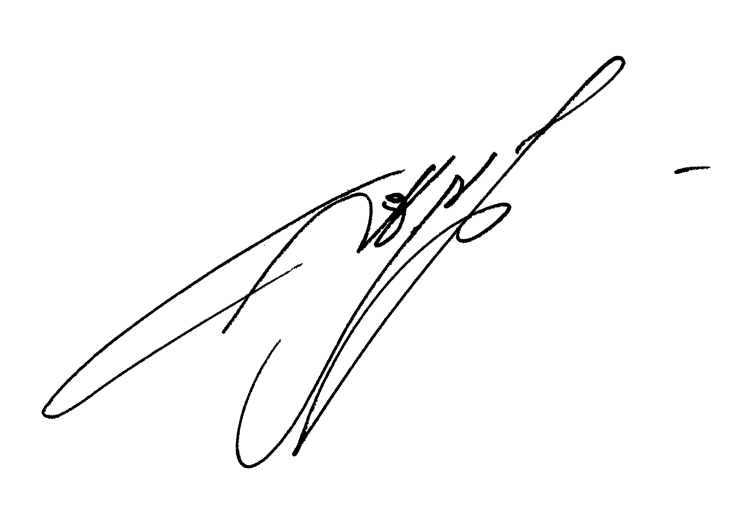 Директор Оренбургского института (филиала)Университета имени О.Е. Кутафина (МГЮА)	А.Ф. Колотов152Наименование раздела учебной дисциплиныРаздел 1. ПРЕДМЕТ ФИЛОСОФИИ. ИСТОРИКО-ФИЛОСОФСКОЕ ВВЕДЕНИЕТема 1. Философия, ее предмет и функцииТема 2. Историко-философское введение.Раздел 2. ФИЛОСОФИЯ БЫТИЯТема 1. Бытие как центральная категория философии. Фундаментальные характеристикибытия.Тема 2. Философские и научные картины мира как модели бытия.Тема 3. Онтология человека.Раздел 3. ФИЛОСОФИЯ ПОЗНАНИЯТема 1. ПознаниеТема 2. Специфика научного познанияРаздел 4. ОБЩЕСТВО. КУЛЬТУРА. ЦИВИЛИЗАЦИЯ. ФОРМЫ ЦЕННОСТНОГО ОСВОЕНИЯ БЫТИЯТема 1. Социальная философияТема 2. Культура. Ценности. Оценки.Наименование раздела учебной дисциплиныРаздел I. Введение в курс.Раздел II. Государство и право древней Руси.Раздел III. Феодальные государства на территории Руси в XII-XV вв.Раздел IV. Русское (Московское) государство в XV—XVII вв.Раздел V. Государство и право российской империи в период абсолютизма.Раздел VI. Государство и право российской империи в период перехода к буржуазнойРаздел VII. Государство и право России в период буржуазно-демократическойРаздел VIII Октябрьская революция в России и создание Советского государства иРаздел IX. Государство и право в период нэпа. Государственно-политическая система.Раздел X. Государство и право в период государственно-партийного социализма (1930—Раздел XI. Государство и право в условиях кризиса социализма, распада СССР иформирования новой государственности и права Российской ФедерацииНаименование раздела учебной дисциплиныI модуль Государство и право Древнего мираII модуль Государство и право в Средние векаIII модуль Государство и право Великобритании и США в конце XVII-XX вв.IV модуль Государство и право Франции и Германии и Италии в Новое и НовейшееV модуль Государство и право Китая и Япония в XIX-XX вв.Наименование раздела учебной дисциплиныТема 1. Государственное устройство (Высшее образование)Тема 2. Право и его источники (Источники информации)Тема 3. Гражданское право (Путешествия и транспорт)Тема 4. Право собственности (Здоровье и образ жизни)Тема 5. Семейное право (Семейные отношения и домашнее хозяйство)Тема 6. Договорное право (Еда и национальные кухни)Наименование раздела учебной дисциплиныТема 1. Уголовное правоТема 2. Виды наказаний в уголовном правеТема 3. Деликтное правоТема 4. Исследование и представление доказательствТема 5. Судебная властьТема 6. Профессия юристаРаздел 1. Концептуальная основа обеспечения безопасности человека, социально-экономических, организационно-технических и общественно-политических системРаздел 2. Безопасность современных видов деятельности человекаРаздел 3. Медицинские и гуманитарные аспекты обеспечения безопасности человекаРаздел 4. Безопасность в чрезвычайных ситуацияхРаздел 5. Правовые основы и управление безопасностью жизнедеятельностиНаименование раздела учебной дисциплиныРаздел I. ВВЕДЕНИЕ В ТЕОРИЮ ГОСУДАРСТВА И ПРАВАТема 1. Предмет и методология теории государства и праваТема 2. Происхождение государства и праваРаздел II. ТЕОРИЯ ГОСУДАРСТВАТема 3. Понятие, сущность, социальное назначение и типологияТема 4. Форма (формообразование) государстваТема 6. Механизм государстваТема 7. Государство в политической системе обществаРаздел III. ТЕОРИЯ ПРАВАТема 8. Понятие, сущность и социальное назначение праваТема 9. Право в системе регулирования общественных отношенийТема 10. Право и государство, право и экономика, право и другие социальные институтыТема 11. Принципы и функции праваТема 12. Источники праваТема 13. Нормы праваТема 14.ПравотворчествоТема 15. Юридическая техникаТема 17. Правовые отношенияТема 18. Реализация права. Пробелы и коллизии в правеТема 19. Толкование праваТема 20. Механизм правового регулированияТема 21. Правомерное поведение и правонарушенияТема 22. Юридическая ответственностьТема 23. Правосознание и правовая культураТема 24. Законность и правопорядокТема 25. Правовые системы современностиТема 26. Права человекаТема 27. Правовое государствоТема 28. Социальное государствоНаименование раздела учебной дисциплиныРаздел 1. Конституционное право в системе российского праваРаздел 2. Конституция Российской Федерации и ее развитиеРаздел 3. Основы конституционного строя Российской ФедерацииРаздел 4. Основы правового статуса личности в Российской ФедерацииРаздел 5. Гражданство Российской ФедерацииРаздел 6. Правовое положение иностранных граждан, лиц без гражданства и иных лиц с особенностями правового статуса в Российской ФедерацииРаздел 7. Конституционные права, свободы и обязанности человека и гражданина в Российской ФедерацииРаздел 8. Федеративное устройство РоссииРаздел 9. Конституционные основы системы органов государственной власти в Российской ФедерацииРаздел 10. Избирательное право и избирательный процесс в Российской ФедерацииРаздел 11. Президент Российской ФедерацииРаздел 12. Федеральное Собрание Российской ФедерацииРаздел 13. Правительство Российской ФедерацииРаздел 14. Конституционные основы судебной власти в Российской ФедерацииРаздел 15. Конституционный Суд Российской ФедерацииРаздел 16. Конституционные основы системы государственной власти субъектов Российской Федерации и местного самоуправления Наименование раздела учебной дисциплиныТема 1. Исполнительная власть и административное право. Предмет и методыТема 2. Административно-правовые нормы и административно-правовые отношенияТема 3. Административно-правовой статус гражданТема 4. Административно-правовой статус органов исполнительной властиТема 5. Административно-правовой статус государственных служащихТема 6. Административно-правовой статус государственных и негосударственных»Тема 7. Административно-правовые формы реализации исполнительной властиТема 8. Административно-правовые методы реализации исполнительной властиТема 9. Административное правонарушение и административная ответственностьТема 10. Административный процессТема 11. Законность в сфере реализации исполнительной властиТема 12. Административно-правовые основы организации государственного управленияТема 13. Управление экономической сферойТема 14. Управление социально-культурной сферойТема 15. Управление административно-политической сферойНаименование раздела учебного модуляГражданское право (часть І) (Б1.Б.10.1)Раздел 1. Общая характеристика гражданского праваРаздел 2. Гражданское правоотношениеРаздел 3. Право собственности и другие вещные праваРаздел 4. Обязательственное право. Общие положенияГражданское право (часть ІІ) (Б1.Б.10.2)Раздел 5. Обязательства по передаче имущества в собственность и пользованиеРаздел 6. Обязательства по выполнению работРаздел 7. Обязательства по оказанию услугРаздел 8. Обязательства из иных сделокРаздел 9. Внедоговорные обязательстваРаздел 10. Права на результаты интеллектуальной деятельности средстваРаздел 11. Наследственное правоРаздел 1.Предмет и система курса «Гражданский процесс». Источники и принципы гражданского процессуального права РоссииРаздел 2. Гражданские процессуальные правоотношения, их особенности и субъектРаздел 3. Подведомственность и подсудность гражданских дел. Процессуальные сроки. Судебные расходы. Судебные штрафыРаздел 4. Иск. Доказывание и доказательстваРаздел 5. Производство в суде первой инстанцииРаздел 6. Производство по пересмотру судебных постановленийРаздел 7. Исполнительное производствоРаздел 8. Альтернативные процедуры (способы) разрешения споровНаименование раздела учебной дисциплиныРаздел 1. Предмет и система курса «Арбитражный процесс», принципы и источникиарбитражного процесса. Система арбитражных судовРаздел 2. Возбуждение и рассмотрение дела в суде первой инстанцииРаздел 3. Специальные виды производств в арбитражном процессеРаздел 4. Пересмотр актов арбитражного судаРаздел 5. Несудебные производстваНаименование раздела учебной дисциплиныРаздел 1. Вопросы общей части трудового праваРаздел 2. Трудовой договорРаздел 3. Рабочее время и время отдыхаРаздел 4. Заработная плата и материальная ответственностьРаздел 5. Дисциплина труда. Охрана трудаРаздел 6. Трудовые спорыРаздел 7. Вопросы общей части трудового праваРаздел 8. Трудовой договорРаздел 9. Рабочее время и время отдыхаРаздел 10. Заработная плата и материальная ответственностьРаздел 11. Дисциплина труда. Охрана трудаРаздел 1. Уголовное право. Общая часть1.	Понятие, задачи, система и принципы уголовного права2.	Уголовный закон3.	Понятие преступления4.	Уголовная ответственность5.	Состав преступления6.	Объект преступления7.	Объективная сторона преступления8.	Субъективная сторона преступления9.	Субъект преступления10. Стадии совершения преступления11. Соучастие в преступлении12. Множественность преступлений13. Обстоятельства, исключающие преступность деяния14. Понятие и цели наказания15. Система и виды наказаний16. Назначение наказания.17. Освобождение от уголовной ответственности18. Освобождение от наказания. Амнистия, помилование и судимость.19. Ответственность несовершеннолетних20. Принудительные меры медицинского характера21. Конфискация имуществаРаздел 2. Уголовное право. Особенная часть1.	Понятие и система особенной части уголовного права. Основы квалификации2.	Преступления против жизни и здоровья3.	Преступления против свободы, чести и достоинства4.	Преступления против половой неприкосновенности и половой свободы личности5.	Преступления против конституционных прав и свобод человека и гражданина6.	Преступления против семьи и несовершеннолетних7.	Преступления против собственности8.	Преступления в сфере экономической деятельности9.	Преступления против интересов службы в коммерческих и иных организациях10. Преступления против общественной безопасности11. Преступления против здоровья населения и общественной нравственности12. Экологические преступления13. Преступления против безопасности движения и эксплуатации транспорта14. Преступления в сфере компьютерной информации15. Преступления против основ конституционного строя и безопасности государства16. Преступления против государственной власти, интересов государственной службы и17. Преступления против правосудия18. Преступления против порядка управления19. Преступления против военной службы20. Преступления против мира и безопасности человечестваТема 1. Основные понятия курса «Уголовный процесс»Тема 2. Уголовно-процессуальное право и его характеристикаТема 3. Принципы уголовного судопроизводстваТема 4. Участники уголовного судопроизводстваТема 5. Доказательство и доказываниеТема 6. Меры уголовно-процессуального принужденияТема 7. Ходатайства и жалобыТема 8. Процессуальные сроки. Процессуальные издержкиТема 9. РеабилитацияТема 10. Возбуждение уголовного делаТема 11. Общая характеристика стадии предварительного расследованияТема 12 Следственные действияТема 13. Привлечение лица в качестве обвиняемогоТема 14. Приостановление и возобновление предварительного следствияТема 15. Формы окончания предварительного расследованияТема 16. Дознание как форма предварительного расследованияТема 17. Судебный контроль за законностью и обоснованностью действий и решений в досудебном производствеТема 18. Порядок подготовки к судебному заседанию.Тема 19. Судебное разбирательство. Общие условия судебного разбирательстваТема 20. Порядок (части) судебного разбирательстваТема 21. Особый порядок судебного разбирательства. Особенности производства умирового судьи. Особенности производства в суде с участием присяжных заседателейТема 22. Производство в суде апелляционной инстанцииТема 23. Исполнение приговораТема 24. Производство в суде кассационной инстанцииТема 25. Производство в суде надзорной инстанции. Возобновление производства поТема 26 Особенности производства по отдельным категориям делТема 27. Особенности производства по уголовным делам в отношении отдельныхкатегорий лицТема 28. Международное сотрудничество в сфере уголовного судопроизводстваНаименование раздела учебной дисциплины1. Экологическая проблема в современном мире2. Экологическое право Российской Федерации3. Источники экологического права4. Экологические права граждан и некоммерческих организаций5. Право собственности на природные ресурсы и объекты6. Право природопользования7. Экологическое управление в Российской Федерации8. Экономическое регулирование в области охраны окружающей среды9. Нормирование в области охраны окружающей среды, техническое регулирование,экологическое лицензирование и сертификация10. Оценка воздействия на окружающую среду. Экологическая экспертиза11. Информационное обеспечение природопользования и охраны окружающей среды вРоссийской Федерации12. Надзор в области охраны окружающей среды (экологический надзор)13. Требования в области охраны окружающей среды при осуществлении хозяйственнойи иной деятельности14. Правовое обеспечение экологической безопасности15. Правовые требования обращения с отходами производства и потребления ирадиоактивными отходами16. Юридическая ответственность за экологические правонарушения17. Возмещение вреда, причиненного окружающей среде18. Правовое регулирование использования и охраны земель19. Правовое регулирование использования и охраны недр20. Правовое регулирование использования и охраны вод21. Правовое регулирование использования и охраны лесов22. Правовое регулирование использования и охраны животного мира23. Правовое регулирование охраны атмосферного воздуха24. Правовой режим особо охраняемых территорий25. Международное экологическое право26. Экологическое право Европейского Союза1.	Понятие, предмет и система земельного права.2.	Источники земельного права.3.	Право собственности и иные права на земельные участки.4.	Основания возникновения.5.	Прекращения и ограничения прав на земельные участки.6.	Управление в области использования и охраны земель.7.	Разрешение земельных споров.8.	Ответственность за земельные правонарушения.9.	Правовой режим земель сельскохозяйственного назначения.10. Правовой режим земель населенных пунктов.11.  Правовой	режим	земель		промышленности,	энергетики,	транспорта,	связи, радиовещания,		телевидения,	информатики,	земли		для	обеспечения	космическойдеятельности, земли обороны, безопасности и земли иного специального назначения.12. Правовой режим земель особо охраняемых территорий и объектов.13. Правовой режим земель лесного фонда, водного фонда и земель запаса.Наименование раздела учебной дисциплины1.	Понятие финансовой деятельности государства и муниципальных образований2.	Предмет и система финансового права3.	Финансовое право как наука4.	Правовое регулирование финансового контроля в РФ5.	Аудит как вид финансового контроля6.	Счетная палата РФ как орган государственного финансового контроля7.	Бюджетное право РФ8.	Бюджетный процесс в РФ9.	Правовые основы государственных целевых внебюджетных и бюджетных фондов10. Правовое регулирование доходов государства11. Неналоговые доходы РФ12. Налоговое право РФ (общая часть);13. Правовое регулирование финансов организаций14. Финансово-правовые основы страхования в РФ15. Правовые основы государственных и муниципальных расходов16. Правовые основы государственного и муниципального кредита в РФ17. Понятие и виды государственного и муниципального долга в РФ18. Финансово-правовое регулирование банковской деятельности; Правовые основы19. Основы финансово-правового регулирования в Финансово-правовое регулированиеНаименование раздела учебного модуляНалоговое право (общая часть) Б1.Б.19.11. Понятие системы налогов и сборов в РФ. Понятие Налогового права, предмет и2. Налоговый контроль в РФ3. Налоговые правонарушения и налоговая ответственность4. Изменение срока уплаты налоговНалоговое право (особенная часть) Б1.Б.19.25. Федеральные налоги6. Региональные налоги и местные налоги7. Специальные налоговые режимы8. Международное налоговое правоНаименование раздела учебной дисциплиныРаздел 1. Общие положения предпринимательского права.Раздел 2. Государственное регулирование предпринимательской деятельности.Раздел 3. Система требований, предъявляемых к осуществлению предпринимательскойРаздел 4. Субъекты предпринимательского права.Раздел 5. Правовое регулирование несостоятельности (банкротства).Раздел 7. Приватизация государственного и муниципального имущества.Раздел 9. Антимонопольное регулирование предпринимательской деятельности.Раздел 10. Правовое регулирование инвестиционной деятельности.Раздел 11. Финансирование и кредитование предпринимательской деятельности.Раздел 12. Правовое регулирование инновационной деятельности.Раздел 13. Информационное обеспечение предпринимательской деятельности. Реклама.Раздел 14. Внешнеэкономическая деятельность предпринимателей.Раздел 15. Ценообразование и ценовое регулирование.Раздел 16. Оценка, аудит.Наименование раздела учебной дисциплиныТема 1. Понятие, предмет, система и источники международного праваТема 2. История международного права и его наукиТема 3. Субъекты международного праваТема 4. Взаимодействие международного и внутригосударственного праваТема 5. Основные принципы международного праваТема 6. Право международных договоровТема 7. Право международных организацийТема 8. Международно-правовые средства разрешения международных споровТема 9. Ответственность в международном правеТема 10. Международное право прав человекаТема 11. Право внешних сношенийТема 12. Право международной безопасностиТема 13. Международное экономическое правоТема 14. Территория в международном правеТема 15. Международное морское правоТема 16. Международное воздушное правоТема 17. Международное космическое правоТема 18. Международное уголовное правоТема 19. Международное экологическое правоТема 20. Международное гуманитарное правоНаименование раздела учебной дисциплиныРаздел I.Общие положения международного частного права1.Международное частное право: понятие, юридическая природа.2.Система международного частного права.3.История науки международного частного права.4.Источники международного частного права.5.Унификация и гармонизация в международном частном праве.6.Коллизионные нормы.7.   Общие  начала   правоприменения   в  международном  частном  праве.  Особенностиприменения  коллизионных  норм.  Проблемы,  связанные  с  применением иностранногоРаздел II.Субъекты международного частного права1.Физические лица.2.Юридические лица.3.Государство как субъект международного частного права.Раздел III.Институты и подотрасли международного частного права (МЧП)1.Вещное право в МЧП.2.Право иностранных инвестиций.3.Договорные обязательства в МЧП. Внешнеэкономические сделки (ВЭС).4.Денежные обязательства в МЧП.5.Право трансграничных перевозок грузов и пассажиров.6.Внедоговорные обязательства в МЧП.7.Трудовые отношения в МЧП.8.Брачно-семейные отношения в МЧП.9.Наследственные отношения в МЧП.10.Интеллектуальная	собственность	в	МЧП.	Авторское	право	в	МЧП.	ПравоРаздел IV.Международный гражданский процесс. Международный коммерческий1.Международный гражданский процесс.2.Международный коммерческий арбитраж.Наименование раздела учебной дисциплиныРаздел 1. Введение в курс1. Предмет, методы и система криминалистики.2. История развития криминалистики.Раздел 2. Криминалистическая техника1. Общие положения криминалистической техника2.Криминалистическая фотография, звуко- и видеозапись3.Криминалистическая	габитоскопия	(отождествление	человека	по	признакам4.Криминалистическая трасология5.Криминалистическое	исследование	оружия	и	следов	его	применения (криминалистическая баллистика)6.Криминалистическое исследование веществ, материалов изделий7.Криминалистическая одорология8.Криминалистическое почерковедение криминалистическое автороведение9.Технико-криминалистическое исследование документов10.Криминалистическая фонология (фоноскопия)11.Криминалистическая регистрация и учетыРаздел 3. Криминалистическая тактика1.	Общие положения криминалистической тактики2.	Криминалистические	версии	и	планирование	расследования	преступлений.3.	Тактика осмотра и освидетельствования4.	Тактика обыска и выемки5.	Тактика допроса и очной ставки6.	Тактика предъявления для опознания7.	Тактика следственного эксперимента8.	Тактика проверки показаний на месте9.	Общие положения криминалистической методики расследования преступлений10.	Методика расследования преступлений против личности11.	Методика расследования преступлений против собственности12.	Основы расследования преступлений против общественной безопасности13.	Методика расследования ДТП14.	Методика	расследования	преступлений	в	сфере	незаконного	оборотанаркотических средств и психотропных веществНаименование раздела учебной дисциплины1.	Вопросы общей части права социального обеспечения2.	Пенсионное обеспечение в России3.	Система пособий, компенсационных и страховых выплат4.	Социальные услуги и меры социальной поддержки населения в Российской5.	Вопросы общей части права социального обеспеченияНаименование раздела учебной дисциплины1. Общая характеристика семейного права.2. Заключение и прекращение брака.3. Права и обязанности супругов.4. Права и обязанности родителей и детей.5. Алиментные обязательства членов семьи.6. Формы воспитания детей, оставшихся без попечения родителей.способностью анализа различных криминологических проблем и коллизий.4. Структура и содержание учебной дисциплины:Общая трудоемкость дисциплины составляет 3 зачетные единицы, 108 часов.Наименование раздела учебной дисциплиныТема 1. Понятие, предмет и методы криминологии. История науки.Тема 2. Преступность.Тема 3. Причины преступностиТема 4. Личность преступникаТема 5. Предупреждение преступности.Тема 6. Организованная преступностьТема 7. Коррупционная преступностьТема 8. Насильственная преступностьТема 9. Преступность в сфере экономикиТема 10. Корыстная и корыстно-насильственная общеуголовная преступностьТема 12. Преступный оборот наркотиковТема 13. Экологическая преступностьТема 14. Неосторожная преступностьТема 15. Преступность несовершеннолетнихТема 16. Женская преступностьдеятельности.4. Структура и содержание учебной дисциплины.Общая трудоемкость дисциплины «Физическая культура и спорт» составляет 2 зачетные единицы, 72 часа.Тема 1. Физическая культура и спорт в России. Физическое воспитание в юридическихвузах РФ.Тема 2. Психофизиологические основы труда и интеллектуальной деятельности.Средства физической культуры в регулировании работоспособности.Тема 3. Естественнонаучные основы физического воспитанияРаздел 1. Основные понятия курса, его предмет и система, нормативные акты оправоохранительных органах.Раздел 2. Судебная система РФ, правосудие и его принципы, статус судей.Раздел 3. Прокуратура РФ, ее функции и система.Раздел 4. Система органов, осуществляющих оперативно-розыскную деятельность ирасследование преступлений.Раздел 5. Адвокатура и ее организацияНаименование раздела учебной дисциплиныРаздел I. Введение в профессию1. Профессия юрист, история возникновения и становления2.   Этика,   правовая   культура   язык   и   речь   в   профессиональной	юридической3. Общая характеристика основных отраслей права4.   Общая	социальная	и	психологическая	характеристика	профессиональной5. Особенности профессиональной деятельности прокурора7. Особенности профессиональной деятельности адвоката8. Особенности профессиональной деятельности следователя9. Особенности профессиональной деятельности нотариуса10. Особенности профессиональной деятельности юрисконсультаРаздел II. ЭТИКА КАК НРАВСТВЕННАЯ ФИЛОСОФИЯ. ЭТИЧЕСКИЕ ОСНОВАНИЯПРОФЕССИИ ЮРИСТА.Тема 1. Предмет этики и проблема соотношения нравственности и права.Тема 2. История этических учений.Тема 3. Основные категории этики и нравственные ценности.Тема 4. Актуальные проблемы этики и право.Тема 5. Профессиональная этика и её взаимосвязь с общей теорией морали. Видыпрофессиональной этикиРаздел III. ПРОФЕССИОНАЛЬНАЯ ЭТИКА ЮРИСТАТема 6. Основные особенности юридической этики.Тема 7. Нравственные основы законодательства о правосудии и правоохранительнойдеятельности.Тема 8. Этика производства следственных действий и нравственная сущность Кодексаэтики прокурорского работника.Тема 9. Судебная и адвокатская этика.Наименование раздела учебной дисциплиныТема 1. Общая характеристика конституционного праваТема 2. Основы теории конституцииТема 3. Конституционно-правовой статус человека и гражданинаТема 4. Конституционно-правовые основы общественного строяТема 5. Конституционно-правовое регулирование политических институтовТема 6. Формы правления и государственные режимыТема 7. Народные голосования (выборы, отзыв, референдум)Тема 8. Законодательная власть: парламентТема 9. Исполнительная власть: глава государства и правительствоТема 10. Судебная властьТема 11. Территориальная организация публичной властиТема 12. Основы конституционного права Соединенного Королевства Великобритании иСеверной ИрландииТема 13. Основы конституционного права ФранцииТема 14. Основы государственного права ГерманииТема 15. Основы конституционного права СШАТема 16. Основы государственного права КитаяНаименование раздела учебной дисциплиныТема 1. Предмет, задачи, система курса «Административная ответственность».Законодательство об административной ответственности.Тема 2. Административное правонарушение: понятие, особенности, юридическийсостав.Тема 3. Административная ответственность: понятие, принципы, функции. Обстоятельства, исключающие административную ответственность. Обстоятельства, отягчающие административную ответственность. Особенности административнойответственности юридических лиц.Тема 4. Административные наказания: понятие, цели, виды. Общие правила наложенияадминистративных наказаний. Эффективность административных наказаний.Тема 5. Особенности отдельных категорий административных правонарушений.Тема 6. Особенности производства по делам об административных правонарушениях.Наименование раздела учебной дисциплины1. Понятие и содержание банковского права;2. Банковская система РФ. Правовое положение Центрального банка Российской3. Понятие и виды кредитных организаций;4. Государственное регулирование банковской деятельности и меры по обеспечению финансовой устойчивости банковской системы;5. Банковский вклад. Система страхования вкладов;6. Банковский счет;7. Безналичные расчеты;8. Банковский кредит;9. Факторинг;10. Валютные операции кредитных организаций;11. Операции кредитных организаций с ценными бумагами;12. Доверительные операции кредитных организаций.Наименование раздела учебной дисциплиныРаздел 1. Административное судопроизводство как правовой институт в системероссийского права. Общие положения об административном судопроизводстве.Раздел 2. Субъекты административного судопроизводства.Раздел 3. Принуждение в административном судопроизводстве.Раздел 4. Производство по делам, возникающим из административных и иныхпубличных правоотношений в арбитражных судах.Раздел 5. Рассмотрение административных дел в судах общей юрисдикции.Раздел 6. Пересмотр судебных актов по административным делам.Раздел 7. Особенности производства по отдельным категориям административных дел.Раздел 8. Процессуальные вопросы, связанные с исполнением судебных актов поадминистративным делам.Наименование раздела учебной дисциплины1. Введение в конкурентное право2. Рынок: понятие и структура3. Понятие, система и задачи конкурентного права4. Законодательство о конкуренции и регулируемых монополиях5. Субъекты конкуренции6. Антимонопольные органы7. Монополистическая деятельность и ее виды8. Недобросовестная конкуренция9. Государственный антимонопольный контроль за экономической концентрацией натоварных и финансовых рынках10.	Ответственность за нарушение законодательства о конкуренции натоварных и финансовых рынках11.	Защита предпринимателей Российской Федерации от неблагоприятнойиностранной конкуренции.12.	Субъекты монополий и органы регулирования их деятельности13.	Правовые средства регулирования монополийНаименование раздела учебной дисциплиныРаздел 1. Общие положения о жилищном правеРаздел 2. Жилищные правоотношенияРаздел 3. Объекты жилищных правРаздел 4. Приобретение жилых помещенийРаздел 5. Общее имущество многоквартирного дома и управление имРаздел 6. Защита прав на жилые помещения.Наименование раздела учебной дисциплиныРаздел 1. Интеллектуальная собственность как объект правовой охраны. Общиеположения об интеллектуальной собственностиРаздел 2. Авторское право. Права, смежные с авторскимиРаздел 3. Гражданско-правовая защита авторских и смежных правРаздел 4. Патентное правоРаздел 5. Защита патентных правРаздел 6. Правовая охрана средств индивидуализацииРаздел 7. Защита прав на средства индивидуализацииРаздел 8. Правовая охрана иных объектов интеллектуальной собственностиНаименование раздела учебной дисциплиныРаздел 1. Понятие, предмет, система и источники права интеграционных объединенийРаздел 2. Международные межправительственные организации как современная формамеждународного интеграционного объединенияРаздел 3. ЕС как современная форма международного интеграционного объединенияРаздел 4. Внеорганизационные формы международного интеграционного объединения(международные клубы, ассоциации, союзы и др.)Наименование раздела учебной дисциплиныТема 1. Понятие, предмет, система и источники судебной экспертизы.Тема 2. История становления, развития судебной экспертизы и ее перспективы.Тема 3. Основные положения ФЗ №196 от 30 декабря 2001г.Тема 4. Классификация судебных экспертиз в соответствии со статьями 195 - 207УПК РФ.Тема 5. Назначение и производство судебной экспертизы. Структура постановленияо назначении экспертизы и экспертного заключения.Тема 6. Класс традиционных криминалистических экспертиз.Тема 7. Класс экспертиз веществ и материалов.Тема 8. Класс инженерно - технических экспертиз.Тема 9. Класс судебно-медицинских экспертиз.Тема 10. Класс биологических и почвоведческих экспертиз.Тема 11. Класс экономических и сельскохозяйственных экспертиз.Тема 1. Основные понятия о документировании информации и делопроизводстве. Документы: понятие, структура, видыТема 2. Унифицированные системы документации. Правила оформления отдельныхреквизитов документовТема 3. Организационно-распорядительные документыТема 4. Документирование нормативной информации. Основы юридической техникиТема 5. Информационно-справочные документы в профессиональной деятельностиюристаТема 6. Делопроизводство по вопросам трудовых отношений (кадровое делопроизводство)Тема 7. Делопроизводство в органах государственной власти и местногосамоуправления. Делопроизводство по обращениям гражданТема 8. Судебное делопроизводствоТема 9. Организация документооборота. Основы архивного делаТема 10. Документирование и оборот информации ограниченного доступаНаименование раздела учебной дисциплиныРаздел I. Введение в муниципальное правоТема 1. Муниципальное право Российской Федерации как отрасль праваТема 2.. Научная дисциплина муниципального праваТема 3. Историко-теоретические основы местного самоуправленияТема 4. Местное самоуправление в системе народовластияРаздел II. Основы местного самоуправленияТема 5. Правовая основа местного самоуправленияТема 6. Территориальная основа местного самоуправленияТема 7. Организационная основа местного самоуправленияТема 8. Структура и организация работы органов местного самоуправления.Муниципальные правовые акты.Тема 9. Муниципальная службаТема 10. Экономическая основа местного самоуправленияРаздел III. Предметы ведения и полномочия местного самоуправленияТема 11. Предметы ведения местного самоуправленияТема 12. Полномочия местного самоуправленияТема 13. Реализация полномочий местного самоуправления в отдельных сферахместной жизниРаздел IV. Особенности организации местного самоуправленияТема 14. Особенности организации местного самоуправленияРаздел V. Гарантии местного самоуправленияТема 15. Понятие и система гарантий местного самоуправленияРаздел V1. Ответственность органов местного самоуправления и должностных лицместного самоуправления. Контроль и надзор за их деятельностьюТема 16. Ответственность в системе местного самоуправления.Наименование раздела учебной дисциплиныТема 1. Предмет и задачи юридической психологии, место в системе психологическойнауки.Тема 2. Междисциплинарные связи юридической психологии с общей, социальной,возрастной, педагогической, медицинской психологией.Тема 3. Понятие личности в психологической и правовой науке.Тема 4. Психические (познавательные) процессы и их роль в деятельности юриста.Тема 5. Психология профессиональной деятельности юриста.Тема 6. Криминальная психология.Тема 7. Правовая психология.Тема 8. Психология предварительного следствия.Тема 9. Психологические особенности судопроизводства.Тема 10. Судебно-психологическая экспертиза в уголовном и гражданском процессах.Тема 11. Пенитенциарная психология.Наименование раздела учебной дисциплиныТема 1.Введение в дисциплину. Государственная политика в информационной сфере.Тема 2. Операционные системы: назначение и основные функции.Тема 3. Технология подготовки текстовых документов.Тема 4. Электронные таблицы: назначение, функции и использованиеТема 5. Технологии работы с базами данныхТема 6. Технологии работы в компьютерных сетях.Тема 7. Технологии разработки электронных презентаций.Тема 8. Технология работы с правовой информацией в справочных правовых системах.Наименование раздела учебной дисциплиныРаздел I. Основы риторикиТема 1. Понятие и значение юридической риторикиТема 2. История античной риторикиРаздел II. Юридическая риторикаТема 3. Речевая деятельность юристаТема 4. Изобразительно-выразительные средства языкаТема 5. Основы мастерства публичного выступленияТема 6. Полемическое мастерство юриста. ПереговорыТема 7. Особенности речи судебного оратораТема 8. Композиция судебной речиРаздел 1.Историко-культурологическое введение.Раздел 1. Грамматический строй латинского языка.Раздел 2. СуществительныеРаздел 3. ГлаголыРаздел 4. ПрилагательныеРаздел 5. ПричастияРаздел 6. МестоименияРаздел 7. Герундий. Герундив.Раздел 1. ЛОГИКА КАК НАУКАТема 1. Логика в системе культуры, истории науки и философии. Объект, предмет,методология логики.Раздел 2. ПОНЯТИЕ КАК ФОРМА РАССУЖДЕНИЯТема 2. Характеристика понятия. Виды понятий. Отношения между понятиями.Тема 3. Логические операции с понятиями.Тема 4. Определение как способ введения понятий.Раздел 3. ВЫСКАЗЫВАНИЕ КАК ФОРМА РАССУЖДЕНИЯТема 5. Виды простых высказываний.Тема 6. Сложное высказывание и его виды. Законы логики.Тема 7. Модальность высказываний.Раздел 4. УМОЗАКЛЮЧЕНИЕТема 8. Дедуктивные умозаключения: выводы из простых суждений.Тема 9. Дедуктивные умозаключения: выводы из сложных суждений.Тема 10. Недедуктивные умозключения.Раздел 5. ЛОГИЧЕСКИЕ ОСНОВЫ АРГУМЕНТАЦИИТема 11. Доказательство как логическая основа аргументации. Доказательство иопровержение.Тема 12. Аргументация: структура, способы, виды.Наименование раздела учебной дисциплиныМодуль 1. Экономика и ее роль в обществе1.1. Экономика: научное представление о хозяйственной деятельности1.2. Закономерности развития экономики1.3. Система экономических отношенийМодуль 2. Организация хозяйственной деятельности2.1. Предприятия и организации в экономике2.2. Предпринимательская деятельность2.3. Особенности современного рынкаМодуль 3. Национальное хозяйство и роль государства в согласовании экономических интересов общества3.1. Система экономических интересов общества3.2. Воспроизводство в национальном хозяйстве3.3. Роль экономики в развитии социальных отношений. Качество жизни3.4. Современное мировое хозяйствоТема 1. Сущность, понятие и ценность права: проблемные аспектыТема 2. Проблемы правопониманияТема 3. Право в системе социального регулированияТема 4. Источники праваТема 5. Проблемы правотворчестваТема 6. Система права и система законодательства. Проблемы формирования новых отраслей праваТема 7. Правовые отношенияТема 8. Правосознание, правовая культура. Проблемы их повышения в современной РоссииТема 9. Проблемы реализации праваТема 10. Толкование норм праваТема 11. Правонарушение и юридическая ответственность. Основные подходы к ихпонятию в юридической науке.Наименование раздела учебной дисциплины1.	Предмет, система курса "Римское право". Источники Римского права.2.	Субъекты права, правовой статус населения.3.	Судебный процесс по частноправовым спорам. Иски4.	Брачно-семейное право5.	Вещные права.6.	Обязательственное право.7.	Наследственное право.Наименование раздела учебной дисциплиныРаздел 1. Понятие нотариата, его задачи. Правовая природа нотариата.Раздел 2. Организационные основы деятельности нотариата в РФ.Раздел 3. Права, обязанности, ответственность нотариуса, порядок осуществления егодеятельности. Контроль за деятельностью нотариусов.Раздел 4. Порядок учреждения и ликвидации должности нотариуса. Назначение надолжность нотариуса.Раздел 5. Нотариальные действия и основные правила их совершения.Раздел 6. Совершение отдельных видов нотариальных действий.Тема 1. «Баскетбол, волейбол, футбол, настольный теннис как виды спорта. Ихотличительные особенности».Тема 2. «Специальная физическая подготовка по видам спорта (особенности развитияспециальной	выносливости,	скоростно-силовых,	координационных	способностей, ловкости, точности, прыгучести, ориентировки)»Тема 3. «Техника игровых видов спорта»Тема 4. «Тактика игровых видов спорта»Тема 5. «Соревновательная практика по видам спорта»Тема 1. «Методы самоконтроля состояния здоровья, функциональных возможностейорганизма и работоспособности, (стандарты, индексы, программы)»Тема 2. «Методы коррекции состояния зрительного анализатора»Тема 3. «Методы развития жизненно важных умений и навыков (ходьба, бег, прыжки)»Тема 4. «Методы оценки и развития общей выносливости»Тема 5. «Методы оценки и развития скоростных способностей»Тема 6. «Методы оценки и развития силовых способностей»Тема 7. «Методы оценки и развития гибкости»Наименование раздела учебной дисциплиныТема 1. Общие положения о вещных правах.Тема 2. Владение. Защита владения.Тема 3. Общие положения о праве собственности.Тема 4. Формы собственности.Тема 5. Объекты права собственности.Тема 6. Основания (способы) и виды возникновения права собственности.Тема 7. Право общей собственности: понятия, виды, основания возникновения ипрекращения.Тема 8. Ограниченные вещные права: понятие, виды, содержание, основаниявозникновения и прекращения.Тема 9. Защита права собственности и других вещных прав.Наименование раздела учебной дисциплиныТема 1. Предмет, задачи и система курса «Правовые основы государственной службы»Тема 2. Правовые и организационные основы государственной службыТема 3. Особенности государственной гражданской службыТема 4. Особенности военной службыТема 5. Особенности правоохранительной службыТема 6. Административно-процессуальные вопросы государственной службыТема 1. Таможенное право: понятие, предмет, принципы, методы, система, историяТема 2. Источники таможенного праваТема 3. Субъекты таможенного праваТема 4. Таможенные платежиТема 5. Таможенный контрольТема 6. Таможенные операции, связанные с прибытием и убытием товаровТема 7. Таможенное декларирование и выпуск товаровТема 8. Таможенные процедурыТема 9. Особенности совершения таможенных операций в отношении отдельныхкатегорий товаров категорий товаров, а также отдельными категориями лицТема 10. Правонарушения в таможенной сфере и ответственность за их совершениеТема 11. Международное таможенное правоНаименование раздела учебной дисциплины1. Правовые основы адвокатуры и история ее развития в России2. Понятие, задачи, нормативное регулирование адвокатуры, адвокатской деятельности3. Этические принципы работы адвоката, юридическая риторика4. Консультационная деятельность адвоката, особенности осуществления адвокатскойдеятельности5. Деятельность адвоката в уголовном, гражданском, арбитражном, конституционномсудопроизводстве, а так же в Европейском суде по правам человекаНаименование раздела учебной дисциплиныТема 1. Понятие и цель судебного доказыванияТема 2. Понятие судебных доказательствТема 3. Предмет доказыванияТема 4. Основания освобождения от доказывания. Распределение обязанности подоказываниюТема 5. Относимость и допустимость доказательствТема 6. Оценка доказательствТема 7. Объяснения лиц, участвующих в делеТема 8. Свидетельские показанияТема 9. Письменные доказательства. Вещественные доказательстваТема 10. Использование в гражданском судопроизводстве доказательств, полученных спомощью современных технических средствТема 11. Заключения экспертов. Консультации и пояснения специалистовНаименование раздела учебной дисциплиныТема 1. Теоретические основы избирательного права и избирательной системы. Видыизбирательных систем.Тема 2. Принципы избирательного права. Международные избирательные стандарты.Тема 3. Понятие, участники и общая характеристика избирательного процесса.Тема 4. Стадии избирательного процессаТема 5. Система избирательных комиссий в Российской ФедерацииТема 6. Избирательные объединения. Политические партии как участникиизбирательного процессаТема 7. Финансовое и информационное обеспечение избирательного процессаТема 8. Избирательные споры и ответственность в избирательном правеНаименование раздела учебной дисциплиныТема 1. Общие положения о правовом регулировании иностранных инвестиций.Тема 2. Правовое положение иностранного инвестора.Тема 3. Правовой режим иностранных инвестиций.Тема 4. Формы осуществления иностранных инвестиций.Тема 5. Инвестиционные споры.Наименование раздела учебной дисциплиныТема 1. Прокурорский надзор за исполнением законов как одна из самостоятельныхформ государственной деятельности.Тема 2. Система, структура и организация органов прокуратуры.Тема 3. Основные направления деятельности прокуратуры. Отрасли прокурорскогонадзора.Тема 4. Надзор за исполнением законов (общий надзор).Тема 5. Надзор за соблюдением прав и свобод человека и гражданина.Тема 6. Надзор за исполнением законов органами, осуществляющими оперативно-розыскную деятельность, дознание и предварительное следствие.Тема 7. Надзор за исполнением законов администрациями органов и учреждений, исполняющих наказание, и назначаемые судом меры принудительного характера,администрациями мест содержания задержанных и заключенных под стражу.Тема 8. Прокурорский надзор за исполнением законов о несовершеннолетних.Тема 9. Участие прокурора в рассмотрении судами уголовных дел.Тема 10. Участие прокурора в гражданском и арбитражном судопроизводстве.Тема 11. Координация деятельности правоохранительных органов по предупреждениюправонарушений и борьбе с преступностью.Тема 12. Участие прокуратуры в правотворческой деятельности.Тема 13. Работа органов прокуратуры с заявлениями, жалобами и иными обращениямиграждан.Наименование раздела учебной дисциплиныТема 1. Общая характеристика регулирования земельно-имущественных отношений.Тема 2. Система и полномочия органов государственной власти и органов местного самоуправления в области земельно-имущественных отношений.Тема 3. Права на земельные участки.Тема 4. Ограничение оборота земельных участков.Тема 5. Приватизация земельных участков.Тема 6. Предоставление земельных участков находящихся в государственной и муниципальной собственности гражданам и юридическим лицам.Тема 7. Сделки с земельными участками.Тема 8. Территориальное планирование.Тема 9. Правовое регулирование отношений платы за землю и оценки земельныхТема 10. Кадастровый учет земельных участков и государственная регистрацияНаименование раздела учебной дисциплиныРаздел 1. Понятие торгового права Европейского союза.Раздел 2. Принципы торгового права Европейского союза.Раздел 3. Методы торгового права Европейского союза.Раздел 4. Способы формирования торговой политики государств-членов Европейскогосоюза.Раздел 5. Основные договоры в торговой сфере Европейского союзаНаименование раздела учебной дисциплиныНаименование раздела учебной дисциплиныРазделI. Правовое регулирование бухгалтерского учетаТема 1. Понятие бухгалтерского учета, его предмет и методТема 1. Понятие бухгалтерского учета, его предмет и методТема 2. Законодательство и основные положения по бухгалтерскому учету в РФТема 2. Законодательство и основные положения по бухгалтерскому учету в РФТема 3. Особенности бухгалтерского учета и отчетности в некоторых областяхэкономической деятельностиТема 3. Особенности бухгалтерского учета и отчетности в некоторых областяхэкономической деятельностиТема 4. Зарубежные модели учета и международные стандарты финансовой отчетностиТема 4. Зарубежные модели учета и международные стандарты финансовой отчетностиРаздел II. Теоретические основы бухгалтерского учетаРаздел II. Теоретические основы бухгалтерского учетаТема 5. Объекты и документы бухгалтерского учетаТема 5. Объекты и документы бухгалтерского учетаТема 6. Бухгалтерские счета и инвентаризацияТема 6. Бухгалтерские счета и инвентаризацияТема 7. Калькуляция затрат и формирование финансовых результатовТема 7. Калькуляция затрат и формирование финансовых результатовТема 8. Бухгалтерский баланс и отчетностьТема 8. Бухгалтерский баланс и отчетностьРаздел III. Правовое регулирование налогового учетаРаздел III. Правовое регулирование налогового учетаТема 9. Налоговый учет в РФТема 9. Налоговый учет в РФРаздел IV. Правовое регулирование аудита и аудиторской деятельностиРаздел IV. Правовое регулирование аудита и аудиторской деятельностиТема 10. Аудит и аудиторская деятельностьТема 10. Аудит и аудиторская деятельностьНаименование раздела учебной дисциплиныТема 1. Понятие, причины и классификация трудовых споров, нормативная акты, регулирующие их рассмотрение.Тема 2. Система органов, рассматривающих трудовые споры. Принципы рассмотрениятрудовых споровТема 3. Понятие и подведомственность индивидуальных трудовых споров. Процессуальные правоотношения по рассмотрению трудовых споровТема 4. Порядок рассмотрения индивидуальных трудовых споров. Исполнение решенийпо индивидуальным трудовым спорамТема 5. Особенности рассмотрения отдельных категорий индивидуальных трудовыхТема 6. Коллективные трудовые споры и порядок их рассмотрения. Реализация права назабастовку.Тема 7. Понятие, причины и классификация трудовых споров, нормативная акты,регулирующие их рассмотрение.Наименование раздела учебной дисциплиныНаименование раздела учебной дисциплиныНаименование раздела учебной дисциплиныНаименование раздела учебной дисциплиныНаименование раздела учебной дисциплиныНаименование раздела учебной дисциплиныРаздел 1. Общие положения исполнительного производства.Раздел 1. Общие положения исполнительного производства.Раздел 1. Общие положения исполнительного производства.Раздел 1. Общие положения исполнительного производства.Раздел 1. Общие положения исполнительного производства.Раздел 1. Общие положения исполнительного производства.Раздел	2.	Особенностипроизводств.исполненияпоотдельнымкатегориямисполнительныхНаименование раздела учебной дисциплиныТема 1. Институт следственного действияТема 2. Производство отдельных следственных действийНаименование раздела учебной дисциплиныРаздел 1. Общие положения о денежно-расчетных отношениях.Раздел 2. Понятие банковской и платежной системы РФ.Раздел 3. Общие положения о банковских расчетах.Раздел 4. Формы и способы банковских расчетов.Наименование раздела учебной дисциплиныРаздел 1. Понятие, виды, причины и условия индивидуальных трудовых споровРаздел 2. Особенности разрешения отдельных видов индивидуальных трудовых споровРаздел	3.	Проблемы	развития	института	индивидуальные	трудовые	споры	вРоссийской ФедерацииНаименование раздела учебной дисциплиныРаздел 1. Правовое регулирование страхования.Раздел 2. Договор личного страхованияРаздел 3. Договор имущественного страхования.Раздел 4. Договор страхования предпринимательского рискаРаздел 5. Договор страхования гражданской ответственностиНаименование раздела учебной дисциплиныРаздел 1. Предмет, задачи и система учебного курса.Раздел 2. Стадии правотворческого процесса. Законодательная инициатива.Раздел  3.  Правотворческая  компетенция	Правительства РФ, федеральных органов исполнительной власти, субъектов РФ.Раздел 4. Планирование правотворчества.Раздел 5. Правовой мониторинг.Раздел 6. Правовая и антикоррупционная экспертиза правового акта.Раздел 7. Процедура принятия правового акта.Раздел 8. Порядок опубликования нормативных актов.Наименование раздела учебной дисциплиныРаздел 1. Общие положения о кредите.Раздел 2. Понятие банковского кредитования.Раздел 3. Общие положения о субъектах банковского кредитования.Раздел 4. Формы и способы банковского кредитования.Наименование раздела учебной дисциплиныТема 1. Общая характеристика профессиональных навыков юриста, их соотношение спрофессиональными знаниямиТема 2. Профессиональные навыки работы юриста с клиентомТема 3. Профессиональные навыки работы юриста с уголовным деломТема 4. Профессиональные навыки работы юриста по уголовному делу в досудебныхстадияхТема 5. Профессиональные навыки работы юриста в судебных стадияхНаименование раздела учебной дисциплиныРаздел 1. Основы библиографииРаздел 2. Отраслевая библиографияРаздел 3. Информационные технологии в НИР